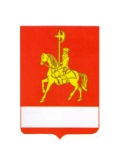 АДМИНИСТРАЦИЯ КАРАТУЗСКОГО РАЙОНАПОСТАНОВЛЕНИЕО внесении изменений в муниципальную программу «Развитие системы образования Каратузского района»В соответствии со ст. 179 Бюджетного кодекса Российской Федерации, ст. 26, 27.1 Устава муниципального образования «Каратузский район», Постановлением администрации Каратузского района от 26.10.2016 № 598-п «Об утверждении Порядка принятия решений о разработке муниципальных программ Каратузского района, их формирование и реализации», ПОСТАНОВЛЯЮ:Внести в постановление администрации Каратузского района от 11.11.2013 года № 1162-п «Об утверждении муниципальной программы «Развитие системы образования Каратузского района» следующее изменение:муниципальную программу «Развитие системы образования Каратузского района» изложить в следующей редакции согласно приложению к настоящему постановлению. 2. Контроль за исполнением настоящего постановления возложить на А.А. Савина, заместителя главы района по социальным вопросам.3.Постановление вступает в силу с 01.01.2019, но не ранее дня, следующего за днем его официального опубликования в периодическом печатном издании Вести муниципального образования «Каратузский район».И.о. главы района                                                                               Е.И. ТетюхинПриложение к постановлению администрации Каратузского районаот 29.10.2018  № 993-п                             			 1. ПАСПОРТмуниципальной программы «Развитие системы образования Каратузского района» 2.  ХАРАКТЕРИСТИКА ТЕКУЩЕГО СОСТОЯНИЯ В СФЕРЕ ОБРАЗОВАНИЯМуниципальная система образования представлена широко разветвленной сетью образовательных учреждений разного типа и вида:15 общеобразовательных школ района (9 средних общеобразовательных школ, 5 основных общеобразовательных школ,1 филиал, 1 очно-заочная общеобразовательная школа);10 дошкольных образовательных учреждений;3 учреждения дополнительного образования.В 2017 – 18 учебном году в школах обучается 2041 ученик,  дошкольное образование получают 747 человек, в учреждениях дополнительного образования, подведомственных управлению образования, занимается 800 человек.Все образовательные учреждения имеют лицензию на право ведения образовательной деятельности и свидетельство об аккредитации. В образовательных учреждениях района работает более  четырехсот педагогических работников,  74%  из них имеют  высшее образование из них 90 педагогических работников дошкольного образования и 71 педагогов дополнительного образования. Дошкольное образованиеВ районе функционирует 10 самостоятельных муниципальных дошкольных образовательных учреждений, 6 групп  дошкольного образования, организованные в 4 общеобразовательных школах, 5 групп кратковременного пребывания, в целом дошкольное образование получают  793  человека, средний уровень укомплектованности детских садов составляет 101 %.	Особое внимание уделяется  развитию системы дошкольного образования. Поставленная задача по ликвидации очереди среди детей от 3 до 7 лет нами досрочно исполнено в полном объеме.Несмотря на ежегодное открытие новых мест в дошкольных учреждениях, сохраняется очередь  среди детей до 3 лет. Работа по данному направлению продолжится, будут рассмотрены различные варианты введения дополнительных мест: уплотнение групп, развитие групп семейного воспитания  в с.Таяты., перевод МБДОУ Нижнекурятский детский сад «Малышок» из приспособленного здания в помещение школы с увеличением до 30 мест и др. Увеличение мест в дошкольных образовательных учреждениях благоприятно отразится на сокращении численности детей, состоящих на учете для определения в дошкольные учреждения. Она сократится со 167  человек в 2018 году до 98 человек в 2020 году. Размер родительской платы за содержание ребенка в детском саду в среднем по району составляет 1100 рублей. Обеспечение гарантий детей на основное общее и среднее  общее образованиеВ системе образования района созданы оптимальные условия  для организации современного образовательного процесса. Основная задача состоит в улучшении качества имеющихся результатов. Равные возможности для развития район стремится предоставить всем ученикам.В 2018-2019 учебном году продолжена работа по введению и реализации новых стандартов начального образования. В настоящее время вся начальная школа перешла на ФГОС НОО. Мероприятия по введению ФГОС НОО включили в себя следующие направления работы: продолжено повышение квалификации и профессиональная переподготовка учителей и административного состава по ФГОС, внедрение в работу комплекта программно - аппаратных средств обучения учащихся начальных классов, создание рабочих групп по внедрению ФГОС, разработка рабочих программ.	Поэтапно идёт переход на новые стандарты основной школы, на новые ФГОС перешли учащиеся с 5 по 8 класс. Разработан и реализуется муниципальный план по переходу на ФГОС ООО, 100%  учителей - предметников прошли курсы повышения квалификации по ФГОС ООО, в общеобразовательных учреждениях разрабатываются образовательные программы ООО и рабочие программы для 5-7 классов по учебным предметам, ведётся обобщение опыта по введению ФГОС  пилотными площадками юга края, проводится  работа по выделению и оформлению лучших практик и изучение их в школах района.В школах Каратузского района по адаптированным основным общеобразовательным программам обучается 141 ребенок, из них с задержкой психического развития  – 12 детей, по программе образования обучающихся с умственной отсталостью (интеллектуальными нарушениями) – 113 детей. 16 детей – инвалидов  обучается по общеобразовательной программе.  Особый акцент  ставим на своевременное выявление, поддержку таких детей и определение для них оптимального образовательного маршрута. В каждом образовательном учреждении формируется позитивное отношение к особому ребенку через грамотное ведение информационной и просветительской работы с общественностью и родителями других детей.Для обеспечения создания инвалидам условий доступности в соответствии  с требованиями законодательства и иными нормативными правовыми актами организован и проведен мониторинг доступности  образовательных организаций в районе. По результатам мониторинга  разработаны и утверждены Паспорта доступности, в которых запланированы мероприятия по созданию условий безбарьерной среды.В 2015 году в рамках подготовки к реализации инклюзивного образования приняли участие в мероприятиях Государственной программы «Доступная среда», что  позволило привлечь в район на создание безбарьерной среды более 3-х млн. рублей.С 1 сентября 2016 года вступили в силу федеральные государственные образовательные стандарты начального общего образования для обучающихся с ограниченными возможностями  здоровья.  Одной из основных задач подготовки условий в образовательных организациях к введению ФГОС ОВЗ является обеспечение их квалифицированными педагогическими кадрами. 97% педагогических работников дошкольных организаций и 95 % педагогических работников школ прошли курсы повышения квалификации и профессиональной переподготовки.С целью предоставления всем учащимся района равных условий по получению доступного образования, в муниципалитете организован подвоз учащихся к общеобразовательным учреждениям  по  22 маршруту, имеющим паспорт маршрута, из них 13 регулярных маршрутов. На подвозе к образовательным учреждениям находится 689 учащихся района.Оценка качества образования Одним из объективных показателей качества  общего образования  по-прежнему остаются результаты итоговой аттестации. Государственная итоговая аттестация по образовательным программам среднего и основного общего образования в 2018г. в Каратузском районе  прошла в соответствии с нормативно-правовыми документами федерального, регионального и муниципального уровней. В проведении государственной итоговой аттестации приняло участие 65 педагогов образовательных учреждений района.В этом году Единый Государственный Экзамен (далее – ЕГЭ) в районе сдавало 104 человека. Выпускники для получения аттестата сдавали обязательные предметы (математику базового уровня и русский язык), а также предметы по выбору для поступления в ВУзы. Наиболее популярными стали такие предметы, как математика профильного уровня (43 человека) и  обществознание (39 человек). МатематикаЗа последние три года в результатах ЕГЭ по математике базового уровня прослеживается положительная динамика. Средний балл вырос на 0,02 балла. Количество детей набравших максимальный результат, 5 баллов, выросло по сравнению с прошлым годом на 2,5% и составило 44 человека (2017 – 39 человек): Черемушкинская СОШ – 3 человека, Каратузская СОШ – 2 человека, Моторская СОШ – 1, Ширыштыкская СОШ – 2, Верхнекужебарская СОШ – 2, Нижнекужебарская СОШ – 2, Качульская СОШ – 3, Нижнекурятская СОШ – 4, Таскинская СОШ – 3. Увеличилось количество учащихся, не преодолевших минимальный порог установленных баллов, - 6 человек (2017 – 3 человека): Каратузская СОШ – 1 чел., Верхнекужебарская СОШ – 1 чел, Моторская СОШ – 1 чел., Вечерняя школа – 3 чел.Русский языкПо русскому языку в течение трех лет прослеживается нестабильная динамика среднего балла.  В этом году средний балл снизился на 1,9 балла и составил 60,47. Максимальный результат - 96 баллов набрала учащаяся МБОУ Каратузская СОШ. Свыше 80 баллов набрало 11 человек (10,6%), 2017 – 13 человек: Каратузская СОШ – 7 человек, Черемушкинская СОШ , Ширыштыкская СОШ по 1, Нижнекурятская СОШ – 2. Не набрали необходимый минимальный балл для получения аттестата 3 человека из МБОУ Каратузская ВСОШ.По сравнению с прошлым годом средний балл по району по предметам по выбору вырос только по географии, по остальным предметам ниже прошлого года. Количество детей набравших свыше 80 баллов по предметам по выбору снизилось – 13 человек (в 2017 – 16 человек). Количество выпускников, не набравших минимально установленный балл, увеличилось по сравнению с прошлым годом с 17 человек (17,3%) до 21 (20,2%). В результате 98 (94,2%) учащихся получили аттестат о среднем образовании. 6 человек будут пересдавать обязательные предметы в дополнительный период (сентябрь).Аттестат с отличием и медаль «За особые успехи в учении» получила 1 выпускница МБОУ Нижнекужебарская СОШ, 2 учащиеся МБОУ Каратузская СОШ получили аттестат с отличием.Основной государственный экзамен в 2018 году сдавали 171 человек. Ученики 9-х классов уже второй год, помимо двух обязательных экзаменов по русскому языку и математике, сдавали два дополнительных экзамена по выбору. Большинство учащихся, как и в 2017 году, выбрали обществознание и биологию. К сожалению, в основной период не все успешно сдали экзамены и 35 (20,5%) человек будут пересдавать неудовлетворительные результаты в сентябре. Это учащиеся из следующих школ: Черемушкинская СОШ – 2 чел., Каратузская СОШ – 16 чел., Каратузская ВСОШ – 9 чел., Моторская СОШ – 1 чел., Ширыштыкская СОШ – 1 чел., Верхнекужебарская СОШ – 2 чел., Нижнекужебарская СОШ – 1 чел., Нижнекурятская СОШ – 1 чел., Сагайская ООШ – 2 чел.Районный средний балл по русскому языку имеет тенденцию снижения, по математике практически остался на уровне прошлого года. По выборным предметам в 9 классе районный показатель вырос по физике, истории, географии, химии, английскому языку.Повышение квалификации педагогических работников	Улучшение качества образования напрямую связано с повышением квалификации педагогических работников.  В наших учреждениях целенаправленно ведётся работа по данному направлению. Численность педагогов, прошедших курсовую подготовку, стабильно увеличивается с каждым годом. В течение последних трех лет повышение квалификации и (или) профессиональную переподготовку прошли 64% педагогических работников. Также педагоги  заочно получают высшее образование (ежегодно более 10 человек получают диплом об окончании высшего учебного заведения).По итогам аттестационных процедур на 2018 год из 306 педагогических работников общеобразовательных учреждений, высшую квалификационную категорию имеют 84 педагога,  первую квалификационную категорию 131 педагог. Работа с одарёнными детьмиОдной из главных задач современного образования является подготовка учеников, которые станут образованными, нравственными, предприимчивыми людьми, которые смогут самостоятельно принимать ответственные решения в ситуации выбора, прогнозируя их возможные последствия, способных к сотрудничеству, отличающихся мобильностью, динамизмом, конструктивностью, обладающих развитым чувством ответственности за судьбу страны. С этой целью в районе организуется работа целенаправленная работа с одаренными детьми:	На протяжении нескольких лет налажено взаимодействие с высшими государственными образовательными учреждениями (СФУ, КГПУ, ХГУ).  	К организационно-управленческим и финансовым механизмам, обеспечивающим функционирование системы работы с одаренными детьми и молодежью, относится деятельность районной координационной группы по работе с одаренными детьми в районе, а также реализация мероприятий подпрограммы 3 «Одаренные дети» муниципальной программы «Развитие системы образования Каратузского района. 	 Реализация мероприятий программы позволяет создать ценностное и деятельностное пространство, важное для развития и саморазвития детей. Она предусматривает различные мероприятия, благодаря которым школьники могут узнать много нового и интересного, получить материальную поддержку,  реализоваться как личности: традиционное районное мероприятие «Рождественский бал Главы района объединило инициативных старшеклассников всех школ района. С целью поддержки одаренных учащихся на мероприятии были вручены гранты в размере 1 тыс. руб. десяти учащимся по пяти номинациям. традиционно 5 выпускников района, по 5 номинациям на мероприятии «Районный последний звонок» получают гранты Главы района в размере 10 тыс. рублей. в традиционном районном конкурсе «Ученик года» среди 9-11кл на протяжении 15 лет активно  участвуют одаренные и талантливые учащиеся образовательных учреждений района, с каждым годом конкурс приобретает все большую значимость и смысл, ребята реализуют себя в разных видах деятельности. По итогам всех испытаний победителем конкурса "Ученик года - 2018" стала ученица МБОУ «Нижнекурятская  СОШ» -  Твилинёва Татьяна;победителем районного конкурса «Ученик года - 2018» среди 7-8 классов, проходившем в 2018 году под девизом: «Люблю тебя, моя Сибирь», стал ученик 8 класса МБОУ Каратузской СОШ– Скиданов Захар;для талантливых детей дошкольного возраста проходил районный конкурс «Звёздная страна», победителем стала воспитанница детского сада "Солнышко" Старцева Даша;Ежегодно проводится научно-практическая конференция (далее НПК), которая представляет собой многоуровневую систему интеллектуально-творческих мероприятий, которая включает в себя следующие этапы: школьный, муниципальный. Это позволяет каждому заинтересованному школьнику совершить пробы в исследовательской деятельности, приобрести опыт публичных выступлений. 	Данное мероприятие направлено на выявление и поддержку одаренных детей, стимулирование исследовательской деятельности обучающихся, повышение научного уровня исследовательских работ школьников, стремящихся совершенствовать свои знания в определенной научной области, развивать свои интеллектуальные способности, приобретать умения и навыки учебно-исследовательской и опытно-экспериментальной деятельности под руководством учителей  и других специалистов на базе школы. Районная научно-практическая конференция среди школьников в 2018 году проводилась в рамках краевого молодежного форума «Научно-технический потенциал Сибири». Это площадка для представления результатов экспериментов и анализа, собственных исследований, которая дает возможность старшеклассникам на районном уровне продемонстрировать свои способности и научный потенциал. В конференции приняли участие учащиеся 6 -11 классов из образовательных учреждений Каратузского района. Впервые в 2018 году в рамках районной научно-практической конференции прошёл отбор участников краевого дистанционного конкурса "Страна чудес - страна исследований" среди учащихся 4-5 классов. Участвовало 70 учащихся из 6 – 11 классов с 52 работами и 11 детей из 4-5 классов с 9 работами. На краевой этап вышли :Кузьмина Любовь, 5кл., МБОУ Таятская ООШ - «Дорога длиною в 125 лет»; Адольф Артур, 5кл., МБОУ Черёмушкинская СОШ - «I Like writing letters» 
(Я люблю писать письма);Вожакова Татьяна, 5а кл., МБОУ Каратузская СОШ - «Выращивание кристаллов»;Пальчевский Виктор, 6а кл., МБОУ Каратузская СОШ -«Можно ли вырастить растения без помощи семян?»;Немкова Наталья, 7кл., МБОУ Моторская СОШ - «Влияние материнского капитала на рождаемость в с. Моторское»;Якимцова Наталия, 7кл., МБОУ Таятская ООШ - «Читательский портрет»;Тигольских Иван, Богданова Екатерина, 7кл., МБОУ Качульская СОШ -«Таинственное число «13»». Ежегодно на территории района проходят школьный и муниципальный этапы Всероссийской олимпиады школьников.В муниципальном этапе Олимпиады приняли участие 259 школьника (23% от общего числа учащихся 7-11классов). В 2018 году 49 призеров муниципального этапа по разным предметам, 12 победителей. На региональном этапе приняли участие – Бондарь Дмитрий, МБОУ Каратузская СОШ (обществознание), Твилинёва Татьяна, МБОУ Нижнекурятская СОШ (литература), Волкова Алина, МБОУ Таскинская СОШ (физическая культура).	Мероприятия, проводимые с одаренными детьми в районе, постоянно освещаются средствами массовой информации – районной газетой «Знамя труда», районным телевидением. Наряду с публикациями статей в газетах, вся информация о проведенном мероприятии выставляется на сайте Управления образования администрации Каратузского района, а также на сайтах образовательных учреждений.   В целях поддержки родителей одаренных детей в образовательных учреждениях района проводятся общешкольные и классные родительские собрания, на которых поднимаются вопросы одаренности у детей. А так же при желании родители таких детей в любое время при необходимости могут обратиться за помощью к психологам, которые работают в  учреждениях района. Питание школьниковВ Каратузском районе функционирует 15 школьных столовых, в 11 школах (78,6% от общего количества школ), питание организовано в типовых помещениях для обеденного зала. Пищеблоки всех школьных столовых оснащены технологическим оборудованием, приведены в соответствии с требованиями СанПин. Во всех учреждениях на пищеблоках ведётся необходимая документация: журнал бракеража пищевых продуктов  и продовольственного сырья, журнал бракеража готовой кулинарной продукции, журнал здоровья, журнал проведения витаминизации третьих и сладких блюд, журнал учета температурного режима холодильного оборудования.Во всех общеобразовательных учреждениях района (кроме вечерней школы) организовано горячее питание в соответствии с СанПиН 2.4.5.2409-08 "Санитарно-эпидемиологические требования к организации питания обучающихся в общеобразовательных учреждениях, учреждениях начального и среднего профессионального образования", постановления администрации Каратузского района от 26.08.2013 №835-п «Об утверждении Порядка организации питания учащихся муниципальных общеобразовательных организаций (учреждений) Каратузского района» (ред. от 06.12.2016г. 705-п). Все образовательные учреждения работают на основании утвержденного примерного 10-дневного меню, которое согласовано с Роспотребнадзором.Численность обучающихся, получающих горячее питание в общеобразовательных учреждениях, составляет 1 893 человек (92,7%) от общей численности.Охват учащихся 1-4 классов горячим питанием составляет 96,7%, учащихся 5-9 классов – 92,1%, учащихся 10-11 классов – 78,8%. Горячее питание не получают 122 детей (5,9% от общей численности детей), это учащиеся МБОУ Каратузская ВСОШ и дети которые не желают питаться в школе.Всего бесплатное питание получает 1588 ребенка (77,8% от общей  численности учащихся).Обеспечение безопасности детейОбеспечение безопасности в образовательных учреждениях – один из основных вопросов, реализуемых управлением образования. В целях обеспечения безопасности, антитеррористической защищенности во всех образовательных учреждениях систематически,  не реже двух раз в год, с работниками и детьми проводятся инструктажи по вопросам обеспечения безопасности жизнедеятельности. Раз в квартал проводятся  практические занятия и тренировки по эвакуации учащихся и работников из зданий образовательных учреждений в случае возникновения ЧС. В начале учебного года с учащимися и сотрудниками школы проводятся инструктажи по правилам пожарной безопасности и по действиям в случае возникновения пожара.Все образовательные учреждения имеют ограждение, освещение территории по периметру, обеспечены телефонами с автоматическим определителем номера, оборудованы пожарной сигнализацией. В каждом учреждении действует пропускной режим, приказом по образовательному учреждению назначен ответственный за соблюдение требований пропускного режима, организован регулярный осмотр территории, помещений школ на предмет пожарной и антитеррористической безопасности.Осуществляется физическая охрана объектов в дневное время дежурными техническими работниками, в ночное время сторожами, которые являются штатными работниками учреждения, два учреждения в ночное время охраняются частным охранным предприятием ООО «Форт-Туба» (Каратузская СОШ, Филиал МБОУ Каратузская СОШ - Лебедевская ООШ).Во всех образовательных учреждениях установлена наружная система видеонаблюдения (кроме школы В-Суэтук, Старая Копь, д\сад Ширыштык), установлено оборудование для обеспечения сигнала «тревога» на централизованный пульт полиции и пожарной охраны;Во всех образовательных учреждениях запрещено использование пиротехнических изделий в закрытых помещениях и на территориях, прилегающих к местам массового пребывания учащихся, воспитанников и работников образовательных учреждений. Кроме того, в образовательных учреждениях проводится профилактическая работа, организованная совместно с сотрудниками полиции. Результаты комплексных проверок учреждений образования надзорными органами и выполнение мероприятий по устранению выявленных нарушений регулярно рассматриваются на рабочих совещаниях Управления образования.В соответствии с Федеральным законом от 10.07.2012 № 117-ФЗ «Технический регламент о требованиях пожарной безопасности» во всех учреждениях образования Каратузского района разработаны и зарегистрированы в территориальном отделе МЧС России по Красноярскому краю декларации по пожарной безопасности.Руководителями учреждений утверждены перспективные планы устранения предписаний надзорных органов, организована работа по их реализации. Создание в образовательных учреждениях современных условий	Для обеспечения доступного и качественного образования во всех школах нами создаются равные базовые  условия. От того, какой вид ремонтных работ выполняется, зависит форма их финансирования. Так, на проведение работ в общеобразовательных организациях с целью устранения предписаний надзорных органов к зданиям общеобразовательных организаций в 2017 году предоставлена субсидия в размере 1 997, 900 тыс. рублей, обеспечено софинансирование за счет средств местного бюджета в размере 199, 790 тыс. рублей. Денежные средства в полном объеме использованы на проведение ремонтов,  включающих замену оконных блоков, замену дверных проемов, замену светильников, ремонт полового покрытия, облицовку стен в 8 общеобразовательных организациях: МБОУ «Каратузская СОШ», МБОУ Верхнекужебарская СОШ, МБОУ Моторская СОШ, МБОУ Таскинская СОШ, МБОУ Ширыштыкская СОШ, МБОУ Сагайская ООШ, МБОУ Старокопская ООШ, МБОУ  Таятская ООШ.Также в 2017 году в МБДОУ Черемушинский детский сад «Березка» проведены работы по ремонту полового покрытия и облицовке стен на сумму 289, 586 тыс. руб., в целях обеспечения устойчивого функционирования отопительной системы в образовательной организации в филиале Лебедевская ООШ, Моторском д.с. произвели замену котла, в Качульской СОШ произвели ремонт.В целях исполнения мероприятий по устранению образовательными организациями замечаний надзорных органов, при подготовке образовательных учреждений к новому 2018-2019 учебному году, на основании заключенного соглашения  между Министерством образования Красноярского края и администрацией муниципального образования Каратузский район, выделена субсидия на проведение работ с целью устранения предписаний надзорных органов следующим образовательным учреждениям:МБОУ Каратузская СОШ  - 316501,00 (ремонт крыши(козырек);МБОУ Моторская СОШ – 97267,00 (замена оконных блоков);МБОУ Верхнекужебарская СОШ – 507605,00 (замена оконных блоков);МБОУ Нижнекужебарская СОШ – 198035,00 (замена оконных блоков);МБОУ Таскинская СОШ – 313006,00 (замена оконных блоков);МБОУ Уджейская ООШ – 163914,00 (ремонт полового покрытия, замена оконных блоков);МБОУ Качульская СОШ – 149416,00 (замена дверных блоков);МБОУ Старокопская ООШ – 120644,00 (замена оконных блоков);МБОУ Сагайская ООШ – 84712,00 (замена оконных блоков).Работы были выполнены в установленные контрактами сроки.По итогам участия в конкурсе на выделение «Субсидии на осуществление (возмещение) расходов, направленных на развитие и повышение качества работы муниципальных учреждений, предоставление новых муниципальных услуг, повышения их качества», в рамках государственной программы Красноярского края «Содействие развитию местного самоуправления», в 2018 году на замену оконных блоков в МБДОУ детский сад «Солнышко» выделено1651 249,00 рублей и на реконструкцию здания под устройство детского сада в с.Таскино – 14 883 260,00 рублей.За счет средств муниципального бюджета в 2018 году образовательным учреждениям выделены  средства на обеспечение пожарной безопасности, санитарно-эпидемиологического благополучия, антитеррористической безопасности в размере 505000,00 рублей, на  капитальный ремонт и реконструкцию спортивного зала, частичный ремонт кровли Каратузской СОШ в размере 2 349900,00 рублей.Дополнительное образование На территории нашего муниципалитета действуют 3 учреждения дополнительного образования, которые посещают 841 учащийся района. Наполняемость учреждений дополнительного образования представлена в таблице: В МБОУ ДО «Центр «Радуга» занимаются 496 учащихся. В учреждении работает 32 объединения (3 технической направленности, 1 - эколого-биологической, 2 – туристско-краеведческой, 21 – художественной и 3 – других видов деятельности)В МБОУДО центр «Патриот»  занимаются 115 воспитанников, в объединениях по 4-м направлениям: спортивно-техническое, туристско-краеведческое, физкультурно-спортивное, военно-патриотическое.Развитие  гражданско-патриотического воспитания школьников на нашей территории – не инновация, мы уделяем большое внимание этому вопросу уже не один десяток лет. В нашем понимании патриотическое воспитание – это не разовые мероприятия, а многоплановая, систематическая, целенаправленная и скоординированная деятельность, включающая в себя:организацию массовой работы при активном участии школы, семьи, общественности, ветеранов, тружеников тыла;комплекс воспитательных задач, связанных с формированием потребности стать патриотом, патриотического мировоззрения и патриотических чувств.Центром военно-патриотической работы среди молодёжи по праву считается муниципальное бюджетное учреждение дополнительного образования детей Центр «Патриот». Более тридцати лет центр «Патриот» решает задачи, имеющие общественно-государственное значение, проводит оборонно-массовую, краеведческую,  социально-значимую работу. Одним из приоритетных направлений работы учреждения является подготовка подростков и молодёжи к военной службе. Ежегодно центр «Патриот» организует и проводит соревнования по пулевой стрельбе  среди школьников, среди работников образования, ряд ведомственных турниров. С  .  ежегодно центром «Патриот» организуется турнир по пулевой стрельбе, посвященный памяти нашего земляка - Героя России Ивана Кропочева, погибшего в Чечне. В  2015 году  по инициативе главы района решением Министра спорта Красноярского края турнир официально приобрел статус краевого.Мы не утратили традиции проведения среди молодёжи конкурса «А ну-ка, парни». С февраля 2018 года этот конкурс носит название  «Учись защищать Родину!»Это значимое мероприятие, включающее не только соревнования на выносливость, силу и ловкость, укрепляют теоретические знания по характеристикам боевых отравляющих веществ, а также ребята вспоминают историю своей страны, малой родины.На высоком уровне проводятся  районный этап военно-спортивной  игры «Победа» и военно-полевые сборы допризывной молодёжи Каратузского района, в которых принимают участие вместе с нашими школьниками и кадеты Минусинского кадетского корпуса.  Дополнительное образование в школах представлено объединениями по интересам различных направленностей, спортивными клубами, спортивными секциями.	Объединения по интересам в школах в различных направлениях, позволяют учащимся сел района реализовать свои творческие способности, найти интересное занятие по душе. Спортивные клубы при образовательных учреждениях района.Дополнительное образование в школах представлено объединениями по интересам, в том числе спортивными клубами, спортивными секциями.В настоящее время в районе при общеобразовательных учреждениях функционирует 13 физкультурно-спортивных клубов, охват школьников по району составляет 73 %. Основным направлением их деятельности является участие в краевом проекте «Школьная спортивная лига».Министерством образования Красноярского края регулярно подводятся рейтинги по спортивной работе и результатам соревнований проекта «Школьная спортивная лига».Основными формами деятельности в спортивных клубах являются: спортивные секции, дворовые команды, товарищеские встречи, группы здоровья, участие в соревнованиях, организация соревнованийОсновные виды направлений деятельности спортивных клубов: спортивные игры (волейбол, футбол, баскетбол), общая физическая подготовка, теннис лыжи, в настоящее время активно развивается хоккей, конькобежный спорт, кроме этого в отдельных спортклубах развивается борьба, карате, туризм, фаербол.Основным мероприятием для спортивных клубов для учащихся школ являются соревнования «Школьная спортивная лига»По данным 2017-2018 учебного годаОхват учащихся школьным этапом проекта ШСЛ составляет – 96%. Основные виды соревнований школьного этапа: легкая атлетика, пионербол, волейбол, шашки, коньки, пулевая стрельба, лыжи, настольный теннис, лёгкоатлетическое четырёхборье, лыжные гонки, баскетбол, хоккей, мини-футбол, дартс, гиревой спорт. В рамках районного этапа ШСЛ в 2017-2018г. проведены следующие соревнования: осенний кросс, гири, баскетбол 10-11кл. (юноши), баскетбол 10-11кл. (девушки), баскетбол 3х3, настольный теннис, коньки, лыжные гонки, шахматы, волейбол (юноши), волейбол (девушки), хоккей, волейбол (юноши) 10-11класс, волейбол (девушки) 10-11 класс, легкая атлетика, минифутбол (юноши), минифутбол (девушки). Охват учащихся районным этапом школьной спортивной лиги в 2017-2018 году от общего числа обучающихся 5-11 классов составляет 90%. Организация занятости, отдыха и оздоровления  в летний периодВ соответствии с постановлением администрации Каратузского района от 23.03.2018 №-269-п «Об организации оздоровительной кампании в 2018 году» на территории района с 1 июня по 31 августа 2018 года проведена летняя оздоровительная кампания.          Основное внимание в системе образования уделялось: обеспечению в приоритетном порядке отдыха, оздоровления и занятости детей, оказавшихся в трудной жизненной ситуации и социально опасном положении;координированию деятельности всех заинтересованных органов и организаций по профилактике асоциального поведения детей, предупреждению безнадзорности и правонарушений среди несовершеннолетних, усилению контроля за занятостью детей, состоящих на различных видах профилактического учета.При организации отдыха и занятости детей в летний период 2018 года использовались различные формы.Лагеря дневного пребывания функционировали на базе 15 образовательных учреждений. Это массовая форма отдыха детей в летний период, в которой задействованы  в основном школьники младшего и среднего звена.Всего было охвачено 598 учащихся школьного возраста, что составляет 30,5%, изменилось распределение количества детей по школам, с учетом их потребности. Законом Красноярского края от 22.02.2018 № 5-1402 «О внесении изменений в некоторые законы края, регулирующие отношения в сфере организации и обеспечения отдыха и оздоровления»:установлен новый механизм финансового обеспечения отдыха детей в крае, предусматривающий наделение органов местного самоуправления государственными полномочиями с выделением субвенций местным бюджетам, в целях предоставления детям бесплатных путевок и путевок с частичной оплатой за счет средств краевого бюджета, организации двухразового питания в лагерях с дневным пребыванием детей;предоставление путевок в организации отдыха детей и их оздоровления с частичной оплатой их стоимости за счет средств краевого бюджета из расчета 70% средней стоимости путевки, а также стоимости набора продуктов питания или готовых блюд и их транспортировки в лагеря с дневным пребыванием при условии оплаты родителями (законными представителями), работодателями, профсоюзными организациями оставшейся части стоимости путевки.В 2018 году 1 273 700,00 рублей за счет краевого бюджета. За счет родителей 545 954,20 рублей.Стоимость набора продуктов питания на 21 день – 3 042,9 рублей (912,97 рублей – 30% за счет родителей).Муниципальная комиссия проводила выезды в учреждения с целью проверки работы лагерей, серьезных замечаний не выявлено. Комиссией было обращено внимание на несоответствие проводимых мероприятий утвержденному плану. Комиссией были направлены рекомендации в адрес образовательных учреждений - подходить к организации работы лагеря ответственно, для эффективной организации работы лагерей качественно продумывать план работы на каждый день и своевременно вносить изменения.ТрудоустройствоВ целях приобщения подростков к труду, приобретения профессиональных навыков, профилактики преступлений и правонарушений среди несовершеннолетних граждан в возрасте от 14 до 18 лет в период летних каникул  является их трудоустройство. За июнь с поддержкой КГКУ «Центр занятости населения Каратузского района» было трудоустроено 108 учащихся, 100 - по линии Управления образования (муниципальный бюджет -344770,00 рублей	 з/плата на 1 ребенка 2648,00 рублей)+центр занятости) и 8 - по линии отдела культуры, молодежной политики физкультуры и спорта. Школьники выполняли работы по подготовке образовательных учреждений к новому учебному году, оказывали помощь в благоустройстве территории социально-значимых объектов, улиц.При организации временного трудоустройства приоритет отдается детям из малообеспеченных семей, детям из многодетных, неблагополучных семей, состоящих на учёте в КДН и ПДН.Загородные лагеряВ июне 2018 года в загородных лагерях по линии социальной защиты населения - 27 детей из малообеспеченных семей.В июле дети Каратузского района отдыхали в оздоровительных лагерях Минусинского района. В загородном оздоровительном лагере «Огонек» отдохнули 17 детей из заявленных 21, из категории детей-сирот и детей, оставшихся без попечения родителей, находящихся под опекой (попечительством). Во время прохождения медицинского осмотра у 4 детей выявлен энтеробиоз. Путевки для этой категории детей предоставлялись полностью за счет краевого бюджета.Была освоена 31 путевка из 51 из числа путевок для детей в возрасте от 7 лет до 18 лет в краевые государственные и негосударственные организации отдыха детей и их оздоровления, муниципальные загородные оздоровительные лагеря, расположенные на территории края. В июле 2018г по результатам аукциона путевки для отдыха и оздоровления предлагались в загородном лагере «Саяны». В основном были востребованы детьми от 10 до 14 лет. Путевки приобретались в соответствии с утвержденными изменениями в законодательстве, т.е. с 30% оплатой за счет родителей (законных представителей) и 70% оплатой за счет краевого бюджета. Часть родителей отказались от путевок по различным причинам – болезнь детей, переезд на другое место жительства. Поэтому приобрести в полном объеме путевки не представилось возможным.В результате аукциона для воспитанников МБУ «Каратузская спортивная школа» стоимость родительской платы за путевку составила – 5 434 рубля 50 копеек;для учащихся образовательных учреждений – 3 753 рубля 92 копейки.В течение года учащиеся школ района принимают участие в выездных интенсивных школах, по результатам работы в которых Тигольских Иван, МБОУ Качульская СОШ, и Дудоров Данил, МБОУ Каратузская СОШ, получили путевки в космический лагерь Опорного университета «Мы изменим мир будущего», где ребята занимались по профильным направлениям «Ракетостроение», «Новые композитные материалы и биотехнология».Учащаяся МБОУ Старокопская ООШ, Новокрещенных Ирина,  по результатам конкурсного отбора среди одаренных детей Красноярского края получила путевку за счет краевого бюджета в лагерь «Сатера» в г.Алушта.Также по линии отдела культуры было выделено 17 путёвок в г.Красноярск ТИМ  «Юниор».Палаточный лагерь «Молодые лидеры»Работа стационарного палаточного лагеря «Молодые лидеры» была организована в две смены, по 60 детей в каждой.Первая смена – 09.07.2018 – 16.07.2018Вторая смена – 23.07.2018 – 30.07.2018.В рамках подготовительных мероприятий в середине июня была проведена профилактическая акарицидная обработка территории лагеря, 20.06.2018г. проведена контрольная энтомологическая оценка (клещи не обнаружены).Все сотрудники, задействованные в работе лагеря, прошли аттестацию по санминимуму, медицинский смотр. Результаты лабораторных исследований на рото-, наро-, астровирусы у сотрудников пищеблока отрицательные. Все сотрудники палаточного лагеря предоставили справки об отсутствии судимости.Договор на поставку продуктов питания был подписан с ИП «Нестерова Н.И.». Охрана территории лагеря осуществлялась частной охранной организацией «ФОРД». На протяжении двух смен на территории лагеря по договору работал медицинский сотрудник.Для организации работы лагеря из муниципального бюджета был выделен 1 млн. рублей. Было приобретено: 4 шатра, армейская палатка, построена сцена); за счет спонсорской помощи были построены забор, деревянные настилы под палатки, изолятор, для обшивки сцены была использована заборная доска; сотрудниками лагеря были предоставлены умывальники, выгребные ямы (200 литровые баки).средства родителей – 124 000,00 рублей.В рамках мониторинга работы лагеря в начале июля состоялся выезд муниципальной комиссии. Недоработки были завершены (скос травы, строительство забора) и приведены в соответствие с требованиями техники безопасности. Изменения в план работы вносились своевременно.В этом году проект стационарный палаточный лагерь «Молодые лидеры» отметил свой 10-летний юбилей. Лагерь расположен в окрестностях с. Верхний Кужебар и предназначен для организации активного отдыха детей и подростков в естественных природных условиях. Благодаря его проведению, старшеклассники, в количестве 120 человек, расширяют и приобретают знания, умения и навыки, которые необходимы в жизни для укрепления и сохранения здоровья, реализовывают индивидуальные интересы и способности.Работа лагеря включает спортивные соревнования, интеллектуальные игры, музыкальные мероприятия, культурно-просветительская работа в различных образовательных модулях. В этом году новым для нас стало проведение на уровне района компетентностного чемпионата «МетаЧемп», который проходил при участии краевых экспертов  в рамках реализации Красноярского регионального проекта обновления содержания и технологий дополнительного образования «Реальное образование». В соответствии с Указом Президента Российской Федерации от 29 октября 2015 г. № 536 на территории Российской Федерации создана общественно-государственная детско-юношеская организация «Российское движение школьников», деятельность которой направлена на координацию организаций и лиц, занимающихся воспитанием подрастающего поколения и формированием личности. В октябре 2017 года в Каратузском районе создан Координационный совет в области развития «Российского движения школьников». В декабре 2017г в  Российское движение школьников вступили 50 детей из всех школ района, в июле 2018г их ряды пополнили ещё 60 детей из Старокопской, Верхнекужебарской, Нижнекужебарской, Качульской, Моторской, Таскинской, Черемушкинской, Каратузской школ. В рамках реализации работы стационарного палаточного лагеря «Молодые лидеры» ряды Юнармии пополнили 30 детей. В них вступили ребята, отличившиеся в испытательных соревнованиях, проводимых начале каждой смены палаточного лагеря.Во время проведения летней оздоровительной кампании 2018 года массовых инфекционных заболеваний, пищевых отравлений не было, пожаров в период пребывания детей в образовательных учреждениях в летний период на территории района не зарегистрировано. Межведомственный подход в организации отдыха, занятости и оздоровления в летний период реализован успешно. Физкультурно-спортивные клубыНеобходимым элементом в системе мероприятий по обеспечению  занятости детей является работа спортивных клубов. В летний период организуется работа 13 спортивных клубов при школах. В 2018 г. было задействовано более 50 % учащихся. Главная задача руководителей спортивных клубов заинтересовать детей и молодежь. Показателем работы спортивных клубов летом является участие в районной летней спартакиаде, в дне физкультурника и других мероприятиях.В летний период организуется оздоровление не только школьников, но и дошкольников, у которых вся жизнедеятельность переносится на свежий воздух. Поэтому, до 1 июня были разработаны летние образовательные программы, приведены в порядок прогулочные зоны, обновлены имеющиеся на участках постройки, чтобы все мероприятия, выполняемые на свежем воздухе, приносили детям радость.Во время проведения летней оздоровительной кампании 2018 года массовых инфекционных заболеваний, пищевых отравлений не было, пожаров в период пребывания детей в образовательных учреждениях в летний период на территории района не зарегистрировано. Межведомственный подход в организации отдыха, занятости и оздоровления в летний период реализован успешно. Обеспечение конституционного права ребенка  на проживание в семьеГлавными задачами  отдела социальной поддержки детства является своевременное выявление  детей-сирот и детей,  оставшихся без попечения родителей,  и  их устройство. В Каратузском районе на 01.10.2017 г. проживает  120 детей, относящихся к категории детей-сирот и детей, оставшихся без попечения родителей. Из них: 72 детей переданы на безвозмездную форму опеки (попечительства), 49 детей  воспитываются в 14 приемных семьях. Замечается тенденция уменьшения числа выявленных детей, направленных в  государственные учреждения на полное государственное обеспечение. Если в 2016  году устроенных в государственные учреждения – 1 ребенок, а в этом году по настоящее время таковых не имеется. За 2017 год лишены родительских прав 2 родителя в отношении 4 несовершеннолетних детей, ограниченных в родительских правах  не имеется. Фактов жестокого обращения с несовершеннолетними на территории района в отчетный период не выявлено.На средства краевого бюджета в 2017 году приобретено 7 жилых помещения  для категории детей-сирот, детей, оставшихся без попечения родителей, а также лиц из их числа, не имеющих жилого помещения.3. ПРИОРИТЕТЫ И ЦЕЛИ СОЦИАЛЬНО-ЭКОНОМИЧЕСКОГО РАЗВИТИЯПоставленные цели и задачи муниципальной программы соответствуют социально-экономическим приоритетам Каратузского района. Целью муниципальной программы является создание условий для обеспечения доступности качественного образования, соответствующего потребностям граждан и перспективным задачам развития экономики Каратузского района, поддержки детей-сирот, детей, оставшихся без попечения родителей, отдыха и оздоровления детей в летний период.Целью деятельности системы образования Каратузского района является формирование успешной, социально активной и подготовленной для дальнейшего получения профессионального образования личности, отвечающей требованиям современного общества и экономике. Приоритетными направлениями реализации целей и задач муниципальной программы по уровням и видам образования являются следующие.Система дошкольного образования.Повышение доступности и качества дошкольного образования, внедрение системы оценки качества дошкольного образования, введение федерального государственного образовательного стандарта дошкольного образования.Создание новых мест в организациях, предоставляющих услуги дошкольного образования.Система общего образования.Повышение доступности и качества образования, в том числе переход на федеральные государственные образовательные стандарты, внедрение системы оценки качества общего образования, развитие материально-технической базы организаций общего образования.Система дополнительного образования.Создание условий для развития системы дополнительного образования, обеспечивающих качество услуг и разнообразие ресурсов для социальной адаптации, разностороннего развития и самореализации подрастающего поколения, через обеспечение доступности услуг дополнительного образования детей.Совершенствование кадровой политики через укрепление кадрового потенциала отрасли введением новой системы оплаты труда, увеличение доли молодых учителей, поддержка лучших учителей, и реализация комплекса мер, направленных на привлечение и закрепление молодых учителей в школах района.Обеспечение средней заработной платы педагогических работников школ на уровне средней заработной платы в регионе, средней заработной платы педагогических работников дошкольных образовательных организаций на уровне средней заработной платы в сфере общего образования.Доведение к 2018 году средней заработной платы педагогических работников организаций дополнительного образования до уровня средней заработной платы учителей региона.Сопровождение и поддержка одаренных детей и талантливой молодежи Каратузского района, увеличение доли охвата детей дополнительными образовательными программами, направленными на развитие их способностей.Социализация детей с ограниченными возможностями здоровья через развитие инклюзивного образования.Сохранение здоровья детей через совершенствование организации питания обучающихся и воспитанников в образовательных организациях; улучшение качества медицинского обслуживания обучающихся и воспитанников образовательных организаций, использование здоровьесберегающих технологий в образовательном процессе.Расширение сети опекунских, приемных и патронатных семей как создание условий для социализации детей-сирот и детей, оставшихся без попечения родителей.4. ПРОГНОЗ КОНЕЧНЫХ РЕЗУЛЬТАТОВ МУНИЦИПАЛЬНОЙ ПРОГРАММЫСвоевременная и в полном объеме реализация муниципальной программы позволит:повысить показатель «Охват детей дошкольными образовательными организациями (отношение численности детей в возрасте от 0 до 3 лет, посещающих дошкольные образовательные организации, к общей численности детей в возрасте от 0 до 3 лет)» с 22,4% в 2017 году до 35,9% в 2030. повысить показатель «Доля детей в возрасте 1-6 лет, получающих дошкольную образовательную услугу и (или услугу по содержанию в муниципальных образовательных учреждениях в общей численности детей в возрасте 1-6 лет)» с 61,0% в 2017 году до 70,0% в 2030.Данные показатели характеризует обеспечение законодательно закрепленных гарантий доступности дошкольного образования. Увеличение охвата дошкольным образованием является одним из главных приоритетов развития образования в последние годы. снизить показатель "Доля выпускников государственных (муниципальных) общеобразовательных организаций, не получивших аттестат о среднем (полном) общем образовании, в общей численности выпускников государственных (муниципальных) общеобразовательных организаций" с 2,4% в 2017 году до 1,5% в 2030 году. Данный показатель характеризует качество образовательных услуг, позволяет оценить эффективность предусмотренных программой мер, направленных на увеличение качества образовательных результатов;увеличить показатель «Удельный вес численности детей, получающих услуги дополнительного образования, в общей численности детей в возрасте от 5 до 18 лет (не включая 18 лет)» с 93% в 2017 году до 96% в 2030 году. Данный показатель характеризует востребованность дополнительных образовательных услуг;увеличить показатель «Доля оздоровленных детей школьного возраста» 
с 88,0% в 2017 году до 90,0% в 2030 году. Данный показатель позволит обеспечить развитие творческого потенциала детей, охрану и укрепление их здоровья, профилактику заболеваний у детей, занятие их физической культурой, спортом и туризмом, формирование у детей навыков здорового образа жизни.увеличить показатель «Доля муниципальных образовательных организаций, подведомственных Управлению образованию, соответствующих современным требованиям, в общем количестве муниципальных образовательных организаций» с 71,3% в 2017 году до 80,0% в 2030%. Данный показатель направлен на обеспечение образовательного процесса в современных и безопасных условиях.увеличить показатель «Удельный вес численности педагогических работников в возрасте до 35 лет в общей численности педагогических работников общеобразовательных организаций, расположенных на территории Каратузского района» с 21,4% в 2017 году до 24,8% в 2030 году. Привлечение молодых педагогических кадров в образовательные учреждения позволит решить не только проблему старения педагогического состава, но и обеспечить новое качество образования соответствующее современным потребностям учащихся и их родителей.увеличить показатель  «Доля общеобразовательных организаций, в которых создана универсальная безбарьерная среда, для инклюзивного образования детей-инвалидов, в общем количестве общеобразовательных организаций» с 6,9% в 2017 году до 33,0% в 2030 году. Данный показатель позволит предоставлять равные условия для получения образования детей с ограниченными возможностями здоровья.5. ИНФОРМАЦИЯ ПО ПОДПРОГРАММАМ, ОТДЕЛЬНЫМ МЕРОПРИЯТИЯМ ПРОГРАММЫВ рамках Муниципальной программы будут реализованы 7 подпрограмм:Подпрограмма 1 «Развитие дошкольного, общего и дополнительного образования детей»Ведущей идеей подпрограммы выступает идея целевого ведомственного распределения средств бюджета, которая направлена на качественное преобразование системы образования района путем эффективного использования ресурсов района, привлечения ресурсов края, увеличение средств полученных от оказания платных услуг. Наиболее актуальными проблемами, требующими программного подхода к их решению, являются: Недостаточный уровень материально–технического оснащения муниципальных учреждений дошкольного и дополнительного образования детей.Низкий процент обеспеченности дошкольным образованием детей, проживающих на территории района.Организация инклюзивного образования.Комплекс обозначенных проблем в среднесрочной перспективе, возможно решить посредством программно–целевого подхода, через разработку взаимоувязанных мероприятий, формирующих систему действий, направленных на решение заявляемых проблем.Основной целью подпрограммы является обеспечение в системе дошкольного, общего и дополнительного образования равных возможностей для современного качественного образования.Достижение данной цели обеспечивается за счет решения следующего комплекса отраслевых задач:1.Развитие системы дошкольного образования, соответствующего федеральному государственному образовательному стандарту дошкольного образования;	2.Развитие системы общего образования, соответствующей федеральным государственным стандартам начального общего, основного общего, среднего общего образования, федеральным государственным стандартам	 ОВЗ.3. Развитие системы дополнительного образования, в том числе за счет разработки и реализации современных образовательных программ, дистанционных и сетевых форм их реализации.	Срок реализации подпрограммы: 2019-2021 годы.Подпрограмма 2«Организация летнего отдыха, оздоровления, занятости детей и подростков»Организация отдыха, оздоровления, занятости детей и подростков в летний период является неотъемлемой частью социальной политики нашего района. Это «зона» особого внимания к ребенку, его социальная защита, время оздоровления. Согласно статьям 15, 16 Федерального закона от 06.10.2003 № 131-ФЗ «Об общих принципах организации местного самоуправления в Российской Федерации» организация отдыха и оздоровления детей в каникулярное время относится к вопросам местного значения муниципальных районов и городских округов.Реальность такова, что система образования совместно с отделами социальной службы остаются главными организаторами отдыха и оздоровления детей, так как летний отдых это и социальная защита, и возможность для творческого развития детей, обогащения духовного мира и интеллекта ребёнка. Как всегда самой значимой задачей в летний период остается – сохранение и укрепление здоровья детей, обеспечение безопасного отдыха школьников. Основными формами  деятельности по обеспечению организованного летнего отдыха, оздоровления и занятости в районе является:•	организация работы оздоровительных  лагерей дневного пребывания учащихся•	организация отдыха и лечения в загородных лагерях и санаториях;•	трудоустройство учащихся;•	организация  муниципального молодёжного выездного палаточного лагеря «Молодые лидеры» в с. Верхний Кужебар;•	организация физкультурно-спортивных соревнований и культурно-массовых мероприятий для детейВ течение лета 2018г. в Каратузском районе:- функционировали 15 лагерей дневного пребывания, в которых отдохнули и оздоровились 598 детей. Оздоровительная и воспитательная работа в лагерях дневного пребывания велась согласно образовательно - досуговых программ, при реализации которых приоритеты традиционно отдаются спортивно-оздоровительному, духовно-нравственному, эстетическому, досуговому направлениям воспитательной деятельности.- за два сезона в палаточном лагере «Молодые лидеры» отдохнули 120 детей (13%). Для организации лагеря были созданы условия, соответствующие всем требованиям Роспотребнадзора и Госпожнадзора. Для ребят было организовано питание в соответствии с десятидневным меню, они жили в комфортных и безопасных условиях. В июне-июле 2018г  100 учащихся были трудоустроены за счет краевых средств и подпрограммы 2 «Организация летнего отдыха, оздоровления, занятости детей и подростков» муниципальной программы  «Развитие системы образования Каратузского района».  В связи с введением в действие СанПиН 2.4.4.2605-10 «Санитарно-эпидеомилогические требования к устройству, содержанию и организации режима детских туристических лагерей палаточного типа в период летних каникул», утвержденных постановлением Главного государственного санитарного врача Российской Федерации от 26.04.2010 № 29, изменились требования к организации стационарных палаточных лагерей. Обеспечение безопасности учащихся, здорового питания, соблюдение санитарных норм требует значительных затрат.В связи с вышеизложенным существует необходимость разработки и утверждения подпрограммы по развитию системы отдыха и оздоровления детей и подростков, предусмотрев в ней  меры по обновления имеющейся материально-технической базы лагерей дневного пребывания, организации трудоустройства старшеклассников, проведения стационарного палаточного лагеря, средств для организации двухразового питания в лагерях с дневным пребыванием, средств для приобретения путевок в загородные лагеря.Используемый программно-целевой метод позволит:выделить для финансирования наиболее приоритетные направления в рамках подпрограммы;обеспечить эффективное планирование и мониторинг результатов реализации подпрограммы. В рамках подпрограммы определяются показатели, которые позволяют ежегодно оценить результаты реализации тех или иных мероприятий.Целью подпрограммы  «Организация летнего отдыха, оздоровления, занятости детей и подростков» является  обеспечение прав детей, подростков и молодежи на оздоровление, развитие, отдых и занятость детей во время каникул.Для достижения поставленной цели необходимо решение следующих задач:вовлечение детей (в том числе детей «группы риска») и подростков в организованные формы отдыха и занятости: лагеря дневного пребывания, палаточные лагеря, летние трудовые отряды старшеклассников и т.д.Срок реализации подпрограммы: 2019-2021 годы.Подпрограмма 3«Одаренные дети»Развитие физической культуры и спорта в образовательных учреждениях Каратузского районаДети, подростки живут, развиваются и действуют в определенной физической, духовной и нравственной среде. Среда, оказывающая на них целенаправленное воздействие, является воспитательной. Большое значение на формирование этой среды оказывает физкультура и спорт. Необходимо, чтобы дети и подростки, начиная с самого раннего возраста, получали представление о культурно-нравственных ценностях и здоровом образе жизни. Здоровое подрастающее поколение – богатство нашего Каратузского района. Организация условий для занятий разными видами спорта, проведение соревнований на высоком организационном и культурном уровне рассматривается администрацией района и управлением образования как приоритетная задача по формированию высоко нравственного, физически и духовно развитого поколения. Данное направление предусматривает взаимодействие общественных организаций и учреждений по выработке механизма оздоровления населения района с помощью средств физической культуры и спорта, определение способов самореализации, самовыражения и развития человека, а также выбор средств борьбы против асоциальных явлений в обществе. Мероприятия способствовали совершенствованию системы физкультурно-спортивной работы в образовательных учреждениях Каратузского района, формированию потребности молодежи в физическом совершенствовании, развитию сети физкультурно-оздоровительных клубов, повышению эффективности их работы, совершенствованию системы проведения районных физкультурно-спортивных мероприятий, совершенствованию системы подготовки спортивного резерва и спортсменов высокого класса. В настоящее время в районе функционирует 13 физкультурно-спортивных клубов. Количество учащихся посещающих спортивные клубы в 2017-2018 уч.году   составило 912 чел. В 13 спортивных клубах работают 28 инструкторов по физической культуре.Основными формами деятельности в спортивных клубах являются: спортивные секции, дворовые команды, товарищеские встречи, группы здоровья, участие в соревнованиях, организация соревнованийОсновные виды направлений деятельности спортивных клубов: спортивные игры (волейбол, футбол, баскетбол), общая физическая подготовка, теннис лыжи, в настоящее время активно развивается хоккей, конькобежный спорт, кроме этого в отдельных спортклубах развивается борьба, карате, туризмОсновным мероприятием для спортивных клубов для учащихся школ являются соревнования «Школьная спортивная лига». Основные виды соревнований школьного этапа: легкая атлетика, пионербол, волейбол, шашки, коньки, пулевая стрельба, лыжи, настольный теннис, лёгкоатлетическое четырёхборье, лыжные гонки, баскетбол, баскетбол 3х3, хоккей, мини-футбол, дартс, гиревой спорт. Охват учащихся районным этапом школьной спортивной лиги составляет 25%. Выявление и поддержка одаренной и инициативной молодежиПод одаренной и инициативной молодежью подразумеваются – учащиеся общеобразовательных школ, успешно проявившие себя в научно-исследовательской, творческой и других видах деятельности.Реализация мероприятий подпрограммы позволяет создать ценностное и деятельностное пространство, важное для развития и саморазвития детей. Она предусматривает много различных мероприятий, благодаря которым школьники могут узнать много нового и интересного, получить поддержку,  реализоваться как личности: - традиционное районное мероприятие «Рождественский бал Главы района» с вручением грантов в размере 1 тыс. руб. десяти учащимся по пяти номинациям. - традиционно 5 выпускников района, по 5 номинациям на мероприятии «Районный последний звонок» получают гранты Главы района в размере 10 тыс. рублей. - в традиционно проводится районный конкурс «Ученик года» среди 9-11кл и 7-8 классов, с каждым годом конкурс приобретает все большую значимость и смысл, ребята реализуют себя в разных видах деятельности. - для талантливых детей дошкольного возраста проходит районный конкурс «Звёздная страна».Научно-практическая конференция (далее НПК) представляет собой многоуровневую систему интеллектуально-творческих мероприятий, которая включает в себя следующие этапы: школьный, муниципальный. Это позволяет каждому заинтересованному школьнику совершить пробы в исследовательской деятельности, приобрести опыт публичных выступлений. Данное мероприятие направлено на выявление и поддержку одаренных детей, стимулирование исследовательской деятельности обучающихся, повышение научного уровня исследовательских работ школьников, стремящихся совершенствовать свои знания в определенной научной области, развивать свои интеллектуальные способности, приобретать умения и навыки учебно-исследовательской и опытно-экспериментальной деятельности под руководством учителей  и других специалистов на базе школы.Ежегодно на территории района проходят школьный и муниципальный этапы Всероссийской олимпиады школьников.В целях поддержки родителей одаренных детей в образовательных учреждениях района проводятся общешкольные и классные родительские собрания, на которых поднимаются вопросы одаренности у детей. А так же при желании родители таких детей в любое время при необходимости могут обратиться за помощью к психологам, которые работают в  учреждениях района. Выводы:Не смотря на положительные тенденции в реализации районной целевой программы, существует ряд проблем, которые еще предстоит решить:Основными проблемами в процессе качественного улучшения состояния физической культуры и спорта в образовательных учреждениях Каратузского района являются:Устаревшая материальная база для занятий физкультурой, спортом и туризмом. 10% образовательных учреждений не имеют спортивных залов. Эти проблемы не позволяют полностью охватить детей и подростков регулярными занятиями физической культурой, спортом и туризмом.Для развития технической направленности в ОУ района необходимо решить проблемы по обновлению материально-технической базы объединений технической направленности в соответствии современным технико-технологическим требованиям и привлечению и повышению квалификации педагогических кадров.Усилить работу по подготовке учащихся к Всероссийской олимпиаде школьников.Целью подпрограммы обеспечение условий для продолжения и повышения качества работы с одаренными детьми Каратузского района. Достижение цели возможно при решении следующих задач:1. Организовать проведение конкурсов, фестивалей, конференций, форумов, интенсивных школ, олимпиад для одаренных и талантливых детей Каратузского района.2. Организовать индивидуальное сопровождение победителей и призеров олимпиады школьников,  участие в круглогодичных школах интеллектуально одаренных детей, спортивно одаренных детей и детей, одаренных в области культуры и искусства, организация участия детей и сопровождающих их лиц в конкурсных мероприятиях за пределами Каратузского района.Реализация данной подпрограммы позволит достичь:увеличения охвата детей физкультурно-спортивной работой; увеличения удельного веса численности обучающихся по программам общего образования, участвующих в олимпиадах, конкурсах, интенсивных школах, конференциях различного уровня,  в общей численности обучающихся по программам общего образования.Срок реализации подпрограммы: 2019-2021 годы.Подпрограмма 4  «Обеспечение жизнедеятельности учреждений подведомственных управлению образования администрации  Каратузского района»Безопасность учреждения – это условия сохранения жизни и здоровья обучающихся, воспитанников и работников, а также материальных ценностей от возможных несчастных случаев, пожаров, аварий и других чрезвычайных ситуаций.Безопасность учреждения включает все виды безопасности и, в том числе безопасность, связанную с техническим состоянием среды обитания (техническое состояние строительных конструкций), антитеррористической защищенностью, защитой от преступлений против личности и имущества, поддержанием общественного порядка на территории учреждения.Проблема построения эффективной системы обеспечения безопасности решается с учетом специфики каждого учреждения и вероятности возникновения тех или иных угроз путем поддержания безопасного состояния объекта в соответствии с нормативными требованиями, обнаружения возможных угроз, их предотвращения и ликвидации.Система безопасности составляет совокупность методов и технических средств, реализующих мероприятия, направленные на объект угрозы с целью ее снижения, на объект защиты с целью повышения его безопасности, на среду между объектом угрозы и объектом защиты с целью задержания, замедления продвижения, ослабления последствий реализации угрозы.Существующее положение материально-технического оснащения учреждений, подведомственных управлению образования, характеризуется высокой степенью изношенности основных фондов (зданий, сооружений, оборудования и инженерных коммуникаций), недостаточным финансированием мероприятий, направленных на повышение инженерной безопасности учреждений, нарушением правил их эксплуатации, ослаблением контроля за поддержанием их в исправном состоянии.Обеспечение жизнедеятельности учреждений может быть достигнуто проведением единой муниципальной политики, системой единых мер ресурсного и организационного характера.          Ежегодно в образовательных учреждениях проводятся ремонтные работы, с целью исполнения предписаний надзорных органов.Несмотря на принимаемые меры, ежегодно надзорными органами, сотрудниками Прокуратуры, МВД России выявляются нарушения законодательства:Федерального закона Российской Федерации от 30.09.1999г. № 52-ФЗ «О санитарно-эпидемиологическом благополучии населения»,  СанПиН 2.4.2.2821-10 «Санитарно-эпидемиологические требования к условиям организации обучения в общеобразовательных учреждениях» и СанПиН 2.4.5.2409-08 «Санитарно-эпидемиологические  требования к организации питания обучающихся в общеобразовательных учреждениях, учреждениях начального и среднего профессионального образования»;Федерального закона Российской Федерации от 21.12.1994 № 69-ФЗ «О пожарной безопасности»,  от 04.07.2008 № 123-ФЗ «Технический регламент о требованиях пожарной безопасности», правила противопожарного режима в РФ, утвержденные Постановлением Правительства РФ от 25.04.2012 № 390 «О противопожарном режиме», СП 12.13130.2009;Федерального закона  Российской Федерации от 06.03.2006  № 35-ФЗ «Противодействие терроризму».	Среди различных видов безопасности для образовательных учреждений приоритетными являются пожарная, электрическая и техническая безопасность. Все они являются взаимозависимыми, и их обеспечение должно решаться в комплексе.Таким образом, принятие подпрограммы «Обеспечение жизнедеятельности учреждений подведомственных управлению образования администрации  Каратузского района»  позволит устранить нарушения, выявленные надзорными органами, повысит безопасность образовательных учреждений, снизит риск возникновения различных чрезвычайных ситуаций, обеспечит сохранность жизни и здоровья детей и работников учреждений образования.Целью подпрограммы является обеспечение современных, безопасных, комфортных и безаварийных условий жизнедеятельности учреждений, подведомственных управлению образования администрации Каратузского района.  	Для достижения поставленной цели необходимо решение следующих задач:Приведение в соответствие требований  надзорных органов образовательных организаций. Выполнение мероприятий по энергосбережению и энергоэффективности.За время реализации подпрограммы «Обеспечение жизнедеятельности учреждений подведомственных управлению образования администрации  Каратузского района» будут выполнены требования надзорных органов, предъявляемых   к образовательному учреждению, и созданы  безопасные условия для учащихся и работающих, созданы благоприятные условия для осуществления учебно-воспитательного процесса.  Срок реализации подпрограммы: 2019-2021 годы.Подпрограмма 5 «Кадровый потенциал в системе образования Каратузского района»Анализируя кадровый состав педагогов и руководителей ОУ можно констатировать, что наблюдается тенденция старения педагогических коллективов и руководящего состава ОУ, нет заинтересованности молодых специалистов, связывать свои перспективы с педагогической деятельностью, нет удовлетворенности условиями труда и оплаты. Это приводит к тому, что педагогические коллективы испытывают трудности в осуществлении задач обновления содержания образования, развития инновационных форм деятельности.С уходом педагогов пенсионного возраста в ближайшие 3-5 лет  резко возрастет  дефицит работников  сферы образования. Остро стоит вопрос о привлечении молодых специалистов к преподавательской работе и закреплению профессиональных педагогических кадров в ОУ, так как  это, как правило, низкая заработная плата молодого специалиста, отсутствие жилья.Вакансии в районе составляют 5,5%; особенно остро району необходимы узкие специалисты: психологи, логопеды, дефектологи. Имеются и скрытые вакансии - это работающие учителя - пенсионного возраста, которые могут принять решение и не работать, увеличив вакансии. То, что образовательная политика и управление, подчас, считают второстепенными "местными особенностями", на деле оказывается движущей силой или тормозом реализации инновационных образовательных программ и проектов, поставленных задач. Ввиду отдаленности района от центра и отсутствия перспектив развития района молодые специалисты не возвращаются в район.Для выполнения муниципального задания и реализации учебных планов и учебных программ в районе распространено совместительство, подвоз учеников и учителей, организация сетевого взаимодействия. Для закрепления в образовательных учреждениях района педагогических кадров и привлечения молодых специалистов в систему образования района необходимо предусмотреть развитие мер социальной поддержки работников муниципальной системы образования. Необходимо кардинально решать кадровый вопрос ещё и потому, что сегодня требуются не просто специалисты, а профессионалы, способные работать в учебных заведениях нового типа и по новым технологиям, в то время как нехватка педагогических кадров приводит в школы порой случайных людей, далеких от педагогики.Целью подпрограммы является: повышение профессионального мастерства педагогов муниципальной системы образования Каратузского района для ее развития и предоставления качественных  образовательных услуг.Для достижения поставленных целей необходимо решение следующих задач:Обеспечение условий для закрепления молодых педагогических кадров в образовательных учреждениях путем социальной поддержки.Поддержка лучших педагогических работников.Реализация данной подпрограммы позволит достичь увеличения удельного веса численности педагогических работников в возрасте до 35 лет в общей численности педагогических работников общеобразовательных организаций, расположенных на территории Каратузского района.Срок реализации подпрограммы: 2019-2021 годы.Подпрограмма 6«Обеспечение реализации муниципальной программы и прочие мероприятия»Управление образования является органом администрации Каратузского района, действующим в целях осуществления полномочий органов местного самоуправления Каратузского района по решению вопросов местного значения, а так же отдельных государственных полномочий, переданных органам местного самоуправления в области образования и защиты прав несовершеннолетних.Управление образования осуществляет на основании и во исполнение Конституции Российской Федерации, федеральных законов и иных нормативных правовых актов Российской Федерации, Устава края, законов края, правовых актов Губернатора края и Правительства края, Устава района, правовых актов Райсовета, администрации района, касающихся образования:нормативное правовое регулирование и разработку проектов правовых актов администрации района  в областях дошкольного, начального общего, основного общего, среднего (полного) общего образования, дополнительного образования, а также в сфере защиты прав и основных гарантий ребенка (в том числе в сфере организации и осуществления деятельности по опеке и попечительству в отношении несовершеннолетних);оказание услуг, управление и распоряжение собственностью в областях дошкольного, начального общего, основного общего, среднего (полного) общего образования, дополнительного образования, а также в сфере защиты прав и основных гарантий ребенка (в том числе в сфере организации и осуществления деятельности по опеке и попечительству в отношении несовершеннолетних);координацию и контроль деятельности находящихся в ведении администрации района образовательных учреждений.К задачам управления образования относятся:Создание правовых, организационных и иных гарантий сохранения и развития системы образования на территории района.Обеспечение гарантий прав граждан на получение общедоступного и бесплатного дошкольного, начального общего, основного общего, среднего (полного) общего образования.Создание условий для получения гражданами дополнительного образования.Обеспечение организации и осуществления деятельности по опеке и попечительству в отношении несовершеннолетних.Обеспечение информирования граждан о состоянии образования на территории муниципального образования Каратузский район.Обеспечение осуществления государственных полномочий по организации и осуществлению деятельности по опеке и попечительству в отношении несовершеннолетнихПеред управлением стоит задача осуществления контроля за исполнением переданных полномочий.С этой целью разработана система показателей оценки органов местного самоуправления.Исполнение управлением функций главного распорядителя бюджетных средств налагает обязательства по организации эффективного финансового менеджмента.В соответствии с осуществляемыми полномочиями в прогнозировании и планировании деятельности управление руководствуется действующим законодательством, нормативными актами, регламентирующими деятельность сферы образования.Целью подпрограммы является: обеспечение условий для эффективного управления отраслью, обеспечение поддержки детей-сирот, детей, оставшихся без попечения родителей.Задачи подпрограммы:Организация деятельности аппарата управления и учреждений, обеспечивающих деятельность образовательных учреждений, направленной на эффективное управление отраслью;Соблюдение требований законодательства Российской Федерации в сфере образования организациями, осуществляющими образовательную деятельность на территории муниципального образования Каратузского район (за исключением случаев, установленных федеральным законодательством)  и защиты прав несовершеннолетних.Срок реализации подпрограммы: 2019-2021 годы.Подпрограмма 7«Доступная среда»Актуальным, важным направлением деятельности районной системы образования является работа с детьми с ограниченными возможностями здоровья (далее-ОВЗ). Согласно Федеральному закону от 29.12.2012 № 273-ФЗ «Об образовании в Российской Федерации» обучающимся (воспитанником) с ограниченными возможностями здоровья является физическое лицо, имеющее недостатки в физическом и (или) психологическом развитии, подтвержденные психолого-медико-педагогической комиссией и препятствующие получению образования без создания специальных условий. Количество детей инвалидов и детей с ОВЗ в образовательных организациях  с каждым годом увеличивается, в настоящее время обучается 141 ребенок (что на  10 детей больше прошлого года).  Особый акцент  мы ставим на своевременное выявление, поддержку таких детей и определение для них оптимального образовательного маршрута. В каждом образовательном учреждении формируется позитивное отношение к особому ребенку через грамотное ведение информационной и просветительской работы с общественностью и родителями других детей.На базе учреждения дополнительного образования «Центр «Радуга» создан Отдел консультирования и диагностики, который включает в себя Службу ранней помощи, для раннего выявления детей с проблемами здоровья и районная ПМПК цель, которой  определение программы обучения детей с ОВЗ и консультирование педагогов, родителей.Определена  базовая школа района – Каратузская СОШ, которая приняла участие в конкурсном отборе, по результатам которого из федерального бюджета в рамках реализации мероприятий государственной программы Российской Федерации «Доступная среда» получена  субсидия  для создания условий по организации инклюзивного образования детей-инвалидов.В связи с введением ФГОС ОВЗ одной из основных задач подготовки условий в образовательных организациях является обеспечение их квалифицированными педагогическими кадрами. 97% педагогических работников дошкольных организаций и 95 % педагогических работников школ прошли курсы повышения квалификации и профессиональной переподготовки.Для обеспечения создания инвалидам условий доступности в соответствии  с требованиями законодательства и иными нормативными правовыми актами организован и проведен мониторинг доступности  образовательных организаций в районе. По результатам мониторинга  разработаны и утверждены Паспорта доступности, в которых запланированы мероприятия по созданию условий безбарьерной среды.В   настоящее   время   не   все  здания образовательных организаций, соответствуют  требованиям   нормативных   документов  Российской Федерации  в части касающейся их доступности для инвалидов и  других маломобильных групп населения. Таким образом, принятие подпрограммы «Доступная среда»  позволит создание безбарьерной среды в образовательных организациях Каратузского района, позволяющей обеспечить совместное обучение детей-с ОВЗ и лиц, не имеющих нарушений в развитии.Целью подпрограммы является обеспечение безбарьерной среды в образовательных организациях, позволяющей обеспечить совместное обучение детей-с ОВЗ и лиц, не имеющих нарушений в развитии подведомственных управлению образования администрации Каратузского района.  Для достижения поставленной цели необходимо решение следующих задач:Задачи: Выполнение мероприятий по созданию комфортных условий для воспитания и обучения детей с ОВЗ:За время реализации подпрограммы «Доступная среда» в образовательных организациях будут созданы  комфортные условия для воспитания и обучения детей с ограниченными возможностями здоровья.Срок реализации подпрограммы: 2019-2021 годы.6. ИНФОРМАЦИЯ ОБ ОСНОВНЫХ МЕРАХ ПРАВОВОГО РЕГУЛИРОВАНИЯ В СФЕРЕ ОБРАЗОВАНИЯ МУНИЦИПАЛЬНОГО УПРАВЛЕНИЯОсновные меры правового регулирования в системе образования направленные на достижение цели и конечных результатов программы, с обоснование основных положений и сроков принятия необходимых нормативных правовых актов приведены в приложении 1 к муниципальной программе.7. ИНФОРМАЦИЯ О РЕСУРСНОМ ОБЕСПЕЧЕНИИ ПРОГРАММЫИнформация о ресурсном обеспечении муниципальной программы "Развитие системы образования Каратузского района"  за счет средств районного бюджета, в том числе средств, поступивших из бюджетов других уровней бюджетной системы и бюджетов государственных внебюджетный фондов в приложении № 9 к муниципальной Программе.Информация об источниках финансирования отдельных мероприятий муниципальной программы "Развитие системы образования Каратузского района" (средства районного бюджета, в том числе средства, поступившие из бюджетов других уровней бюджетной системы,  бюджетов государственных внебюджетных фондов) приведены в приложении № 10 к муниципальной Программе.8. РЕАЛИЗАЦИЯ И КОНТРОЛЬ ЗА ХОДОМ ВЫПОЛНЕНИЯ ПРОГРАММЫ.Текущее управление реализацией Программы осуществляется Администрацией Каратузского района.Управление образования администрации Каратузского района несет ответственность за реализацию Программы, достижение конечного результата, целевое и эффективное использование финансовых средств, выделенных на выполнение Программы.Управление образования администрации Каратузского района для обеспечения мониторинга и анализа хода реализации программы организует ведение и представление ежеквартальной отчетности (за первый, второй и третий кварталы). Отчеты о реализации программы представляются Управлением образования администрации Каратузского района одновременно в отдел экономического развития администрации Каратузского района, финансовое управление администрации Каратузского района.Отчет о реализации Программы ежеквартально представляется в срок не позднее 10- го числа второго месяца, следующего за отчетным года по формам согласно приложениям N 11 - 14 к Программе.Годовой отчет представляется в срок не позднее 1 марта года, следующего за отчетным.Годовой отчет должен содержать:информацию об основных результатах, достигнутых в отчетном году, включающую качественные и количественные характеристики состояния социально-экономического развития соответствующей сферы (области) муниципального управления, которые планировалось достигнуть в ходе реализации программы, и фактически достигнутое состояние;сведения о достижении значений целевых показателей программы и показателей результативности в разрезе подпрограмм и отдельных мероприятий программы с обоснованием отклонений по показателям, плановые значения по которым не достигнуты; информацию о целевых показателях и показателях результативности, о значениях данных показателей, которые планировалось достигнуть в ходе реализации программы, и фактически достигнутые значения показателей по форме согласно приложению N 11 к Программе;описание результатов реализации мероприятий программы в отчетном году с указанием запланированных, но не достигнутых ожидаемых результатах с указанием нереализованных или реализованных не в полной мере мероприятий (с указанием причин);анализ последствий не реализации мероприятий программы для реализации программы и анализ факторов, повлиявших на их реализацию (не реализацию);информацию об использовании бюджетных ассигнований районного бюджета и иных средств на реализацию отдельных мероприятий программы и подпрограмм с указанием плановых и фактических значений (с расшифровкой по главным распорядителям средств районного бюджета, подпрограммам, отдельным мероприятиям программы, а также по годам реализации программы) по форме согласно приложению N 12 к Программе;информацию об использовании бюджетных ассигнований районного бюджета и иных средств на реализацию программы с указанием плановых и фактических значений  по форме согласно приложению N 13 к Программе;информацию о планируемых значениях и фактически достигнутых значениях сводных показателей муниципальных заданий по форме согласно приложению N 14 к Программе;конкретные результаты реализации программы, достигнутые за отчетный год, в том числе анализ результативности бюджетных расходов и обоснование мер по ее повышению.При подготовке информации о целевых показателях программы, о значениях данных показателей, которые планировалось достигнуть в ходе реализации Программы, и фактически достигнутых значениях показателей, по каждому показателю результативности, имеющему цифровое значение, приводится весовой критерий, характеризующий приоритетность данного показателя в соответствии с приоритетами государственной политики, суммарное значение весовых критериев должно равняться единице.По отдельным запросам отдел экономического развития администрации Каратузского и финансовое управление администрации Каратузского района Управлением образования администрации Каратузского района представляется дополнительная и (или) уточненная информация о ходе реализации программы.Приложение к паспорту муниципальной программы «Развитие системы образования Каратузского района»Перечень целевых показателей муниципальной программы «Развитие системы образования Каратузского района» с указанием планируемых к достижению значений в результате реализации муниципальной программыПриложение 1 к муниципальной программе «Развитие системы образования Каратузского района» Информацияоб основных мерах правового регулирования в сфере образования муниципального правления, направленных на достижение цели и (или) задач муниципальной программыПриложение 2к муниципальной программе «Развитие системы образования Каратузского района» Подпрограмма 1 «Развитие дошкольного, общего и дополнительного образования детей», реализуемая в рамках программы«Развитие системы образования Каратузского района»1. Паспорт подпрограммы 2. Мероприятия подпрограммы	Перечень мероприятий подпрограммы приведен в Приложении № 2.3. Механизм реализации подпрограммыФинансирование подпрограммы осуществляется за счет средств субвенции региона на обеспечение образовательного процесса и районного бюджета. Главным распорядителем бюджетных средств является Управление образования администрации района и администрация Каратузского района.Выполнение мероприятий подпрограммы осуществляется согласно Уставной деятельности учреждений на основании контрактов, договоров, трудовых соглашений, заключаемых между  заказчиком и исполнителями подпрограммы, по планам финансово – хозяйственной деятельности учреждений.  Управление образования администрации района представляет в финансовое управление администрации района бюджетные заявки с обоснованием запрашиваемых средств. Финансовое управление администрации района в пределах выделяемых объемов финансирования проводит перечисление денежных средств Управлению образования администрации района.  Созданное в результате реализации мероприятий подпрограммы имущество, включая объекты интеллектуальной собственности, в установленном порядке учитывается и закрепляется в муниципальной собственности. Порядок использования имущества  в процессе реализации   подпрограммы, последующее управление и распоряжение созданным имуществом осуществляет Учредитель в пределах  своей компетенции, закрепленной действующим законодательством. Контроль  выполнения мероприятий осуществляет управление образования администрации района.4. Управление подпрограммой и контроль за исполнением подпрограммыКонтроль за реализацией и ходом выполнения подпрограммы осуществляет Управление образования администрации района в соответствии с Постановлением администрации Каратузского района 
от 26.10.2016г. № 598-п  «Об утверждении Порядка принятия решений о разработке муниципальных программ Каратузского района, их формировании и реализации», статьями 158, 268.1 и 269.2 Бюджетного кодекса РФ.  Ежеквартально и по итогам каждого года  в Управление образования представляется аналитический отчет,  всеми учреждениями о проведении мероприятий подпрограммы.  Обеспечение целевого расходования бюджетных средств осуществляется  главными  распорядителями бюджетных средств, контроль  обеспечивает финансовое управление администрации Каратузского  района,  контрольно-счетный орган Каратузского района.Приложение  1 к подпрограмме 1 «Развитие дошкольного, общего и дополнительного образования детей», реализуемой в рамках муниципальной программы «Развитие системы образования Каратузского  района» Перечень и значения показателей результативности подпрограммы 1 «Развитие дошкольного, общего и дополнительного образования детей» муниципальной программы Каратузского района «Развитие системы образования Каратузского района»Приложение 3 к муниципальной программе «Развитие системы образования Каратузского района»  Подпрограмма 2 «Организация летнего отдыха, оздоровления, занятости детей и подростков», реализуемая в рамках муниципальной программы «Развитие системы образования Каратузского района» 1. Паспорт подпрограммы2. Мероприятия подпрограммыПеречень мероприятий подпрограммы приведен в Приложении № 2.3. Механизм реализации подпрограммыИсточниками финансирования программы является краевой и районный бюджет.Подпрограмма включает мероприятия для реализации прав детей, подростков и молодежи на оздоровление, развитие, отдых и занятость детей во время каникул.Средства для Оплаты стоимости набора продуктов питания или готовых блюд и их транспортировки в лагерях с дневным пребыванием детей и оплаты стоимости путевок для детей в краевые и муниципальные загородные оздоровительные лагеря, негосударственные организации отдыха, оздоровления и занятости детей, зарегистрированные на территории Красноярского края выделяются и расходуются на основе соглашения, подписанного между Министерством образования и науки Красноярского края и администрацией Каратузского района.Средства для организации трудоустройства учащихся выделяются на основании приказа Управления образования, где распределено количество мест для трудоустройства по учреждениям. Распределение количества мест происходит в соответствии с заявками учреждений, на основе протокола комиссии по организации летнего отдыха.  В перечень расходов по занятости детей в каникулярный период входит оплата труда и начисление на оплату труда. Оплата производится на основании табелей учета рабочего  времени и приказов о приеме на работуСредства для мероприятия «Проведение летнего стационарного палаточного лагеря «Молодые лидеры» предоставляются на основании постановления и Положения о проведении мероприятия, утвержденного главой администрации района, сметы расходов, расчета к плану ФХД, муниципальных контрактов, заключенных на условиях размещения муниципального заказа, в порядке, предусмотренном законодательством РФ о размещении заказов на поставки товаров, выполнение работ (оказание услуг) или договоров, счетов – фактур.4. Управление подпрограммой и контроль за исполнением подпрограммы   Контроль за реализацией и ходом выполнения подпрограммы осуществляет Управление образования администрации района в соответствии с Постановлением администрации Каратузского района 
от 26.10.2016г. № 598-п  «Об утверждении Порядка принятия решений о разработке муниципальных программ Каратузского района, их формировании и реализации», статьями 158, 268.1 и 269.2 Бюджетного кодекса РФ.  Ежеквартально и по итогам каждого года  в Управление образования предоставляется аналитический отчет всеми учреждениями-операторами о проведении мероприятий подпрограммы.  Обеспечение целевого расходования бюджетных средств осуществляется  главными  распорядителями бюджетных средств, контроль  финансовое управление администрации Каратузского  района,  контрольно-счетный орган Каратузского района.Приложение  1 к подпрограмме 2  «Организация летнего отдыха, оздоровления, занятости детей и подростков», реализуемой в рамках муниципальной программы «Развитие системы образования Каратузского района» Перечень и значения показателей результативности подпрограммы 2 «Организация летнего отдыха, оздоровления, занятости детей и подростков» муниципальной программы Каратузского района «Развитие системы образования Каратузского района»Приложение 4 к муниципальной программе «Развитие системы образования Каратузского района» Подпрограмма 3 «Одаренные дети», реализуемая в рамках программы«Развитие системы образования Каратузского района» 1. Паспорт подпрограммы2. Мероприятия подпрограммыПеречень мероприятий подпрограммы приведен в Приложении № 2.Механизм реализации подпрограммыСоздание условий для массовых занятий физической культурой, спортом и туризмом детей и подростков.Формирование потребности школьников в систематических занятиях физической культурой и спортом.Обеспечение эффективной работы спортивных клубов по массовому вовлечению детей, подростков и молодежи в систематические занятия спортом, подготовке спортивного резерва.Участие ОУ и спортивных клубов в конкурсах с целью укрепления материально-технической базы, получения современного оборудования.Развитие массового спорта, через проведение соревнований на всех уровнях начиная со школьного.Обеспечение успешного выступления спортсменов и команд района в зональных, региональных и всероссийских соревнованиях.Выявление и поддержка одаренной,  инициативной молодежи через систему районных образовательных и воспитательных мероприятий, создание условий для качественного педагогического сопровождения выявленного контингента учащихся по индивидуальным траекториям.Организация и проведение  мероприятий, направленных на выявление инициативной, способной и талантливой молодежи.Развитие системы социально-экономической поддержки одаренных детей (гранты).Разработка  индивидуальных программ и проектов для педагогического сопровождения  данной категории учащихся.Интеграция молодых людей попавших в трудную жизненную ситуацию.Создание благоприятных условий для развития одаренных детей независимо от места их проживания и дохода семьи в интересах личности, общества, государства.Расширение возможностей для участия способных и талантливых детей района в районных, краевых, российских творческих конкурсах, выставках, олимпиадах.Возобновление работы районного школьного парламента (КШП), участие команд от школ в весенних и осенних сессиях КШП.Участие детей в семинаре – практикуме краевой компетентностной олимпиаде МетаЧемп.Развитие системы школьных музеев.Развитие технического творчества в образовательных учреждениях района.Анализ развития технического творчества в образовательных учреждениях района.Привлечение и повышение квалификации педагогических кадров.Обновление материально-технической базы объединений технической направленности в соответствии современным технико-технологическим требованиям.Реализацию подпрограммы осуществляет управление образования администрации Каратузского района в рамках действующего законодательства. Для реализации подпрограммных мероприятий задачи № 1 «Проведение конкурсов, фестивалей, конференций, форумов, интенсивных школ, олимпиад для одаренных и талантливых детей Каратузского района», исполнитель мероприятий предоставляет следующие документы:- проведение массовых мероприятий на территории Каратузского района с участием учреждений, подведомственных управлению образования администрации Каратузского района (далее – управление образования),  осуществляется на основании приказов и Положений о проведении мероприятий, утвержденных руководителем управления образования, смет расходов, расчетов к планам ФХД, муниципальных контрактов, заключенных на условиях размещения муниципального заказа, в порядке, предусмотренном законодательством РФ о размещении заказов на поставки товаров, выполнение работ (оказание услуг) или договоров, счетов – фактур;- проведение массовых мероприятий на территории Каратузского района с участием учреждений, подведомственных  администрации Каратузского района,  осуществляется на основании приказов и Положений о проведении мероприятий, утвержденных руководителем учреждения, смет расходов, расчетов к планам ФХД, муниципальных контрактов, заключенных на условиях размещения муниципального заказа, в порядке, предусмотренном законодательством РФ о размещении заказов на поставки товаров, выполнение работ (оказание услуг) или договоров, счетов – фактур;- проведение массовых мероприятий на территории Каратузского района  с привлечением иных учреждений Каратузского района осуществляется на основании  распоряжений (постановлений) и Положений о проведении мероприятий, утвержденных главой района (главой администрации района), смет расходов, расчетов к планам ФХД, муниципальных контрактов, заключенных на условиях размещения муниципального заказа, в порядке, предусмотренном законодательством РФ о размещении заказов на поставки товаров, выполнение работ (оказание услуг) или договоров, счетов – фактур. - приобретение основных средств и материалов осуществляется на основании расчетов к планам ФХД, муниципальных контрактов, заключенных на условиях размещения муниципального заказа, в порядке, предусмотренном законодательством РФ о размещении заказов на поставки товаров, выполнение работ (оказание услуг) или договоров и счетов-фактур.Для реализации подпрограммных мероприятий задачи № 2 индивидуальное сопровождение победителей и призеров олимпиады школьников,  участие в круглогодичных школах интеллектуально одаренных детей, спортивно одаренных детей и детей, одаренных в области культуры и искусства, организация участия детей и сопровождающих их лиц в конкурсных мероприятиях за пределами Каратузского района, исполнитель  мероприятий предоставляет следующие документы:- проведение  физкультурно-спортивных мероприятий за пределами Каратузского района осуществляется на основании официальных приглашений организаций-организаторов и (или) Положений  о проведении мероприятий, приказов  по образовательным  учреждениям, смет расходов, расчетов к планам ФХД. В перечень расходов на проведение физкультурно-спортивных мероприятий за пределами Каратузского района входит: питание участников и сопровождающих их лиц, размещение и оплата проезда участников и сопровождающих их лиц, организационные взносы за участие, медицинское сопровождение, обеспечение участников фармакологическими средствами, витаминами, оплата судейства, оплата труда обслуживающего персонала, приобретение  спортивного оборудования и инвентаря, приобретение призов, кубков, цветов;- проведение культурно-массовых мероприятий за пределами Каратузского района осуществляется  на основании официальных приглашений организаций-организаторов и (или) Положений  о проведении мероприятий, приказов  по образовательным учреждениям, смет расходов, расчетов к планам ФХД. В перечень расходов на проведение культурно-массовых мероприятий за пределами Каратузского района входит: питание, размещение и оплата проезда участников и сопровождающих их лиц, организационные взносы за участие,  приобретение призов,  цветов,  оформление мероприятий.4. Управление подпрограммой и контроль за исполнением подпрограммы   Контроль за реализацией и ходом выполнения подпрограммы осуществляет Управление образования администрации района в соответствии с Постановлением администрации Каратузского района 
от 26.10.2016г. № 598-п  «Об утверждении Порядка принятия решений о разработке муниципальных программ Каратузского района, их формировании и реализации», статьями 158, 268.1 и 269.2 Бюджетного кодекса РФ.  Обеспечение целевого расходования бюджетных средств осуществляется  главными  распорядителями бюджетных средств, контроль  обеспечивает финансовое управление администрации Каратузского  района,  контрольно-счетный орган Каратузского района.Приложение  1 к подпрограмме 3 «Одаренные дети», реализуемой в рамках муниципальной программы «Развитие системы образования Каратузского района» Перечень и значения показателей результативности подпрограммы 3 «Одаренные дети» муниципальной программы Каратузского района «Развитие системы образования Каратузского района»Приложение 5 к муниципальной программе «Развитие системы образования Каратузского района» Подпрограмма 4 «Обеспечение жизнедеятельности учреждений подведомственных Управлению образования администрации Каратузского района», реализуемой в рамках программы «Развитие системы образования Каратузского района» Паспорт подпрограммыМероприятия программыПеречень мероприятий подпрограммы приведен в Приложении № 2 Механизм реализации подпрограммыВ настоящее время в Каратузском районе есть проблема обеспеченности дошкольным образованием детей дошкольного возраста для решения данной проблемы предусмотрены следующие мероприятия:участие в краевом конкурсном отборе на получение субсидии бюджетам муниципальных образований края на строительство дошкольных образовательных учреждений, реконструкцию и капитальный ремонт зданий под дошкольные образовательные учреждения, реконструкцию и капитальный ремонт зданий образовательных учреждений для создания условий, позволяющих реализовать основную общеобразовательную программу дошкольного образования детей, а также приобретение оборудования, мебели. Размер долевого участия района не менее 10 процентов от объема финансирования мероприятия;реконструкция, ремонт и приобретение оборудования и мебели за счет муниципального бюджета.Для реализации программы разрабатываются и утверждаются мероприятия и подается бюджетная заявка в соответствии с Постановление администрации Каратузского района от 26.10.2016г. № 598-п  «Об утверждении Порядка принятия решений о разработке муниципальных программ Каратузского района, их формировании и реализации».Перечень работ, для внесения в мероприятия подпрограммы, рассматриваются управлением образования на основании предписаний надзорных органов, решений суда, требований нормативно-правовых актов, положений, стандартов и т.д., ходатайств учреждений, подведомственных управлению образования,  а также с учетом проводимых мониторингов.Реализация программных мероприятий осуществляется в соответствии с Федеральным Законом от 21.07.2005г. № 94-ФЗ «О размещении заказов на поставки товаров, выполнении работ, оказание услуг для государственных и муниципальных нужд». На основании указанного Закона учреждения заключают договоры или муниципальные контракты для выполнения программных мероприятий.Для оплаты выполненных программных мероприятий учреждения представляют в управление образования:муниципальные контракты или договора на поставки товаров, выполнение работ, оказание услуг;акты приемки выполненных работ (форма КС-2);справку о стоимости выполненных работ и затрат (форма КС-3);счета-фактуры;накладные;После проверки документов управление образования направляет их в финансовое управление администрации Каратузского района для финансирования.Программные мероприятия  выполняются в соответствии с перспективными планами и планами подготовки учреждений  в установленные сроки.Оплата выполненных программных мероприятий осуществляется в сроки установленные муниципальными контрактами или договорами. При этом финансирование самой подпрограммы завершается 20 декабря финансового года.Расходование средств по установке и монтажу оборудования, по  реконструкции, капитальному и текущему ремонту зданий, сооружений, инженерных сетей, огнезащитной обработке деревянных конструкций осуществляется на основании:- муниципальных контрактов, заключенных на условиях размещения муниципального заказа, в порядке, предусмотренном законодательством РФ о размещении заказов на поставки товаров, выполнение работ (оказание услуг) или договоров;- утвержденных локально-сметных расчетов актов о приемке выполненных работ (форма КС-2); - справок о стоимости выполненных работ и затрат (форма КС-3); - счетов-фактур.Расходование средств по разработке проектно – сметной документации, выполнению работ (оказанию услуг)  осуществляется на основании:- муниципальных контрактов, заключенных на условиях размещения муниципального заказа, в порядке, предусмотренном законодательством РФ о размещении заказов на поставки товаров, выполнение работ (оказание услуг) или договоров;- актов о приемке выполненных работ (оказанных услуг);- счетов-фактур.Приобретение основных средств и материалов осуществляется на основании расчетов к планам финансово – хозяйственной деятельности (далее – планы ФХД), муниципальных контрактов, заключенных на условиях размещения муниципального заказа, в порядке, предусмотренном законодательством РФ о размещении заказов на поставки товаров, выполнение работ (оказание услуг) или договоров и счетов-фактур.Управление подпрограммой и контроль за ходом ее выполнения.Контроль за реализацией и ходом выполнения подпрограммы осуществляет Управление образования администрации района в соответствии с Постановлением администрации Каратузского района 
от 26.10.2016г. № 598-п  «Об утверждении Порядка принятия решений о разработке муниципальных программ Каратузского района, их формировании и реализации», статьями 158, 268.1 и 269.2 Бюджетного кодекса РФ.  Ежеквартально и по итогам каждого года  в Управление образования предоставляется аналитический отчет всеми учреждениями-операторами о проведении мероприятий подпрограммы.Контроль за целевым расходованием бюджетных средств осуществляется  главными  распорядителями бюджетных средств, финансовое управление администрации Каратузского  района,  контрольно-счетный орган Каратузского района.Приложение  1 к подпрограмме 4 «Обеспечение жизнедеятельности учреждений подведомственных Управлению образования администрации Каратузского района», реализуемой в рамках муниципальной программе «Развитие системы образования Каратузского района» Перечень и значения показателей результативности подпрограммы 4 «Обеспечение жизнедеятельности учреждений,  подведомственных Управлению образования администрации Каратузского района», муниципальной программы района «Развитие системы образования Каратузского района» Приложение 6 к муниципальной программе «Развитие системы образования Каратузского  района» Подпрограмма 5  «Кадровый потенциал в системе образования Каратузского района», реализуемая в рамках программы «Развитие системы образования Каратузского района» 1. Паспорт подпрограммы2. Мероприятия подпрограммы	Перечень мероприятий подпрограммы приведен в Приложении № 2.3. Механизм реализации подпрограммыЗаказчиком - координатором подпрограммы является администрация Каратузского района.Исполнителем подпрограммы является управление образования администрации района. Для исполнения подпрограммы приказом по управлению образования создается Координационный совет.Средства районного бюджета на финансирование мероприятий Подпрограммы в 2014 – 2030 годах предусматриваются для решения  задач:Задача 1. Создание условий для закрепления молодых педагогических кадров в образовательных учреждениях путем обеспечения социальной поддержки.Специалистами управления образования создается система сопровождения молодых специалистов (организация стажировки, встреч молодых специалистов с руководителями образования района, ветеранами педагогического труда, семинаров, “круглых столов”). С целью закрепления молодых педагогических кадров в образовательных учреждениях выплачивается единовременная выплата подъемных. Расходование средств на единовременную выплату подъемных молодым педагогам образовательных учреждений производить в соответствии с Положением о единовременной выплате подъемных молодым педагогам муниципальных  образовательных учреждений, подведомственных управлению образования администрации Каратузского района и Списком молодых педагогов  муниципальных образовательных учреждений, подведомственных управлению образования администрации Каратузского района, которые утверждаются ежегодно постановлениями администрации Каратузского района.Задача 2. Поддержка лучших педагогических работников.Для поддержки лучших педагогических работников предусматривается поощрение премиями педагогов, педагогов-юбиляров  из числа работников и ветеранов системы образования, которое проводится на праздновании профессионального праздника «День учителя», «День воспитателя и всех дошкольных работников»,  также Управление образования организует проведение профессиональных конкурсов (с выплатой грантов победителям):  «Учитель года», «Воспитатель года».Проведение мероприятий подпрограммы, осуществляется на основании приказов и Положений о проведении мероприятий, утвержденных руководителем управления образования, смет расходов, расчетов к планам ФХД, муниципальных контрактов, заключенных на условиях размещения муниципального заказа, в порядке, предусмотренном законодательством РФ о размещении заказов на поставки товаров, выполнение работ (оказание услуг) или договоров, счетов-фактур.4. Управление подпрограммой и контроль за исполнением подпрограммы.Контроль за реализацией и ходом выполнения подпрограммы осуществляет Управление образования администрации района в соответствии с Постановлением администрации Каратузского района 
от 26.10.2016г. № 598-п  «Об утверждении Порядка принятия решений о разработке муниципальных программ Каратузского района, их формировании и реализации», статьями 158, 268.1 и 269.2 Бюджетного кодекса РФ.  Обеспечение целевого расходования бюджетных средств осуществляется  главными  распорядителями бюджетных средств, финансовое управление администрации Каратузского  района,  контрольно-счетный орган Каратузского района.  Приложение  1 к подпрограмме 5 «Кадровый потенциал в системе образования Каратузского района», реализуемой в рамках программы «Развитие системы образования Каратузского района Перечень и значения показателей результативности подпрограммы 5 «Кадровый потенциал в системе образования Каратузского района» муниципальной программы Каратузского района «Развитие системы образования Каратузского района»Приложение 7 к муниципальной программе «Развитие системы образования Каратузского  района» Подпрограмма 6 «Обеспечение реализации муниципальной программы и прочие мероприятия», реализуемая в рамках программы«Развитие системы образования Каратузского района» 1. Паспорт подпрограммы2. Мероприятия подпрограммыМероприятия подпрограммы представлены в приложении 2 к подпрограмме  «Обеспечение реализации муниципальной программы и прочие мероприятия».3. Механизм реализации подпрограммыРеализация задачи подпрограммы:1. Организация деятельности аппарата управления и учреждений, обеспечивающих деятельность образовательных учреждений, направленной на эффективное управление отраслью осуществляется управлением образования и ему подведомственными учреждениями.2. Обеспечение соблюдения требований законодательства Российской Федерации в сфере образования организациями, осуществляющими образовательную деятельность на территории муниципального образования Каратузский район (за исключением случаев, установленных федеральным законодательством) осуществляют структурные подразделения, отделы управления.По мероприятиям подпрограммы выделение средств краевого и муниципального бюджетов предусматривается управлению на выполнение полномочий  в сфере образования, в рамках бюджетной сметы в соответствии с действующим законодательством. Субвенции на осуществление государственных полномочий по организации и осуществлению деятельности по опеке и попечительству в отношении несовершеннолетних направляются целевым образом на выполнение мероприятий.Реализация задачи №2 «Обеспечение соблюдения требований законодательства Российской Федерации в сфере образования организациями, осуществляющими образовательную деятельность на территории муниципального образования Каратузского района (за исключением случаев, установленных федеральным законодательством)  и защиты прав несовершеннолетних» подпрограммы, осуществляется в соответствии с Законом Красноярского края от 20.12.2007 № 4-1089 «О наделении органов местного самоуправления муниципальных районов и городских округов края государственными полномочиями по организации и осуществлению деятельности по опеке и попечительству в отношении несовершеннолетних и Законом Красноярского края от 24.12.2009 N 9-4225 (ред. от 06.03.2014) "О наделении органов местного самоуправления муниципальных районов и городских округов края государственными полномочиями по обеспечению жилыми помещениями детей-сирот и детей, оставшихся без попечения родителей, лиц из числа детей-сирот и детей, оставшихся без попечения родителей"Расходы на приобретение земельного участка под жилыми помещениями детей-сирот и детей, оставшихся без попечения родителей, лиц из числа детей-сирот и детей, оставшихся без попечения родителей, за счет средств местного бюджета оплачиваются на основании заключенного договора.4. Управление подпрограммой и контроль за исполнением подпрограммыКонтроль за реализацией и ходом выполнения подпрограммы осуществляет Управление образования администрации района в соответствии с Постановлением администрации Каратузского района 
от 26.10.2016г. № 598-п  «Об утверждении Порядка принятия решений о разработке муниципальных программ Каратузского района, их формировании и реализации», статьями 158, 268.1 и 269.2 Бюджетного кодекса РФ.  Контроль за целевым расходованием бюджетных средств осуществляется  главными  распорядителями бюджетных средств, осуществляется главными распорядителями бюджетных средств, финансовым управлением администрации Каратузского района, контрольно-счетный орган Каратузского района.Приложение  1 к подпрограмме 6 «Обеспечение реализации муниципальной программы и прочие мероприятия», реализуемой в рамках муниципальной программе «Развитие системы образования Каратузского района»Перечень и значения показателей результативности подпрограммы 6 «Обеспечение реализации муниципальной программы и прочие мероприятия», реализуемой в рамках муниципальной программы «Развитие системы образования Каратузского района»Приложение 8  к муниципальной программе «Развитие системы образования Каратузского района» Подпрограмма 7  «Доступная среда», реализуемая в рамках программы «Развитие системы образования Каратузского района» Паспорт подпрограммы2. Мероприятия подпрограммы	Перечень мероприятий подпрограммы Приложение № 2.3. Механизм реализации подпрограммы.                  Перечень работ, для внесения в мероприятия подпрограммы, рассматривается Управлением образования на основании ходатайств образовательных организаций, подведомственных Управлению образования,   с учетом проводимых мониторингов.         Реализация программных мероприятий осуществляется в соответствии с Федеральным Законом от 05.04.2013г. № 44-ФЗ  "О контрактной системе в сфере закупок товаров, работ, услуг для обеспечения государственных и муниципальных нужд". На основании указанного Закона учреждения заключают договоры или муниципальные контракты для выполнения программных мероприятий.         Для оплаты выполненных программных мероприятий учреждения представляют в Управление образования:         муниципальные контракты или договора на поставки товаров, выполнение работ, оказание услуг;         акты приемки выполненных работ (форма КС-2);         справку о стоимости выполненных работ и затрат (форма КС-3);         счета-фактуры;         накладные.         После проверки документов Управление образования направляет их в финансовое управление администрации Каратузского района для финансирования.         Программные мероприятия  выполняются в соответствии с перспективными планами и планами подготовки учреждений  в установленные сроки.         Оплата выполненных программных мероприятий осуществляется в сроки установленные муниципальными контрактами или договорами. При этом финансирование самой подпрограммы завершается 20 декабря финансового года.4. Управление подпрограммой и контроль за исполнением подпрограммыКонтроль за реализацией и ходом выполнения подпрограммы осуществляет Управление образования администрации района в соответствии с Постановлением администрации Каратузского района 
от 26.10.2016г. № 598-п  «Об утверждении Порядка принятия решений о разработке муниципальных программ Каратузского района, их формировании и реализации», статьями 158, 268.1 и 269.2 Бюджетного кодекса РФ.  Ежеквартально и по итогам каждого года  в Управление образования предоставляется аналитический отчет всеми учреждениями-операторами о проведении мероприятий подпрограммы.  Контроль за целевым расходованием бюджетных средств осуществляется  главными  распорядителями бюджетных средств, финансовое управление администрации Каратузского  района,  контрольно-счетный орган Каратузского района.Приложение  1 к подпрограмме 7 «Доступная среда», реализуемой в рамках муниципальной программы «Развитие системы образования Каратузского района» Перечень и значения показателей результативности подпрограммы 7 «Доступная среда» муниципальной программы Каратузского района «Развитие системы образования Каратузского района» Приложение №11 к муниципальной программе  «Развитие системы образования Каратузского района»ИНФОРМАЦИЯО ЦЕЛЕВЫХ ПОКАЗАТЕЛЯХ МУНИЦИПАЛЬНОЙ ПРОГРАММЫ КАРАТУЗСКОГО РАЙОНА И ПОКАЗАТЕЛЯХ РЕЗУЛЬТАТИВНОСТИ ПОДПРОГРАММ И ОТДЕЛЬНЫХ МЕРОПРИЯТИЙ МУНИЦИПАЛЬНОЙ ПРОГРАММЫ КАРАТУЗСКОГО РАЙОНАРуководитель ответственного исполнителямуниципальной программы	Подпись	ФИОПриложение №12 к муниципальной программе «Развитие системы образования Каратузского района»ИНФОРМАЦИЯОБ ИСПОЛЬЗОВАНИИ БЮДЖЕТНЫХ АССИГНОВАНИЙ РАЙОННОГО БЮДЖЕТА И ИНЫХ СРЕДСТВ НА РЕАЛИЗАЦИЮ ОТДЕЛЬНЫХ МЕРОПРИЯТИЙ МУНИЦИПАЛЬНОЙ ПРОГРАММЫ КАРАТУЗСКОГО РАЙОНА И ПОДПРОГРАММ С УКАЗАНИЕМ ПЛАНОВЫХ И ФАКТИЧЕСКИХ ЗНАЧЕНИЙ (С РАСШИФРОВКОЙ ПО ГЛАВНЫМ РАСПОРЯДИТЕЛЯМ СРЕДСТВ РАЙОННОГО БЮДЖЕТА, ПОДПРОГРАММАМ, ОТДЕЛЬНЫМ МЕРОПРИЯТИЯМ МУНИЦИПАЛЬНОЙ ПРОГРАММЫ КАРАТУЗСКОГО РАЙОНА, А ТАКЖЕ ПО ГОДАМ РЕАЛИЗАЦИИ МУНИЦИПАЛЬНОЙ ПРОГРАММЫ КАРАТУЗСКОГО РАЙОНА)Руководитель ответственного исполнителямуниципальной программы	Подпись	ФИОПриложение №13 к муниципальной программе «Развитие системы образования Каратузского района»ИНФОРМАЦИЯОБ ИСПОЛЬЗОВАНИИ БЮДЖЕТНЫХ АССИГНОВАНИЙ РАЙОННОГО БЮДЖЕТА И ИНЫХ СРЕДСТВ НА РЕАЛИЗАЦИЮ ПРОГРАММЫ С УКАЗАНИЕМ ПЛАНОВЫХ И ФАКТИЧЕСКИХ ЗНАЧЕНИЙ(тыс. рублей)Руководитель ответственного исполнителямуниципальной программы	Подпись	ФИОПриложение №14 к муниципальной программе «Развитие системы образования Каратузского района»ИНФОРМАЦИЯО ПЛАНИРУЕМЫХ ЗНАЧЕНИЯХ И ФАКТИЧЕСКИ ДОСТИГНУТЫХ ЗНАЧЕНИЯХ СВОДНЫХ ПОКАЗАТЕЛЕЙ МУНИЦИПАЛЬНЫХ ЗАДАНИЙ--------------------------------<1> Содержание муниципальной услуги (работы) указывается по каждой реестровой записи.Руководитель ответственного исполнителямуниципальной программы	Подпись	ФИО29.10.2018с. Каратузское               № 993-пНаименование муниципальной программы«Развитие системы образования Каратузского района»  (далее муниципальная программа)Основание для разработки муниципальной программы ст.179 Бюджетного кодекса РФ Постановление администрации Каратузского района  об утверждении перечня муниципальных программ Каратузского района от 21.08.2013 № 822-п;Постановление администрации Каратузского района от 26.10.2016г. № 598-п  «Об утверждении Порядка принятия решений о разработке муниципальных программ Каратузского района, их формировании и реализации»Ответственный исполнитель муниципальной программыУправление образования администрации Каратузского района Соисполнители муниципальной программыАдминистрация Каратузского районаПеречень подпрограмм и отдельных мероприятий муниципальной программыПодпрограмма 1 «Развитие дошкольного, общего и дополнительного образования детей»;Подпрограмма 2 «Организация летнего отдыха, оздоровления, занятости детей и подростков»;Подпрограмма 3 «Одаренные дети»;Подпрограмма 4 «Обеспечение жизнедеятельности учреждений подведомственных управлению образования администрации  Каратузского района»;Подпрограмма 5 «Кадровый потенциал в системе образования Каратузского района»Подпрограмма 6 «Обеспечение реализации муниципальной программы и прочие мероприятия»Подпрограмма 7 «Доступная среда»Цели муниципальной программыСоздание условий для обеспечения доступности качественного образования, соответствующего потребностям граждан и перспективным задачам развития экономики Каратузского района, поддержки детей-сирот, детей, оставшихся без попечения родителей, отдыха и оздоровления детей в летний периодЗадачи муниципальной программыОбеспечение в системе дошкольного, общего и дополнительного образования равных возможностей для современного качественного образования.Обеспечение прав детей, подростков и молодежи на оздоровление, развитие, отдых и занятость детей во время каникул.Обеспечение условий для продолжения и повышения качества работы с одаренными детьми Каратузского района.Обеспечение современных, безопасных, комфортных и безаварийных условий жизнедеятельности учреждений, подведомственных управлению образования администрации Каратузского района.Повышение профессионального мастерства педагогов муниципальной системы образования Каратузского района для ее развития и предоставления качественных образовательных услуг.Обеспечение условий для эффективного управления отраслью, обеспечение поддержки детей-сирот, детей, оставшихся без попечения родителей.Обеспечение безбарьерной среды в образовательных организациях Каратузского района, позволяющей обеспечить совместное обучение детей-с ОВЗ и лиц, не имеющих нарушений в развитии.Этапы и сроки реализации муниципальной программы2014- 2030 годы Перечень целевых показателей муниципальной программы с указанием планируемых к достижению значений в результате реализации муниципальной программыпредставлен в приложении 1 к паспорту муниципальной программыИнформация по ресурсному обеспечению муниципальной программы, в том числе по годам реализации муниципальной программыВсего по программе:2014 год – 418 050,58627 тыс.рублей,в том числе:       федеральный бюджет – 12 008,09тыс.рублей;       краевой бюджет – 250 894,02227 тыс.рублей;       районный бюджет -  155 148,474 тыс.рублей.2015 год – 421 960,79186 тыс.рублей,в том числе:        федеральный бюджет – 2 108,20тыс.рублей;        краевой бюджет – 246 820,57355 тыс.рублей;        районный бюджет – 173 032,01831 тыс.рублей.  2016 год – 420 794,56135 тыс.рублей,в том числе:        федеральный бюджет – 0 тыс.рублей;        краевой бюджет – 262 999,18703 тыс.рублей;        районный бюджет – 157 795,37432 тыс.рублей.2017 год – 455 828,42474 тыс.рублей,в том числе:        федеральный бюджет -4197,74567тыс.рублей;        краевой бюджет – 283 872,63105тыс.рублей;        районный бюджет – 167 758,04802 тыс.рублей.2018 год – 483 101,80760 тыс.рублей,в том числе:        федеральный бюджет – 150,00 тыс.рублей;        краевой бюджет – 330 474,35340 тыс.рублей;        районный бюджет – 152 477,45420 тыс. рублей.2019 год – 445 356,35 тыс.рублей,в том числе:        федеральный бюджет – 0 тыс.рублей;        краевой бюджет – 284 911,40 тыс.рублей;        районный бюджет – 160 444,95 тыс.рублей.2020 год – 431 843,02 тыс.рублей,в том числе:        федеральный бюджет – 0 тыс.рублей;        краевой бюджет – 284 911,40 тыс.рублей;        районный бюджет – 146 931,62 тыс.рублей.2021 год – 427 529,02 тыс.рублей,в том числе:        федеральный бюджет – 0 тыс.рублей;        краевой бюджет – 284 911,40 тыс.рублей;        районный бюджет – 142 617,62 тыс.рублей.Тип образовательного учрежденияКоличество учреждений (ед.)Количество классов-комплектов, групп (ед.)Количество учащихся, воспитанников (чел.) муниципальное  бюджетное образовательное учреждение дополнительного образования центр «Патриот»118115муниципальное бюджетное  образовательное учреждение дополнительного образования «Центр «Радуга»158496Муниципальное автономное  образовательное учреждение «Каратузский межшкольный учебный комбинат»114230№ п/пЦели, целевые показатели муниципальной программыЕдиница измеренияГод, предшествующий реализации муниципальной программыГоды реализации муниципальной программыГоды реализации муниципальной программыГоды реализации муниципальной программыГоды реализации муниципальной программыГоды реализации муниципальной программыГоды реализации муниципальной программы№ п/пЦели, целевые показатели муниципальной программыЕдиница измеренияГод, предшествующий реализации муниципальной программытекущий финансовый годочередной финансовый годпервый год планового периодавторой год планового периодагоды до конца реализации муниципальной программы в пятилетнем интервалегоды до конца реализации муниципальной программы в пятилетнем интервале№ п/пЦели, целевые показатели муниципальной программыЕдиница измеренияГод, предшествующий реализации муниципальной программы20182019202020212025203012345678910Цель: создание условий для обеспечения доступности качественного образования, соответствующего потребностям граждан и перспективным задачам развития экономики Каратузского районаЦель: создание условий для обеспечения доступности качественного образования, соответствующего потребностям граждан и перспективным задачам развития экономики Каратузского районаЦель: создание условий для обеспечения доступности качественного образования, соответствующего потребностям граждан и перспективным задачам развития экономики Каратузского районаЦель: создание условий для обеспечения доступности качественного образования, соответствующего потребностям граждан и перспективным задачам развития экономики Каратузского районаЦель: создание условий для обеспечения доступности качественного образования, соответствующего потребностям граждан и перспективным задачам развития экономики Каратузского районаЦель: создание условий для обеспечения доступности качественного образования, соответствующего потребностям граждан и перспективным задачам развития экономики Каратузского районаЦель: создание условий для обеспечения доступности качественного образования, соответствующего потребностям граждан и перспективным задачам развития экономики Каратузского районаЦель: создание условий для обеспечения доступности качественного образования, соответствующего потребностям граждан и перспективным задачам развития экономики Каратузского районаЦель: создание условий для обеспечения доступности качественного образования, соответствующего потребностям граждан и перспективным задачам развития экономики Каратузского районаОхват детей дошкольными образовательными организациями (отношение численности детей в возрасте от 0 до 3 лет, посещающих дошкольные образовательные организации, к общей численности детей в возрасте от 0 до 3 лет)%22,423,425,633,734,034,535,9Доля детей в возрасте 1-6 лет, получающих дошкольную образовательную услугу и (или услугу по содержанию в муниципальных образовательных учреждениях в общей численности детей в возрасте 1-6 лет)%61,056,358,762,062,567,970,0Доля выпускников государственных (муниципальных) общеобразовательных организаций, не сдавших единый государственный экзамен, в общей численности выпускников государственных (муниципальных) общеобразовательных организаций%2,45,84,53,82,52,01,5Удельный вес численности детей, получающих услуги дополнительного образования, в общей численности детей в возрасте от 5 до 18 лет (не включая 18 лет)%93,093,4594,094,595,095,596,0Доля муниципальных образовательных организаций, подведомственных Управлению образованию, соответствующих современным требованиям, в общем количестве муниципальных образовательных организаций%71,375,476,176,577,078,080,0Удельный вес численности педагогических работников в возрасте до 35 лет в общей численности педагогических работников общеобразовательных организаций, расположенных на территории Каратузского района%21,422,723,023,624,024,524,8Доля общеобразовательных организаций, в которых создана универсальная безбарьерная среда, для инклюзивного образования детей-инвалидов, в общем количестве общеобразовательных организаций%6,97,711,515,419,226,033,0Цель: создание условий для поддержки детей-сирот, детей, оставшихся без попечения родителей, отдых и оздоровление детей в летний периодЦель: создание условий для поддержки детей-сирот, детей, оставшихся без попечения родителей, отдых и оздоровление детей в летний периодЦель: создание условий для поддержки детей-сирот, детей, оставшихся без попечения родителей, отдых и оздоровление детей в летний периодЦель: создание условий для поддержки детей-сирот, детей, оставшихся без попечения родителей, отдых и оздоровление детей в летний периодЦель: создание условий для поддержки детей-сирот, детей, оставшихся без попечения родителей, отдых и оздоровление детей в летний периодЦель: создание условий для поддержки детей-сирот, детей, оставшихся без попечения родителей, отдых и оздоровление детей в летний периодЦель: создание условий для поддержки детей-сирот, детей, оставшихся без попечения родителей, отдых и оздоровление детей в летний периодЦель: создание условий для поддержки детей-сирот, детей, оставшихся без попечения родителей, отдых и оздоровление детей в летний периодЦель: создание условий для поддержки детей-сирот, детей, оставшихся без попечения родителей, отдых и оздоровление детей в летний периодЦель: создание условий для поддержки детей-сирот, детей, оставшихся без попечения родителей, отдых и оздоровление детей в летний периодДоля детей-сирот, детей оставшихся без попечения родителей, обеспеченных жилым помещением в общей численности детей, подлежащих обеспечению жильем%24,226,327,728,028,328,529,0Цель: создание условий для отдыха и оздоровления детей в летний периодЦель: создание условий для отдыха и оздоровления детей в летний периодЦель: создание условий для отдыха и оздоровления детей в летний периодЦель: создание условий для отдыха и оздоровления детей в летний периодЦель: создание условий для отдыха и оздоровления детей в летний периодЦель: создание условий для отдыха и оздоровления детей в летний периодЦель: создание условий для отдыха и оздоровления детей в летний периодЦель: создание условий для отдыха и оздоровления детей в летний периодЦель: создание условий для отдыха и оздоровления детей в летний периодЦель: создание условий для отдыха и оздоровления детей в летний периодДоля оздоровленных детей школьного возраста%88,078,081,084,086,088,590,0№ п/пФорма нормативного правового актаОсновные положения нормативного правового актаОтветственный исполнительОжидаемый срок принятия нормативного правового актаОжидаемый срок принятия нормативного правового акта123445Цель: создание условий для обеспечения доступности качественного образования, соответствующего потребностям граждан и перспективным задачам развития экономики Каратузского района, поддержки детей-сирот, детей, оставшихся без попечения родителей, отдыха и оздоровления детей в летний периодЦель: создание условий для обеспечения доступности качественного образования, соответствующего потребностям граждан и перспективным задачам развития экономики Каратузского района, поддержки детей-сирот, детей, оставшихся без попечения родителей, отдыха и оздоровления детей в летний периодЦель: создание условий для обеспечения доступности качественного образования, соответствующего потребностям граждан и перспективным задачам развития экономики Каратузского района, поддержки детей-сирот, детей, оставшихся без попечения родителей, отдыха и оздоровления детей в летний периодЦель: создание условий для обеспечения доступности качественного образования, соответствующего потребностям граждан и перспективным задачам развития экономики Каратузского района, поддержки детей-сирот, детей, оставшихся без попечения родителей, отдыха и оздоровления детей в летний периодЦель: создание условий для обеспечения доступности качественного образования, соответствующего потребностям граждан и перспективным задачам развития экономики Каратузского района, поддержки детей-сирот, детей, оставшихся без попечения родителей, отдыха и оздоровления детей в летний периодЗадача 1. Обеспечение в системе дошкольного, общего и дополнительного образования равных возможностей для современного качественного образованияЗадача 1. Обеспечение в системе дошкольного, общего и дополнительного образования равных возможностей для современного качественного образованияЗадача 1. Обеспечение в системе дошкольного, общего и дополнительного образования равных возможностей для современного качественного образованияЗадача 1. Обеспечение в системе дошкольного, общего и дополнительного образования равных возможностей для современного качественного образованияЗадача 1. Обеспечение в системе дошкольного, общего и дополнительного образования равных возможностей для современного качественного образованияПодпрограммы 1 «Развитие дошкольного, общего и дополнительного образования детей»Подпрограммы 1 «Развитие дошкольного, общего и дополнительного образования детей»Подпрограммы 1 «Развитие дошкольного, общего и дополнительного образования детей»Подпрограммы 1 «Развитие дошкольного, общего и дополнительного образования детей»Подпрограммы 1 «Развитие дошкольного, общего и дополнительного образования детей»1.1Приказ Управления образованияУтверждение муниципальных заданий на 2019 год Управление образования администрации Каратузского районаУправление образования администрации Каратузского района4 квартал 2018 года1.2Приказ Управления образованияУтверждение нормативных затрат на оказание (выполнение) муниципальных услуг (выполнение работ) муниципальными учреждениями, подведомственными управлению образования администрации Каратузского районаУправление образования администрации Каратузского районаУправление образования администрации Каратузского района4 квартал 2018 года1.3Постановление администрации Каратузского районаВнесение изменений в порядок организации питания учащихся муниципальных образовательных учреждений Каратузского района № 835-п от 26.08.2013 г.Управление образования администрации Каратузского районаУправление образования администрации Каратузского района4 квартал 2018 годаЗадача 2. Обеспечение прав детей, подростков и молодежи на оздоровление, развитие, отдых и занятость детей во время каникул.Задача 2. Обеспечение прав детей, подростков и молодежи на оздоровление, развитие, отдых и занятость детей во время каникул.Задача 2. Обеспечение прав детей, подростков и молодежи на оздоровление, развитие, отдых и занятость детей во время каникул.Задача 2. Обеспечение прав детей, подростков и молодежи на оздоровление, развитие, отдых и занятость детей во время каникул.Задача 2. Обеспечение прав детей, подростков и молодежи на оздоровление, развитие, отдых и занятость детей во время каникул.Подпрограмма 2 «Организация летнего отдыха, оздоровления, занятости детей и подростков»Подпрограмма 2 «Организация летнего отдыха, оздоровления, занятости детей и подростков»Подпрограмма 2 «Организация летнего отдыха, оздоровления, занятости детей и подростков»Подпрограмма 2 «Организация летнего отдыха, оздоровления, занятости детей и подростков»Подпрограмма 2 «Организация летнего отдыха, оздоровления, занятости детей и подростков»2.1Приказ Управления образованияУтверждение объемов и получателей субсидий на цели не связанные с финансовым обеспечением выполнения муниципального задания на оказание муниципальных услуг (выполнения работ)Управление образования администрации Каратузского районаУправление образования администрации Каратузского района4 квартал 2018 года2.2Приказ Управления образованияОб организации летней оздоровительной компании на 2019 годУправление образования администрации Каратузского районаУправление образования администрации Каратузского района1 квартал 2019годаЗадача 3. Обеспечение условий для продолжения и повышения качества работы с одаренными детьми Каратузского районаЗадача 3. Обеспечение условий для продолжения и повышения качества работы с одаренными детьми Каратузского районаЗадача 3. Обеспечение условий для продолжения и повышения качества работы с одаренными детьми Каратузского районаЗадача 3. Обеспечение условий для продолжения и повышения качества работы с одаренными детьми Каратузского районаЗадача 3. Обеспечение условий для продолжения и повышения качества работы с одаренными детьми Каратузского районаПодпрограмма 3 «Одаренные дети»;Подпрограмма 3 «Одаренные дети»;Подпрограмма 3 «Одаренные дети»;Подпрограмма 3 «Одаренные дети»;Подпрограмма 3 «Одаренные дети»;Задача 4. Обеспечение современных, безопасных, комфортных и безаварийных условий жизнедеятельности учреждений, подведомственных управлению образования администрации Каратузского районаЗадача 4. Обеспечение современных, безопасных, комфортных и безаварийных условий жизнедеятельности учреждений, подведомственных управлению образования администрации Каратузского районаЗадача 4. Обеспечение современных, безопасных, комфортных и безаварийных условий жизнедеятельности учреждений, подведомственных управлению образования администрации Каратузского районаЗадача 4. Обеспечение современных, безопасных, комфортных и безаварийных условий жизнедеятельности учреждений, подведомственных управлению образования администрации Каратузского районаЗадача 4. Обеспечение современных, безопасных, комфортных и безаварийных условий жизнедеятельности учреждений, подведомственных управлению образования администрации Каратузского районаПодпрограмма 4 «Обеспечение жизнедеятельности учреждений подведомственных управлению образования администрации  Каратузского района»;Подпрограмма 4 «Обеспечение жизнедеятельности учреждений подведомственных управлению образования администрации  Каратузского района»;Подпрограмма 4 «Обеспечение жизнедеятельности учреждений подведомственных управлению образования администрации  Каратузского района»;Подпрограмма 4 «Обеспечение жизнедеятельности учреждений подведомственных управлению образования администрации  Каратузского района»;Подпрограмма 4 «Обеспечение жизнедеятельности учреждений подведомственных управлению образования администрации  Каратузского района»;Задача 5. Повышение профессионального мастерства педагогов муниципальной системы образования Каратузского района для ее развития и предоставления качественных  образовательных услуг.Задача 5. Повышение профессионального мастерства педагогов муниципальной системы образования Каратузского района для ее развития и предоставления качественных  образовательных услуг.Задача 5. Повышение профессионального мастерства педагогов муниципальной системы образования Каратузского района для ее развития и предоставления качественных  образовательных услуг.Задача 5. Повышение профессионального мастерства педагогов муниципальной системы образования Каратузского района для ее развития и предоставления качественных  образовательных услуг.Задача 5. Повышение профессионального мастерства педагогов муниципальной системы образования Каратузского района для ее развития и предоставления качественных  образовательных услуг.Подпрограмма 5 «Кадровый потенциал в системе образования Каратузского района»Подпрограмма 5 «Кадровый потенциал в системе образования Каратузского района»Подпрограмма 5 «Кадровый потенциал в системе образования Каратузского района»Подпрограмма 5 «Кадровый потенциал в системе образования Каратузского района»Подпрограмма 5 «Кадровый потенциал в системе образования Каратузского района»Задача 6. Обеспечение условий для эффективного управления отраслью, обеспечение поддержки детей-сирот, детей, оставшихся без попечения родителей.Задача 6. Обеспечение условий для эффективного управления отраслью, обеспечение поддержки детей-сирот, детей, оставшихся без попечения родителей.Задача 6. Обеспечение условий для эффективного управления отраслью, обеспечение поддержки детей-сирот, детей, оставшихся без попечения родителей.Задача 6. Обеспечение условий для эффективного управления отраслью, обеспечение поддержки детей-сирот, детей, оставшихся без попечения родителей.Задача 6. Обеспечение условий для эффективного управления отраслью, обеспечение поддержки детей-сирот, детей, оставшихся без попечения родителей.Подпрограмма 6 «Обеспечение реализации муниципальной программы и прочие мероприятия»Подпрограмма 6 «Обеспечение реализации муниципальной программы и прочие мероприятия»Подпрограмма 6 «Обеспечение реализации муниципальной программы и прочие мероприятия»Подпрограмма 6 «Обеспечение реализации муниципальной программы и прочие мероприятия»Подпрограмма 6 «Обеспечение реализации муниципальной программы и прочие мероприятия»Задача 7. Обеспечение безбарьерной среды в образовательных организациях Каратузского района, позволяющей обеспечить совместное обучение детей-с ОВЗ и лиц, не имеющих нарушений в развитии.Задача 7. Обеспечение безбарьерной среды в образовательных организациях Каратузского района, позволяющей обеспечить совместное обучение детей-с ОВЗ и лиц, не имеющих нарушений в развитии.Задача 7. Обеспечение безбарьерной среды в образовательных организациях Каратузского района, позволяющей обеспечить совместное обучение детей-с ОВЗ и лиц, не имеющих нарушений в развитии.Задача 7. Обеспечение безбарьерной среды в образовательных организациях Каратузского района, позволяющей обеспечить совместное обучение детей-с ОВЗ и лиц, не имеющих нарушений в развитии.Задача 7. Обеспечение безбарьерной среды в образовательных организациях Каратузского района, позволяющей обеспечить совместное обучение детей-с ОВЗ и лиц, не имеющих нарушений в развитии.Подпрограмма 7 «Доступная среда»	Подпрограмма 7 «Доступная среда»	Подпрограмма 7 «Доступная среда»	Подпрограмма 7 «Доступная среда»	Подпрограмма 7 «Доступная среда»	3.1Приказ Управления образованияУтверждение объемов и получателей субсидий на цели не связанные с финансовым обеспечением выполнения муниципального задания на оказание муниципальных услуг (выполнения работ)Управление образования администрации Каратузского районаУправление образования администрации Каратузского района4 квартал 2018 годаНаименование подпрограммыРазвитие дошкольного, общего и дополнительного образования детейНаименование муниципальной программы, в рамках которой реализуется подпрограмма«Развитие системы образования Каратузского района» Орган местного самоуправления, определенный соисполнителем программы, реализующим подпрограммуАдминистрация Каратузского районаГлавные распорядители бюджетных средств, ответственные за реализацию мероприятий подпрограммыУправление образования администрации района, администрация Каратузского районаЦель и задачи  подпрограммыЦель: обеспечение в системе дошкольного, общего и дополнительного образования равных возможностей для современного качественного образования.Задачи:1.Развитие системы дошкольного образования, соответствующего федеральному государственному образовательному стандарту дошкольного образования;2.Развитие системы общего образования, соответствующей федеральным государственным стандартам начального общего, основного общего, среднего общего образования, федеральным государственным стандартам	 ОВЗ.3. Развитие системы дополнительного образования, в том числе за счет разработки и реализации современных образовательных программ, дистанционных и сетевых форм их реализации.Показатели результативности подпрограммыПоказатели результативности подпрограммы представлены в приложении 1 к ПодпрограммеСроки реализации подпрограммы2019-2021 годыИнформация по ресурсному обеспечению подпрограммыВсего средств на реализацию подпрограммы 1 241 568,99 тыс. рублей, в том числе:2019 год – 424 513,35 тыс.рублей;2020 год – 410 774,57 тыс.рублей;2021 год – 406 281,07 тыс.рублей;в том числе: средств районного бюджета 407 289,09 тыс. руб.2019 год – 146 420,05 тыс. рублей;2020 год – 132 681,27 тыс.рублей;2021 год – 128 187,77 тыс.рублей;средств краевого бюджета 834 279,9 тыс. руб.2019 – 278 093,30 тыс. рублей;2020 – 278 093,30 тыс.рублей;2021 – 278 093,30 тыс.рублей;№п/пЦель, показатели результативности ЕдиницаизмеренияИсточник информацииГоды реализации подпрограммыГоды реализации подпрограммыГоды реализации подпрограммыГоды реализации подпрограммы№п/пЦель, показатели результативности ЕдиницаизмеренияИсточник информациитекущий финансовый годочередной финансовый год1-й год планового периода2-й год планового периода№п/пЦель, показатели результативности ЕдиницаизмеренияИсточник информации201820192020202112345678Цель: обеспечение в системе дошкольного, общего и дополнительного образования равных возможностей для современного качественного образованияЦель: обеспечение в системе дошкольного, общего и дополнительного образования равных возможностей для современного качественного образованияЦель: обеспечение в системе дошкольного, общего и дополнительного образования равных возможностей для современного качественного образованияЦель: обеспечение в системе дошкольного, общего и дополнительного образования равных возможностей для современного качественного образованияЦель: обеспечение в системе дошкольного, общего и дополнительного образования равных возможностей для современного качественного образованияЦель: обеспечение в системе дошкольного, общего и дополнительного образования равных возможностей для современного качественного образованияЦель: обеспечение в системе дошкольного, общего и дополнительного образования равных возможностей для современного качественного образованияЗадача № 1 Развитие системы дошкольного образования, соответствующего федеральному государственному образовательному стандарту дошкольного образованияЗадача № 1 Развитие системы дошкольного образования, соответствующего федеральному государственному образовательному стандарту дошкольного образованияЗадача № 1 Развитие системы дошкольного образования, соответствующего федеральному государственному образовательному стандарту дошкольного образованияЗадача № 1 Развитие системы дошкольного образования, соответствующего федеральному государственному образовательному стандарту дошкольного образованияЗадача № 1 Развитие системы дошкольного образования, соответствующего федеральному государственному образовательному стандарту дошкольного образованияЗадача № 1 Развитие системы дошкольного образования, соответствующего федеральному государственному образовательному стандарту дошкольного образованияЗадача № 1 Развитие системы дошкольного образования, соответствующего федеральному государственному образовательному стандарту дошкольного образования1.1Отношение численности детей в возрасте от 3 до 7 лет, получающих дошкольное образование в текущем году, к сумме численности детей в возрасте от 3 до 7 лет, получающих дошкольное образование в текущем году, и численности детей 
в возрасте от 3 до 7 лет, находящихся в очереди на получение 
в текущем году дошкольного образования (на начало года)%Ведомственная отчетность100,0100,0100,0100,01.2Удельный вес воспитанников дошкольных образовательных организаций, расположенных на территории Каратузского района, обучающихся по образовательным программам, соответствующим требованиям стандартов дошкольного образования, в общей численности воспитанников дошкольных образовательных организаций, расположенных на территории Каратузского района (на конец года)%Ведомственная отчетность100,0100,0100,0100,01.3Отношение среднемесячной заработной платы педагогических работников государственных (муниципальных) дошкольных образовательных организаций к средней заработной плате работников сферы общего образования Каратузского районабезмерная величинаВедомственная отчетность103,0101,1100,0100,01.4Доля педагогических и руководящих работников государственных (муниципальных) дошкольных образовательных организаций, прошедших в течение последних 3 лет повышение квалификации или профессиональную переподготовку, в общей численности педагогических и руководящих работников дошкольных образовательных организаций%Ведомственная отчетность100,0100,0100,0100,01.5Удельный вес численности штатных педагогических работников дошкольных образовательных организаций со стажем работы менее 10 лет в общей численности штатных педагогических работников дошкольных образовательных организаций%Ведомственная отчетность56,958,760,462,71.6Охват детей дошкольными образовательными организациями (отношение численности детей в возрасте от 0 до 3 лет, посещающих дошкольные образовательные организации, к общей численности детей в возрасте от 0 до 3 лет)%Ведомственная отчетность23,425,633,734,01.7Доля детей в возрасте 1-6 лет, получающих дошкольную образовательную услугу и (или услугу по содержанию в муниципальных образовательных учреждениях в общей численности детей в возрасте 1-6 лет)%Ведомственная отчетность56,358,762,062,5Задача № 2 Развитие системы общего образования, соответствующей федеральным государственным стандартам начального общего, основного общего, среднего общего образования, федеральным государственным стандартам ОВЗЗадача № 2 Развитие системы общего образования, соответствующей федеральным государственным стандартам начального общего, основного общего, среднего общего образования, федеральным государственным стандартам ОВЗЗадача № 2 Развитие системы общего образования, соответствующей федеральным государственным стандартам начального общего, основного общего, среднего общего образования, федеральным государственным стандартам ОВЗЗадача № 2 Развитие системы общего образования, соответствующей федеральным государственным стандартам начального общего, основного общего, среднего общего образования, федеральным государственным стандартам ОВЗЗадача № 2 Развитие системы общего образования, соответствующей федеральным государственным стандартам начального общего, основного общего, среднего общего образования, федеральным государственным стандартам ОВЗЗадача № 2 Развитие системы общего образования, соответствующей федеральным государственным стандартам начального общего, основного общего, среднего общего образования, федеральным государственным стандартам ОВЗЗадача № 2 Развитие системы общего образования, соответствующей федеральным государственным стандартам начального общего, основного общего, среднего общего образования, федеральным государственным стандартам ОВЗ2.1Доля государственных (муниципальных) образовательных организаций, реализующих программы общего образования, здания которых находятся в аварийном состоянии или требуют капитального ремонта, в общей численности государственных (муниципальных) образовательных организаций, реализующих программы общего образования%Гос.стат. отчетность00002.2Доля государственных (муниципальных) образовательных организаций, реализующих программы общего образования, имеющих физкультурный зал, в общей численности государственных (муниципальных) образовательных организаций, реализующих программы общего образования%Гос.стат. отчетность80,086,793,393,32.3Отношение среднего балла ЕГЭ (в расчете на 2 обязательных предмета) в 10% общеобразовательных организаций, расположенных на территории Каратузского района, с лучшими результатами ЕГЭ к среднему баллу ЕГЭ (в расчете на 2 обязательных предмета) в 10% общеобразовательных организаций, расположенных на территории Каратузского района, с худшими результатами ЕГЭбезразмерная величинаВедомственная отчетность1,911,801,701,602.4Средний балл ЕГЭ в 10% общеобразовательных организаций с худшими результатами ЕГЭбалловВедомственная отчетность22,827,828,529,02.5Доля выпускников государственных (муниципальных) общеобразовательных организаций, не сдавших единый государственный экзамен, в общей численности выпускников государственных (муниципальных) общеобразовательных организаций%Ведомственная отчетность5,84,53,82,52.6Удельный вес численности обучающихся, занимающихся в первую смену, в общей численности обучающихся в общеобразовательных организациях, в том числе обучающихся по программам начального общего, основного общего, среднего общего образования%Ведомственная отчетность100,0100,0100,0100,02.7Отношение средней заработной платы педагогических работников общеобразовательных организаций, расположенных на территории Каратузского района, к среднемесячному доходу от трудовой деятельности в Каратузском районе%Ведомственная отчетность106,4100,8100,0100,02.8Доля детей-инвалидов, которым созданы условия для получения качественного начального общего, основного общего, среднего общего образования, в общей численности детей-инвалидов школьного возраста%Ведомственная отчетность100,0100,0100,0100,0Задача № 3 Развитие системы дополнительного образования, в том числе за счет разработки и реализации современных образовательных программ, дистанционных и сетевых форм их реализации.Задача № 3 Развитие системы дополнительного образования, в том числе за счет разработки и реализации современных образовательных программ, дистанционных и сетевых форм их реализации.Задача № 3 Развитие системы дополнительного образования, в том числе за счет разработки и реализации современных образовательных программ, дистанционных и сетевых форм их реализации.Задача № 3 Развитие системы дополнительного образования, в том числе за счет разработки и реализации современных образовательных программ, дистанционных и сетевых форм их реализации.Задача № 3 Развитие системы дополнительного образования, в том числе за счет разработки и реализации современных образовательных программ, дистанционных и сетевых форм их реализации.Задача № 3 Развитие системы дополнительного образования, в том числе за счет разработки и реализации современных образовательных программ, дистанционных и сетевых форм их реализации.Задача № 3 Развитие системы дополнительного образования, в том числе за счет разработки и реализации современных образовательных программ, дистанционных и сетевых форм их реализации.3.1Охват детей в возрасте от 5 до 18 лет (не включая 18 лет) дополнительными образовательными программами (удельный вес численности детей, получающих услуги дополнительного образования, в общей численности детей в возрасте от 5 до 18 лет (не включая 18 лет)%Ведомственная отчетность93,4594,094,595,03.2Отношение среднемесячной заработной платы педагогических работников государственных (муниципальных) организаций дополнительного образования детей к среднемесячной заработной плате учителей в Каратузском районе%Ведомственная отчетность91,995,0100,0100,0Приложение № 2 к подпрограмме1 "Развитие дошкольного, общего и дополнительного образования детей", реализуемой в рамках муниципальной программы "Развитие системы образования Каратузского района" Приложение № 2 к подпрограмме1 "Развитие дошкольного, общего и дополнительного образования детей", реализуемой в рамках муниципальной программы "Развитие системы образования Каратузского района" Приложение № 2 к подпрограмме1 "Развитие дошкольного, общего и дополнительного образования детей", реализуемой в рамках муниципальной программы "Развитие системы образования Каратузского района" Приложение № 2 к подпрограмме1 "Развитие дошкольного, общего и дополнительного образования детей", реализуемой в рамках муниципальной программы "Развитие системы образования Каратузского района" Приложение № 2 к подпрограмме1 "Развитие дошкольного, общего и дополнительного образования детей", реализуемой в рамках муниципальной программы "Развитие системы образования Каратузского района" Приложение № 2 к подпрограмме1 "Развитие дошкольного, общего и дополнительного образования детей", реализуемой в рамках муниципальной программы "Развитие системы образования Каратузского района" Приложение № 2 к подпрограмме1 "Развитие дошкольного, общего и дополнительного образования детей", реализуемой в рамках муниципальной программы "Развитие системы образования Каратузского района" Перечень мероприятий подпрограммы 1 "Развитие дошкольного, общего и дополнительного образования детей" муниципальной программы  "Развитие системы образования Каратузского района" Перечень мероприятий подпрограммы 1 "Развитие дошкольного, общего и дополнительного образования детей" муниципальной программы  "Развитие системы образования Каратузского района" Перечень мероприятий подпрограммы 1 "Развитие дошкольного, общего и дополнительного образования детей" муниципальной программы  "Развитие системы образования Каратузского района" Перечень мероприятий подпрограммы 1 "Развитие дошкольного, общего и дополнительного образования детей" муниципальной программы  "Развитие системы образования Каратузского района" Перечень мероприятий подпрограммы 1 "Развитие дошкольного, общего и дополнительного образования детей" муниципальной программы  "Развитие системы образования Каратузского района" Перечень мероприятий подпрограммы 1 "Развитие дошкольного, общего и дополнительного образования детей" муниципальной программы  "Развитие системы образования Каратузского района" Перечень мероприятий подпрограммы 1 "Развитие дошкольного, общего и дополнительного образования детей" муниципальной программы  "Развитие системы образования Каратузского района" Перечень мероприятий подпрограммы 1 "Развитие дошкольного, общего и дополнительного образования детей" муниципальной программы  "Развитие системы образования Каратузского района" Перечень мероприятий подпрограммы 1 "Развитие дошкольного, общего и дополнительного образования детей" муниципальной программы  "Развитие системы образования Каратузского района" Перечень мероприятий подпрограммы 1 "Развитие дошкольного, общего и дополнительного образования детей" муниципальной программы  "Развитие системы образования Каратузского района" Перечень мероприятий подпрограммы 1 "Развитие дошкольного, общего и дополнительного образования детей" муниципальной программы  "Развитие системы образования Каратузского района" № п/пЦели, задачи, мероприятия подпрограммы ГРБС Код бюджетной классификацииКод бюджетной классификацииКод бюджетной классификацииКод бюджетной классификацииРасходы по годам реализации программы (тыс.руб.)Расходы по годам реализации программы (тыс.руб.)Расходы по годам реализации программы (тыс.руб.)Расходы по годам реализации программы (тыс.руб.)Ожидаемый непосредственный результат (краткое описание) от реализации подпрограммного мероприятия (в том числе в натуральном выражении) 
(в натуральном выражении)№ п/пЦели, задачи, мероприятия подпрограммы ГРБС Код бюджетной классификацииКод бюджетной классификацииКод бюджетной классификацииКод бюджетной классификацииРасходы по годам реализации программы (тыс.руб.)Расходы по годам реализации программы (тыс.руб.)Расходы по годам реализации программы (тыс.руб.)Расходы по годам реализации программы (тыс.руб.)Ожидаемый непосредственный результат (краткое описание) от реализации подпрограммного мероприятия (в том числе в натуральном выражении) 
(в натуральном выражении)№ п/пЦели, задачи, мероприятия подпрограммы ГРБС ГРБСРзПрЦСРВРочередной финансовый годпервый год планового периодавторой год планового периодаИтого на очередной финансовый год и плановый периодОжидаемый непосредственный результат (краткое описание) от реализации подпрограммного мероприятия (в том числе в натуральном выражении) 
(в натуральном выражении)№ п/пЦели, задачи, мероприятия подпрограммы ГРБС ГРБСРзПрЦСРВР201920202021Итого на очередной финансовый год и плановый периодОжидаемый непосредственный результат (краткое описание) от реализации подпрограммного мероприятия (в том числе в натуральном выражении) 
(в натуральном выражении)1234567910111213Цель: обеспечение в системе дошкольного, общего и дополнительного образования равных возможностей для современного качественного образованияЦель: обеспечение в системе дошкольного, общего и дополнительного образования равных возможностей для современного качественного образованияЦель: обеспечение в системе дошкольного, общего и дополнительного образования равных возможностей для современного качественного образованияЦель: обеспечение в системе дошкольного, общего и дополнительного образования равных возможностей для современного качественного образованияЦель: обеспечение в системе дошкольного, общего и дополнительного образования равных возможностей для современного качественного образованияЦель: обеспечение в системе дошкольного, общего и дополнительного образования равных возможностей для современного качественного образованияЦель: обеспечение в системе дошкольного, общего и дополнительного образования равных возможностей для современного качественного образованияЦель: обеспечение в системе дошкольного, общего и дополнительного образования равных возможностей для современного качественного образованияЦель: обеспечение в системе дошкольного, общего и дополнительного образования равных возможностей для современного качественного образованияЦель: обеспечение в системе дошкольного, общего и дополнительного образования равных возможностей для современного качественного образованияЦель: обеспечение в системе дошкольного, общего и дополнительного образования равных возможностей для современного качественного образованияЦель: обеспечение в системе дошкольного, общего и дополнительного образования равных возможностей для современного качественного образованияЗадача №1 Развитие системы дошкольного образования, соответствующего федеральному государственному образовательному стандарту дошкольного образования.Задача №1 Развитие системы дошкольного образования, соответствующего федеральному государственному образовательному стандарту дошкольного образования.Задача №1 Развитие системы дошкольного образования, соответствующего федеральному государственному образовательному стандарту дошкольного образования.Задача №1 Развитие системы дошкольного образования, соответствующего федеральному государственному образовательному стандарту дошкольного образования.Задача №1 Развитие системы дошкольного образования, соответствующего федеральному государственному образовательному стандарту дошкольного образования.Задача №1 Развитие системы дошкольного образования, соответствующего федеральному государственному образовательному стандарту дошкольного образования.Задача №1 Развитие системы дошкольного образования, соответствующего федеральному государственному образовательному стандарту дошкольного образования.Задача №1 Развитие системы дошкольного образования, соответствующего федеральному государственному образовательному стандарту дошкольного образования.Задача №1 Развитие системы дошкольного образования, соответствующего федеральному государственному образовательному стандарту дошкольного образования.Задача №1 Развитие системы дошкольного образования, соответствующего федеральному государственному образовательному стандарту дошкольного образования.Задача №1 Развитие системы дошкольного образования, соответствующего федеральному государственному образовательному стандарту дошкольного образования.Задача №1 Развитие системы дошкольного образования, соответствующего федеральному государственному образовательному стандарту дошкольного образования.1.1. Обеспечение деятельности (оказание услуг) подведомственных дошкольных учрежденийУправление образования Каратузского района9020701021004209061129220,8100026419,7654526419,7654582060,34090Обеспеченность  услугами дошкольных организаций  741 ребенок   - в 2019-21гг.1.1. Обеспечение деятельности (оказание услуг) подведомственных дошкольных учрежденийУправление образования Каратузского района9020701021004209061282,140000,000000,0000082,14000Обеспеченность  услугами дошкольных организаций  741 ребенок   - в 2019-21гг.1.1. Обеспечение деятельности (оказание услуг) подведомственных дошкольных учрежденийУправление образования Каратузского района902070102100420906213150,520002724,224552724,224558598,96910Обеспеченность  услугами дошкольных организаций  741 ребенок   - в 2019-21гг.1.2.Расходы за счет субвенции на выплату и доставку компенсации части родительской платы за присмотр и уход за детьми в образовательных организациях края, реализующих образовательную программу дошкольного образованияУправление образования Каратузского района9021004021007556024430,8000030,8000030,8000092,40000Поддержка семей с первым ребенком, посещающим дошкольное учреждение - 369 детей в 2017-2020гг.; со вторым ребенком, посещающим дошкольное учреждение - 188 детей в 2017-20гг., с третьим и последующим ребенком, посещающим дошкольное учреждение  21 ребенок в 2017-20гг.1.2.Расходы за счет субвенции на выплату и доставку компенсации части родительской платы за присмотр и уход за детьми в образовательных организациях края, реализующих образовательную программу дошкольного образованияУправление образования Каратузского района902100402100755603131538,300001538,300001538,300004614,90000Поддержка семей с первым ребенком, посещающим дошкольное учреждение - 369 детей в 2017-2020гг.; со вторым ребенком, посещающим дошкольное учреждение - 188 детей в 2017-20гг., с третьим и последующим ребенком, посещающим дошкольное учреждение  21 ребенок в 2017-20гг.1.3. Расходы за счет субвенции на обеспечение выделения денежных средств на осуществление присмотра и ухода за детьми-инвалидами, детьми-сиротами и детьми, оставшимися без попечения родителей, а также детьми с туберкулезной интоксикацией, обучающимися в муниципальных образовательных организациях, реализующих образовательную программу дошкольного образования, без взимания родительской платы Управление образования Каратузского района90210030210075540611277,20000277,20000277,20000831,60000Социальная поддержка семей, имеющих ребенка -инвалида, опекаемого ребенка  в 2017-20гг. - 22 ребенка.1.4.Расходы за счет субвенции на  обеспечение государственных гарантий реализации прав  на получение общедоступного и бесплатного дошкольного образования в муниципальных дошкольных образовательных организациях, общедоступного и бесплатного дошкольного образования в муниципальных общеобразовательных организациях, за исключением обеспечения деятельности административного и учебно-вспомогательного персонала муниципальных дошкольных образовательных и общеобразовательных организацийУправление образования Каратузского района9020701021007588061133921,2700037520,0000037520,00000108961,27000Обеспеченность  услугами дошкольных организаций  741 ребенок детей   - в 2019-21гг.1.4.Расходы за счет субвенции на  обеспечение государственных гарантий реализации прав  на получение общедоступного и бесплатного дошкольного образования в муниципальных дошкольных образовательных организациях, общедоступного и бесплатного дошкольного образования в муниципальных общеобразовательных организациях, за исключением обеспечения деятельности административного и учебно-вспомогательного персонала муниципальных дошкольных образовательных и общеобразовательных организацийУправление образования Каратузского района90207010210075880612187,050000,000000,00000187,05000Обеспеченность  услугами дошкольных организаций  741 ребенок детей   - в 2019-21гг.1.4.Расходы за счет субвенции на  обеспечение государственных гарантий реализации прав  на получение общедоступного и бесплатного дошкольного образования в муниципальных дошкольных образовательных организациях, общедоступного и бесплатного дошкольного образования в муниципальных общеобразовательных организациях, за исключением обеспечения деятельности административного и учебно-вспомогательного персонала муниципальных дошкольных образовательных и общеобразовательных организацийУправление образования Каратузского района902070102100758806213391,680000,000000,000003391,68000Обеспеченность  услугами дошкольных организаций  741 ребенок детей   - в 2019-21гг.1.4.Расходы за счет субвенции на  обеспечение государственных гарантий реализации прав  на получение общедоступного и бесплатного дошкольного образования в муниципальных дошкольных образовательных организациях, общедоступного и бесплатного дошкольного образования в муниципальных общеобразовательных организациях, за исключением обеспечения деятельности административного и учебно-вспомогательного персонала муниципальных дошкольных образовательных и общеобразовательных организацийУправление образования Каратузского района9020701021007588062220,000000,000000,0000020,00000Обеспеченность  услугами дошкольных организаций  741 ребенок детей   - в 2019-21гг.1.5.Расходы за счет субвенции на  обеспечение государственных гарантий реализации прав  на получение общедоступного и бесплатного дошкольного образования в муниципальных дошкольных образовательных организациях, общедоступного и бесплатного дошкольного образования в муниципальных общеобразовательных организациях, в части обеспечения деятельности административного и учебно-вспомогательного персонала муниципальных дошкольных образовательных и общеобразовательных организацийУправление образования Каратузского района9020701021007408061115570,6200017380,4000017380,4000050331,42000Обеспеченность  услугами дошкольных организаций  741 ребенок детей   - в 2019-21гг.1.5.Расходы за счет субвенции на  обеспечение государственных гарантий реализации прав  на получение общедоступного и бесплатного дошкольного образования в муниципальных дошкольных образовательных организациях, общедоступного и бесплатного дошкольного образования в муниципальных общеобразовательных организациях, в части обеспечения деятельности административного и учебно-вспомогательного персонала муниципальных дошкольных образовательных и общеобразовательных организацийУправление образования Каратузского района902070102100740806211809,780000,000000,000001809,78000Обеспеченность  услугами дошкольных организаций  741 ребенок детей   - в 2019-21гг.Задача №2 Развитие системы общего образования, соответствующей федеральным государственным стандартам начального общего, основного общего, среднего общего образования, федеральным государственным стандартам  ОВЗЗадача №2 Развитие системы общего образования, соответствующей федеральным государственным стандартам начального общего, основного общего, среднего общего образования, федеральным государственным стандартам  ОВЗЗадача №2 Развитие системы общего образования, соответствующей федеральным государственным стандартам начального общего, основного общего, среднего общего образования, федеральным государственным стандартам  ОВЗЗадача №2 Развитие системы общего образования, соответствующей федеральным государственным стандартам начального общего, основного общего, среднего общего образования, федеральным государственным стандартам  ОВЗЗадача №2 Развитие системы общего образования, соответствующей федеральным государственным стандартам начального общего, основного общего, среднего общего образования, федеральным государственным стандартам  ОВЗЗадача №2 Развитие системы общего образования, соответствующей федеральным государственным стандартам начального общего, основного общего, среднего общего образования, федеральным государственным стандартам  ОВЗЗадача №2 Развитие системы общего образования, соответствующей федеральным государственным стандартам начального общего, основного общего, среднего общего образования, федеральным государственным стандартам  ОВЗЗадача №2 Развитие системы общего образования, соответствующей федеральным государственным стандартам начального общего, основного общего, среднего общего образования, федеральным государственным стандартам  ОВЗЗадача №2 Развитие системы общего образования, соответствующей федеральным государственным стандартам начального общего, основного общего, среднего общего образования, федеральным государственным стандартам  ОВЗЗадача №2 Развитие системы общего образования, соответствующей федеральным государственным стандартам начального общего, основного общего, среднего общего образования, федеральным государственным стандартам  ОВЗЗадача №2 Развитие системы общего образования, соответствующей федеральным государственным стандартам начального общего, основного общего, среднего общего образования, федеральным государственным стандартам  ОВЗЗадача №2 Развитие системы общего образования, соответствующей федеральным государственным стандартам начального общего, основного общего, среднего общего образования, федеральным государственным стандартам  ОВЗ2.1.Обеспечение деятельности (оказание услуг) подведомственных учреждений общего образованияУправление образования Каратузского района9020702021004219061182620,1400074014,6780069521,17800226155,99600Обеспечение прав детей на получение общего образования независимо от места проживания  2030 детей в 2017-20гг.2.1.Обеспечение деятельности (оказание услуг) подведомственных учреждений общего образованияУправление образования Каратузского района90207020210042190612484,13000357,10200357,102001198,33400Приобретение основных средств для обеспечения основного вида деятельности в 2016 году в 1 учреждении 2.2.Расходы за счет субвенции на обеспечение питанием детей, обучающихся в муниципальных и частных образовательных организациях, реализующих основные общеобразовательные программы, без взимания платыУправление образования Каратузского района9021003021007566061113405,9000013405,9000013405,9000040217,70000Предоставление возможности детям из малообеспеченных семей питания без взимания платы  1274 чел. в 2017-20гг.2.3.Расходы за счет субвенции на  обеспечение государственных гарантий реализации прав на получение общедоступного и бесплатного начального общего, основного общего, среднего общего образования в муниципальных общеобразовательных организациях, обеспечение дополнительного образования детей в муниципальных общеобразовательных организациях, за исключением обеспечения деятельности административного и учебно-вспомогательного персонала муниципальных общеобразовательных организаций Управление образования Каратузского района90207020210075640611183219,86000183219,86000183219,86000549659,58000Обеспечение прав детей на получение общего образования независимо от места проживания  2030 детей в 2017-20гг.2.3.Расходы за счет субвенции на  обеспечение государственных гарантий реализации прав на получение общедоступного и бесплатного начального общего, основного общего, среднего общего образования в муниципальных общеобразовательных организациях, обеспечение дополнительного образования детей в муниципальных общеобразовательных организациях, за исключением обеспечения деятельности административного и учебно-вспомогательного персонала муниципальных общеобразовательных организаций Управление образования Каратузского района902070202100756406123146,840003146,840003146,840009440,52000Обеспечение прав детей на получение общего образования независимо от места проживания  2030 детей в 2017-20гг.2.4.Расходы за счет субвенции на  обеспечение государственных гарантий реализации прав на получение общедоступного и бесплатного начального общего, основного общего, среднего общего образования в муниципальных общеобразовательных организациях, обеспечение дополнительного образования детей в муниципальных общеобразовательных организациях, в части обеспечения деятельности административного и учебно-вспомогательного персонала муниципальных общеобразовательных организаций Управление образования Каратузского района9020702021007409061121574,0000021574,0000021574,0000064722,00000Обеспечение прав детей на получение общего образования независимо от места проживания  2030 детей в 2017-20гг.Задача 3. Развитие системы дополнительного образования, в том числе за счет разработки и реализации современных образовательных программ, дистанционных и сетевых форм их реализацииЗадача 3. Развитие системы дополнительного образования, в том числе за счет разработки и реализации современных образовательных программ, дистанционных и сетевых форм их реализацииЗадача 3. Развитие системы дополнительного образования, в том числе за счет разработки и реализации современных образовательных программ, дистанционных и сетевых форм их реализацииЗадача 3. Развитие системы дополнительного образования, в том числе за счет разработки и реализации современных образовательных программ, дистанционных и сетевых форм их реализацииЗадача 3. Развитие системы дополнительного образования, в том числе за счет разработки и реализации современных образовательных программ, дистанционных и сетевых форм их реализацииЗадача 3. Развитие системы дополнительного образования, в том числе за счет разработки и реализации современных образовательных программ, дистанционных и сетевых форм их реализацииЗадача 3. Развитие системы дополнительного образования, в том числе за счет разработки и реализации современных образовательных программ, дистанционных и сетевых форм их реализацииЗадача 3. Развитие системы дополнительного образования, в том числе за счет разработки и реализации современных образовательных программ, дистанционных и сетевых форм их реализацииЗадача 3. Развитие системы дополнительного образования, в том числе за счет разработки и реализации современных образовательных программ, дистанционных и сетевых форм их реализацииЗадача 3. Развитие системы дополнительного образования, в том числе за счет разработки и реализации современных образовательных программ, дистанционных и сетевых форм их реализацииЗадача 3. Развитие системы дополнительного образования, в том числе за счет разработки и реализации современных образовательных программ, дистанционных и сетевых форм их реализацииЗадача 3. Развитие системы дополнительного образования, в том числе за счет разработки и реализации современных образовательных программ, дистанционных и сетевых форм их реализации3.1.Обеспечение стабильного функционирования и развития учреждений дополнительного образования детейУправление образования Каратузского района9020703021004239061116879,0500016329,7200016329,7200049538,49000Обеспечение прав детей на получение дополнительного образования независимо от места проживания  841 ребенка в 2017-2018гг.3.1.Обеспечение стабильного функционирования и развития учреждений дополнительного образования детейУправление образования Каратузского района0703021004239061264,0800063,0800063,08000190,24000Обеспечение прав детей на получение дополнительного образования независимо от места проживания  841 ребенка в 2017-2018гг.3.1.Обеспечение стабильного функционирования и развития учреждений дополнительного образования детейУправление образования Каратузского района070302100423906215565,150004418,670004418,6700014402,49000Обеспечение прав детей на получение дополнительного образования независимо от места проживания  841 ребенка в 2017-2018гг.3.1.Обеспечение стабильного функционирования и развития учреждений дополнительного образования детейАдминистрация района901070302100423906118354,030008354,030008354,0300025062,09000Обеспечение прав детей на получение дополнительного образования независимо от места проживания  841 ребенка в 2017-2018гг.Итого по подпрограммевсего расходные обязательства ****424513,35000410774,57000406281,070001241568,99000в том числе по ГРБС: Управление образования администрации Каратузского района902***416159,32000402420,54000397927,040001216506,90000в том числе по ГРБС: администрация Каратузского района901***8354,030008354,030008354,0300025062,09000Наименование подпрограммыОрганизация летнего отдыха, оздоровления, занятости детей и подростковНаименование муниципальной  программы, в рамках которой реализуется подпрограмма«Развитие системы образования Каратузского района» Орган местного самоуправления, определенный соисполнителем программы, реализующим программуАдминистрации Каратузского районаГлавные распорядители бюджетных средств, ответственные за реализацию мероприятий подпрограммыУправление образования администрации Каратузского района, администрация Каратузского районаЦель и задачи подпрограммы Цель: обеспечение прав детей, подростков и молодежи на оздоровление, развитие, отдых и занятость детей во время каникул. Задачи:1. Вовлечение детей (в том числе детей «группы риска») и подростков в организованные формы отдыха и занятости: лагеря дневного пребывания, палаточные лагеря, летние трудовые отряды старшеклассников и т.д.Показатели результативности подпрограммыПоказатели результативности подпрограммы представлены в приложении 1 к ПодпрограммеСроки реализации подпрограммы2019-2021 годыИнформация по ресурсному обеспечению подпрограммыВсего средств на реализацию подпрограммы 12 106,11 тыс. рублей, в том числе:2019 год – 4 035,37  тыс. рублей;2020 год – 4 035,37 тыс.рублей;2021 год – 4 035,37тыс.рублей.в том числе: средств районного бюджета 5 159,91тыс. руб.2019 год – 1 719,97 тыс. рублей;2020 год -  1 719,97 тыс.рублей;2021 год -  1 719,97 тыс.рублей.средств краевого бюджета 6 946,20 тыс. руб.2019 год – 2 315,40 тыс. рублей;2020 год – 2 315,40 тыс.рублей;2021 год – 2 315,40 тыс.рублей№п/пЦель, показатели результативности ЕдиницаизмеренияИсточник информацииГоды реализации подпрограммыГоды реализации подпрограммыГоды реализации подпрограммыГоды реализации подпрограммы№п/пЦель, показатели результативности ЕдиницаизмеренияИсточник информациитекущий финансовый годочередной финансовый год1-й год планового периода2-й год планового периода№п/пЦель, показатели результативности ЕдиницаизмеренияИсточник информации201820192020202112345678Цель: обеспечение прав детей, подростков и молодежи на оздоровление, развитие, отдых и занятость детей во время каникулЦель: обеспечение прав детей, подростков и молодежи на оздоровление, развитие, отдых и занятость детей во время каникулЦель: обеспечение прав детей, подростков и молодежи на оздоровление, развитие, отдых и занятость детей во время каникулЦель: обеспечение прав детей, подростков и молодежи на оздоровление, развитие, отдых и занятость детей во время каникулЦель: обеспечение прав детей, подростков и молодежи на оздоровление, развитие, отдых и занятость детей во время каникулЦель: обеспечение прав детей, подростков и молодежи на оздоровление, развитие, отдых и занятость детей во время каникулЦель: обеспечение прав детей, подростков и молодежи на оздоровление, развитие, отдых и занятость детей во время каникулЗадача № 1 Вовлечение детей (в том числе детей «группы риска») и подростков в организованные формы отдыха и занятости: лагеря дневного пребывания, палаточные лагеря, летние трудовые отряды старшеклассников и т.д.Задача № 1 Вовлечение детей (в том числе детей «группы риска») и подростков в организованные формы отдыха и занятости: лагеря дневного пребывания, палаточные лагеря, летние трудовые отряды старшеклассников и т.д.Задача № 1 Вовлечение детей (в том числе детей «группы риска») и подростков в организованные формы отдыха и занятости: лагеря дневного пребывания, палаточные лагеря, летние трудовые отряды старшеклассников и т.д.Задача № 1 Вовлечение детей (в том числе детей «группы риска») и подростков в организованные формы отдыха и занятости: лагеря дневного пребывания, палаточные лагеря, летние трудовые отряды старшеклассников и т.д.Задача № 1 Вовлечение детей (в том числе детей «группы риска») и подростков в организованные формы отдыха и занятости: лагеря дневного пребывания, палаточные лагеря, летние трудовые отряды старшеклассников и т.д.Задача № 1 Вовлечение детей (в том числе детей «группы риска») и подростков в организованные формы отдыха и занятости: лагеря дневного пребывания, палаточные лагеря, летние трудовые отряды старшеклассников и т.д.Задача № 1 Вовлечение детей (в том числе детей «группы риска») и подростков в организованные формы отдыха и занятости: лагеря дневного пребывания, палаточные лагеря, летние трудовые отряды старшеклассников и т.д.1.1Доля оздоровленных детей школьного возраста%Аналитический отчет78,081,084,086,01.2Создание благоприятных условий для проведения организованного отдыха детей и подростковшт.Аналитический отчет15151515Приложение № 2 к подпрограмме 2  "Организация летнего отдыха, оздоровления, занятости детей и подростков", реализуемой в рамках муниципальной программы "Развитие системы образования Каратузского района" Приложение № 2 к подпрограмме 2  "Организация летнего отдыха, оздоровления, занятости детей и подростков", реализуемой в рамках муниципальной программы "Развитие системы образования Каратузского района" Приложение № 2 к подпрограмме 2  "Организация летнего отдыха, оздоровления, занятости детей и подростков", реализуемой в рамках муниципальной программы "Развитие системы образования Каратузского района" Приложение № 2 к подпрограмме 2  "Организация летнего отдыха, оздоровления, занятости детей и подростков", реализуемой в рамках муниципальной программы "Развитие системы образования Каратузского района" Приложение № 2 к подпрограмме 2  "Организация летнего отдыха, оздоровления, занятости детей и подростков", реализуемой в рамках муниципальной программы "Развитие системы образования Каратузского района" Перечень мероприятий  подпрограммы 2 «Организация летнего отдыха, оздоровления, занятости детей и подростков» муниципальной программы «Развитие системы образования Каратузского района» Перечень мероприятий  подпрограммы 2 «Организация летнего отдыха, оздоровления, занятости детей и подростков» муниципальной программы «Развитие системы образования Каратузского района» Перечень мероприятий  подпрограммы 2 «Организация летнего отдыха, оздоровления, занятости детей и подростков» муниципальной программы «Развитие системы образования Каратузского района» Перечень мероприятий  подпрограммы 2 «Организация летнего отдыха, оздоровления, занятости детей и подростков» муниципальной программы «Развитие системы образования Каратузского района» Перечень мероприятий  подпрограммы 2 «Организация летнего отдыха, оздоровления, занятости детей и подростков» муниципальной программы «Развитие системы образования Каратузского района» Перечень мероприятий  подпрограммы 2 «Организация летнего отдыха, оздоровления, занятости детей и подростков» муниципальной программы «Развитие системы образования Каратузского района» Перечень мероприятий  подпрограммы 2 «Организация летнего отдыха, оздоровления, занятости детей и подростков» муниципальной программы «Развитие системы образования Каратузского района» Перечень мероприятий  подпрограммы 2 «Организация летнего отдыха, оздоровления, занятости детей и подростков» муниципальной программы «Развитие системы образования Каратузского района» Перечень мероприятий  подпрограммы 2 «Организация летнего отдыха, оздоровления, занятости детей и подростков» муниципальной программы «Развитие системы образования Каратузского района» Перечень мероприятий  подпрограммы 2 «Организация летнего отдыха, оздоровления, занятости детей и подростков» муниципальной программы «Развитие системы образования Каратузского района» Перечень мероприятий  подпрограммы 2 «Организация летнего отдыха, оздоровления, занятости детей и подростков» муниципальной программы «Развитие системы образования Каратузского района» №            п/пЦели, задачи, мероприятия подпрограммы  ГРБС Код бюджетной классификацииКод бюджетной классификацииКод бюджетной классификацииКод бюджетной классификацииРасходы по годам реализации программы (тыс. руб.)Расходы по годам реализации программы (тыс. руб.)Расходы по годам реализации программы (тыс. руб.)Расходы по годам реализации программы (тыс. руб.)Ожидаемый непосредственный результат  (краткое описание)от реализации подпрограммного мероприятия  (в том числе в натуральном выражении)№            п/пЦели, задачи, мероприятия подпрограммы  ГРБС Код бюджетной классификацииКод бюджетной классификацииКод бюджетной классификацииКод бюджетной классификацииРасходы по годам реализации программы (тыс. руб.)Расходы по годам реализации программы (тыс. руб.)Расходы по годам реализации программы (тыс. руб.)Расходы по годам реализации программы (тыс. руб.)Ожидаемый непосредственный результат  (краткое описание)от реализации подпрограммного мероприятия  (в том числе в натуральном выражении)№            п/пЦели, задачи, мероприятия подпрограммы  ГРБС ГРБСРзПрЦСРВРочередной финансовый годпервый год планового периодавторой год планового периодаИтого на очередной финансовый год и плановый периодОжидаемый непосредственный результат  (краткое описание)от реализации подпрограммного мероприятия  (в том числе в натуральном выражении)№            п/пЦели, задачи, мероприятия подпрограммы  ГРБС ГРБСРзПрЦСРВР201920202021Итого на очередной финансовый год и плановый периодОжидаемый непосредственный результат  (краткое описание)от реализации подпрограммного мероприятия  (в том числе в натуральном выражении)123456789101112Цель: обеспечение прав детей, подростков и молодежи на оздоровление, развитие, отдых и занятость детей во время каникулЦель: обеспечение прав детей, подростков и молодежи на оздоровление, развитие, отдых и занятость детей во время каникулЦель: обеспечение прав детей, подростков и молодежи на оздоровление, развитие, отдых и занятость детей во время каникулЦель: обеспечение прав детей, подростков и молодежи на оздоровление, развитие, отдых и занятость детей во время каникулЦель: обеспечение прав детей, подростков и молодежи на оздоровление, развитие, отдых и занятость детей во время каникулЦель: обеспечение прав детей, подростков и молодежи на оздоровление, развитие, отдых и занятость детей во время каникулЦель: обеспечение прав детей, подростков и молодежи на оздоровление, развитие, отдых и занятость детей во время каникулЦель: обеспечение прав детей, подростков и молодежи на оздоровление, развитие, отдых и занятость детей во время каникулЦель: обеспечение прав детей, подростков и молодежи на оздоровление, развитие, отдых и занятость детей во время каникулЦель: обеспечение прав детей, подростков и молодежи на оздоровление, развитие, отдых и занятость детей во время каникулЦель: обеспечение прав детей, подростков и молодежи на оздоровление, развитие, отдых и занятость детей во время каникулЦель: обеспечение прав детей, подростков и молодежи на оздоровление, развитие, отдых и занятость детей во время каникулЗадача № 1  Вовлечение детей (в том числе детей «группы риска») и подростков в организованные формы отдыха и занятости: лагеря дневного пребывания, палаточные лагеря, летние трудовые отряды старшеклассников и т.д.Задача № 1  Вовлечение детей (в том числе детей «группы риска») и подростков в организованные формы отдыха и занятости: лагеря дневного пребывания, палаточные лагеря, летние трудовые отряды старшеклассников и т.д.Задача № 1  Вовлечение детей (в том числе детей «группы риска») и подростков в организованные формы отдыха и занятости: лагеря дневного пребывания, палаточные лагеря, летние трудовые отряды старшеклассников и т.д.Задача № 1  Вовлечение детей (в том числе детей «группы риска») и подростков в организованные формы отдыха и занятости: лагеря дневного пребывания, палаточные лагеря, летние трудовые отряды старшеклассников и т.д.Задача № 1  Вовлечение детей (в том числе детей «группы риска») и подростков в организованные формы отдыха и занятости: лагеря дневного пребывания, палаточные лагеря, летние трудовые отряды старшеклассников и т.д.Задача № 1  Вовлечение детей (в том числе детей «группы риска») и подростков в организованные формы отдыха и занятости: лагеря дневного пребывания, палаточные лагеря, летние трудовые отряды старшеклассников и т.д.Задача № 1  Вовлечение детей (в том числе детей «группы риска») и подростков в организованные формы отдыха и занятости: лагеря дневного пребывания, палаточные лагеря, летние трудовые отряды старшеклассников и т.д.Задача № 1  Вовлечение детей (в том числе детей «группы риска») и подростков в организованные формы отдыха и занятости: лагеря дневного пребывания, палаточные лагеря, летние трудовые отряды старшеклассников и т.д.Задача № 1  Вовлечение детей (в том числе детей «группы риска») и подростков в организованные формы отдыха и занятости: лагеря дневного пребывания, палаточные лагеря, летние трудовые отряды старшеклассников и т.д.Задача № 1  Вовлечение детей (в том числе детей «группы риска») и подростков в организованные формы отдыха и занятости: лагеря дневного пребывания, палаточные лагеря, летние трудовые отряды старшеклассников и т.д.Задача № 1  Вовлечение детей (в том числе детей «группы риска») и подростков в организованные формы отдыха и занятости: лагеря дневного пребывания, палаточные лагеря, летние трудовые отряды старшеклассников и т.д.Задача № 1  Вовлечение детей (в том числе детей «группы риска») и подростков в организованные формы отдыха и занятости: лагеря дневного пребывания, палаточные лагеря, летние трудовые отряды старшеклассников и т.д.1.1.Обеспечение занятости детей в летний период90207070220002010612469,97000469,97000469,970001 409,91000Ежегодное трудоустройство 100 детей1.2.Проведение летнего стационарного палаточного лагеря "Молодые лидеры".902070702200020206111050,000001050,000001050,000003 150,00000Ежегодный отдых 120 детей в стационарном палаточном лагере1.2.Проведение летнего стационарного палаточного лагеря "Молодые лидеры".902070702200020206120,000000,000000,000000,000001.3.Субвенция бюджетам муниципальных образований края на реализацию Закона края «О наделении органов местного самоуправления муниципальных районов
и городских округов края государственными полномочиями по обеспечению отдыха
и оздоровления детей»9020707022007649011134,8694034,8694034,86940104,60820Обеспечение деятельности специалистов реализующих переданные полномочия1.3.Субвенция бюджетам муниципальных образований края на реализацию Закона края «О наделении органов местного самоуправления муниципальных районов
и городских округов края государственными полномочиями по обеспечению отдыха
и оздоровления детей»9020707022007649011910,5306010,5306010,5306031,59180Обеспечение деятельности специалистов реализующих переданные полномочия1.3.Субвенция бюджетам муниципальных образований края на реализацию Закона края «О наделении органов местного самоуправления муниципальных районов
и городских округов края государственными полномочиями по обеспечению отдыха
и оздоровления детей»90207070220076490611433,61010433,61010433,610101 300,830301.3.Субвенция бюджетам муниципальных образований края на реализацию Закона края «О наделении органов местного самоуправления муниципальных районов
и городских округов края государственными полномочиями по обеспечению отдыха
и оздоровления детей»90207070220076490244406,83066406,83066406,830661 220,49198Ежегодное приобретение путевок для детей 1.3.Субвенция бюджетам муниципальных образований края на реализацию Закона края «О наделении органов местного самоуправления муниципальных районов
и городских округов края государственными полномочиями по обеспечению отдыха
и оздоровления детей»902070702200764906111429,559241429,559241429,559244 288,67772Ежегодный отдых 598 детей в лагерях с дневным пребыванием детей.1.4. Санитарно-эпидемиологическая экспертиза и дератизация открытых территорий летних оздоровительных лагерей с дневным пребыванием детей90207070220002010611200,00000200,00000200,00000600,00000Ежегодное открытие  лагерей с дневным пребыванитем детей на базе 15 образовательных организаций Итого по подпрограммевсего расходные обязательства ****4035,370004035,370004035,3700012106,11000Итого по подпрограммев том числе по ГРБС: Управление образования 902***4035,370004035,370004035,3700012106,11000Итого по подпрограммеАдминистрация Каратузского района901***0,000000,000000,000000,00Наименование подпрограммыОдаренные детиНаименование муниципальной  программы, в рамках которой реализуется подпрограмма«Развитие системы образования Каратузского района»  Орган местного самоуправления, определенный соисполнителем программы, реализующим программуУправление образования администрации  Каратузского районаГлавные распорядители бюджетных средств, ответственные за реализацию мероприятий подпрограммыУправление образования администрации  района, Администрация Каратузского районаЦель и задачи подпрограммы Цель: обеспечение условий для продолжения и повышения качества работы с одаренными детьми Каратузского района  Задачи:Организовать проведение конкурсов, фестивалей, конференций, форумов, интенсивных школ, олимпиад для одаренных и талантливых детей Каратузского района.Организовать индивидуальное сопровождение победителей и призеров олимпиады школьников,  участие в круглогодичных школах интеллектуально одаренных детей, спортивно одаренных детей и детей, одаренных в области культуры и искусства, организация участия детей и сопровождающих их лиц в конкурсных мероприятиях за пределами Каратузского района.Показатели результативности подпрограммыПоказатели результативности подпрограммы представлены в приложении 1 к подпрограммеСроки реализации подпрограммы2019-2021 годыИнформация по ресурсному обеспечению подпрограммыВсего средств на реализацию подпрограммы  3 032,39 тыс. рублей, в том числе:2019 год – 1140,83 тыс. рублей;2020 год – 945,78 тыс. рублей,2021 год – 945,78 тыс. рублей,в том числе: средств районного бюджета  3 032,39 тыс. рублей, в том числе:2019 год – 1 140,83 тыс. рублей;2020 год – 945,78 тыс. рублей,2021 год – 945,78 тыс. рублей№п/пЦель, показатели результативности ЕдиницаизмеренияИсточник информацииГоды реализации подпрограммыГоды реализации подпрограммыГоды реализации подпрограммыГоды реализации подпрограммы№п/пЦель, показатели результативности ЕдиницаизмеренияИсточник информациитекущий финансовый годочередной финансовый год1-й год планового периода2-й год планового периода№п/пЦель, показатели результативности ЕдиницаизмеренияИсточник информации201820192020202112345678Цель: обеспечение условий для продолжения и повышения качества работы с одаренными детьми Каратузского района  Цель: обеспечение условий для продолжения и повышения качества работы с одаренными детьми Каратузского района  Цель: обеспечение условий для продолжения и повышения качества работы с одаренными детьми Каратузского района  Цель: обеспечение условий для продолжения и повышения качества работы с одаренными детьми Каратузского района  Цель: обеспечение условий для продолжения и повышения качества работы с одаренными детьми Каратузского района  Цель: обеспечение условий для продолжения и повышения качества работы с одаренными детьми Каратузского района  Цель: обеспечение условий для продолжения и повышения качества работы с одаренными детьми Каратузского района  Задача № 1 организовать проведения конкурсов, фестивалей, конференций, форумов, интенсивных школ, олимпиад для одаренных и талантливых детей Каратузского района.Задача № 1 организовать проведения конкурсов, фестивалей, конференций, форумов, интенсивных школ, олимпиад для одаренных и талантливых детей Каратузского района.Задача № 1 организовать проведения конкурсов, фестивалей, конференций, форумов, интенсивных школ, олимпиад для одаренных и талантливых детей Каратузского района.Задача № 1 организовать проведения конкурсов, фестивалей, конференций, форумов, интенсивных школ, олимпиад для одаренных и талантливых детей Каратузского района.Задача № 1 организовать проведения конкурсов, фестивалей, конференций, форумов, интенсивных школ, олимпиад для одаренных и талантливых детей Каратузского района.Задача № 1 организовать проведения конкурсов, фестивалей, конференций, форумов, интенсивных школ, олимпиад для одаренных и талантливых детей Каратузского района.Задача № 1 организовать проведения конкурсов, фестивалей, конференций, форумов, интенсивных школ, олимпиад для одаренных и талантливых детей Каратузского района.1.1Удельный вес численности обучающихся по программам общего образования, участвующих в олимпиадах, конкурсах, интенсивных школах, конференциях различного уровня,  в общей численности обучающихся по программам общего образования%Ведомственная отчетность94,0%94,5%94,8%95,0%Задача № 2 организовать индивидуальное сопровождение победителей и призеров олимпиады школьников,  участие в круглогодичных школах интеллектуально одаренных детей, спортивно одаренных детей и детей, одаренных в области культуры и искусства, организация участия детей и сопровождающих их лиц в конкурсных мероприятиях за пределами Каратузского района.Задача № 2 организовать индивидуальное сопровождение победителей и призеров олимпиады школьников,  участие в круглогодичных школах интеллектуально одаренных детей, спортивно одаренных детей и детей, одаренных в области культуры и искусства, организация участия детей и сопровождающих их лиц в конкурсных мероприятиях за пределами Каратузского района.Задача № 2 организовать индивидуальное сопровождение победителей и призеров олимпиады школьников,  участие в круглогодичных школах интеллектуально одаренных детей, спортивно одаренных детей и детей, одаренных в области культуры и искусства, организация участия детей и сопровождающих их лиц в конкурсных мероприятиях за пределами Каратузского района.Задача № 2 организовать индивидуальное сопровождение победителей и призеров олимпиады школьников,  участие в круглогодичных школах интеллектуально одаренных детей, спортивно одаренных детей и детей, одаренных в области культуры и искусства, организация участия детей и сопровождающих их лиц в конкурсных мероприятиях за пределами Каратузского района.Задача № 2 организовать индивидуальное сопровождение победителей и призеров олимпиады школьников,  участие в круглогодичных школах интеллектуально одаренных детей, спортивно одаренных детей и детей, одаренных в области культуры и искусства, организация участия детей и сопровождающих их лиц в конкурсных мероприятиях за пределами Каратузского района.Задача № 2 организовать индивидуальное сопровождение победителей и призеров олимпиады школьников,  участие в круглогодичных школах интеллектуально одаренных детей, спортивно одаренных детей и детей, одаренных в области культуры и искусства, организация участия детей и сопровождающих их лиц в конкурсных мероприятиях за пределами Каратузского района.Задача № 2 организовать индивидуальное сопровождение победителей и призеров олимпиады школьников,  участие в круглогодичных школах интеллектуально одаренных детей, спортивно одаренных детей и детей, одаренных в области культуры и искусства, организация участия детей и сопровождающих их лиц в конкурсных мероприятиях за пределами Каратузского района.2.1Увеличение охвата детей физкультурно-спортивной работой%Ведомственная отчетность73,0%73,5%74,0%74,5%2.2Увеличение числа детей, получивших возможность участия в конкурсах, олимпиадах, конференциях, соревнованиях, форумах, турнирах за пределами района%Ведомственная отчетность40,0%41,0%42,0%43,0%Приложение № 2 к подпрограмме 3  "Одаренные дети", реализуемой в рамках муниципальной программы "Развитие системы образования Каратузского района" Приложение № 2 к подпрограмме 3  "Одаренные дети", реализуемой в рамках муниципальной программы "Развитие системы образования Каратузского района" Приложение № 2 к подпрограмме 3  "Одаренные дети", реализуемой в рамках муниципальной программы "Развитие системы образования Каратузского района" Приложение № 2 к подпрограмме 3  "Одаренные дети", реализуемой в рамках муниципальной программы "Развитие системы образования Каратузского района" Приложение № 2 к подпрограмме 3  "Одаренные дети", реализуемой в рамках муниципальной программы "Развитие системы образования Каратузского района" Перечень мероприятий подпрограммы 3 "Одаренные дети"  муниципальной программы  "Развитие системы образования Каратузского района" Перечень мероприятий подпрограммы 3 "Одаренные дети"  муниципальной программы  "Развитие системы образования Каратузского района" Перечень мероприятий подпрограммы 3 "Одаренные дети"  муниципальной программы  "Развитие системы образования Каратузского района" Перечень мероприятий подпрограммы 3 "Одаренные дети"  муниципальной программы  "Развитие системы образования Каратузского района" Перечень мероприятий подпрограммы 3 "Одаренные дети"  муниципальной программы  "Развитие системы образования Каратузского района" Перечень мероприятий подпрограммы 3 "Одаренные дети"  муниципальной программы  "Развитие системы образования Каратузского района" Перечень мероприятий подпрограммы 3 "Одаренные дети"  муниципальной программы  "Развитие системы образования Каратузского района" Перечень мероприятий подпрограммы 3 "Одаренные дети"  муниципальной программы  "Развитие системы образования Каратузского района" Перечень мероприятий подпрограммы 3 "Одаренные дети"  муниципальной программы  "Развитие системы образования Каратузского района" Перечень мероприятий подпрограммы 3 "Одаренные дети"  муниципальной программы  "Развитие системы образования Каратузского района" Перечень мероприятий подпрограммы 3 "Одаренные дети"  муниципальной программы  "Развитие системы образования Каратузского района" № п/пЦели, задачи, мероприятия подпрограммыГРБСКод бюджетной классификации Код бюджетной классификации Код бюджетной классификации Код бюджетной классификации Расходы по годам реализации программы (тыс.руб.)Расходы по годам реализации программы (тыс.руб.)Расходы по годам реализации программы (тыс.руб.)Расходы по годам реализации программы (тыс.руб.)Ожидаемый результат от реализации подпрограммного мероприятия (в натуральном выражении)№ п/пЦели, задачи, мероприятия подпрограммыГРБСГРБСРзПрЦСРВРочередной финансовый годпервый год планового периодавторой год планового периодаИтого на очередной финансовый год и плановый периодОжидаемый результат от реализации подпрограммного мероприятия (в натуральном выражении)№ п/пЦели, задачи, мероприятия подпрограммыГРБСГРБСРзПрЦСРВР201920202021Итого на очередной финансовый год и плановый периодОжидаемый результат от реализации подпрограммного мероприятия (в натуральном выражении)123456789101112Цель подпрограммы: обеспечение условий для продолжения и повышения качества работы с одаренными детьми Каратузского района  Цель подпрограммы: обеспечение условий для продолжения и повышения качества работы с одаренными детьми Каратузского района  Цель подпрограммы: обеспечение условий для продолжения и повышения качества работы с одаренными детьми Каратузского района  Цель подпрограммы: обеспечение условий для продолжения и повышения качества работы с одаренными детьми Каратузского района  Цель подпрограммы: обеспечение условий для продолжения и повышения качества работы с одаренными детьми Каратузского района  Цель подпрограммы: обеспечение условий для продолжения и повышения качества работы с одаренными детьми Каратузского района  Цель подпрограммы: обеспечение условий для продолжения и повышения качества работы с одаренными детьми Каратузского района  Цель подпрограммы: обеспечение условий для продолжения и повышения качества работы с одаренными детьми Каратузского района  Цель подпрограммы: обеспечение условий для продолжения и повышения качества работы с одаренными детьми Каратузского района  Цель подпрограммы: обеспечение условий для продолжения и повышения качества работы с одаренными детьми Каратузского района  Цель подпрограммы: обеспечение условий для продолжения и повышения качества работы с одаренными детьми Каратузского района  Цель подпрограммы: обеспечение условий для продолжения и повышения качества работы с одаренными детьми Каратузского района  Задача № 1. Организовать проведение конкурсов, фестивалей, конференций, форумов, интенсивных школ, олимпиад для одаренных и талантливых детей Каратузского районаЗадача № 1. Организовать проведение конкурсов, фестивалей, конференций, форумов, интенсивных школ, олимпиад для одаренных и талантливых детей Каратузского районаЗадача № 1. Организовать проведение конкурсов, фестивалей, конференций, форумов, интенсивных школ, олимпиад для одаренных и талантливых детей Каратузского районаЗадача № 1. Организовать проведение конкурсов, фестивалей, конференций, форумов, интенсивных школ, олимпиад для одаренных и талантливых детей Каратузского районаЗадача № 1. Организовать проведение конкурсов, фестивалей, конференций, форумов, интенсивных школ, олимпиад для одаренных и талантливых детей Каратузского районаЗадача № 1. Организовать проведение конкурсов, фестивалей, конференций, форумов, интенсивных школ, олимпиад для одаренных и талантливых детей Каратузского районаЗадача № 1. Организовать проведение конкурсов, фестивалей, конференций, форумов, интенсивных школ, олимпиад для одаренных и талантливых детей Каратузского районаЗадача № 1. Организовать проведение конкурсов, фестивалей, конференций, форумов, интенсивных школ, олимпиад для одаренных и талантливых детей Каратузского районаЗадача № 1. Организовать проведение конкурсов, фестивалей, конференций, форумов, интенсивных школ, олимпиад для одаренных и талантливых детей Каратузского районаЗадача № 1. Организовать проведение конкурсов, фестивалей, конференций, форумов, интенсивных школ, олимпиад для одаренных и талантливых детей Каратузского районаЗадача № 1. Организовать проведение конкурсов, фестивалей, конференций, форумов, интенсивных школ, олимпиад для одаренных и талантливых детей Каратузского районаЗадача № 1. Организовать проведение конкурсов, фестивалей, конференций, форумов, интенсивных школ, олимпиад для одаренных и талантливых детей Каратузского района1.1.Проведение конкурсов, фестивалей и других мероприятий (МБОУ ДО "Центр "Радуга") Управление образования администрации Каратузского района90207090230002030612379,87219,87219,87819,61000Организация и проведение 20 ежегодных мероприятий с общим охватом 1500 человек1.2.Проведение районных военно-спортивных мероприятий (центр "Патриот") Управление образования администрации Каратузского района90207090230002030612280,00280,00280,00840,00000Развитие системы районных спортивно-массовых мероприятий. Воспитание патриотизма. Организация и проведение  5 ежегодных спортивных мероприятий с общим охватом 400 человек1.3.Проведение конкурсов, фестивалей и других мероприятий (МБУ ДО " Каратузская ДШИ")в том числе по ГРБС: администрация Каратузского района9010709023000203061275,0540,0040,00155,05000Повышение качества творческого потенциала талантливых и одаренных детей и преподавателей МБОУ ДОД Каратузская детская школа искусств в Каратузском районе. Профориентации и качественная подготовка кадров культуры для Каратузского района1.4.Проведение конкурса проектов по предупреждению детского дорожно-транспортного травматизма среди дошкольных учреждений района Управление образования администрации Каратузского района9020701023001202061210,00010,00010,00030,00000Развитие системы районных спортивно-массовых мероприятий. Актуализация среди дошкольников безопасного дорожного движения. Количество участников: 11 ОУ1.5.Проведение конкурса юных инспекторов дорожного движения "Безопасное колесо" Управление образования администрации Каратузского района9020702023001203061210,00010,00010,00030,00000Развитие системы районных спортивно-массовых мероприятий. Актуализация среди учащихся безопасного дорожного движения. Количество участников: 631.6.Районные соревнования "Школьная спортивная лига"  Управление образования администрации Каратузского района9020702023000203061230,00030,00030,0090,00000Развитие индивидуальных видов спорта; выявление, поддержка талантливых детей; увеличение числа участников зональных соревнований, выход на финал краевых соревнований, принимают участие 14 образовательных учреждений1.7.Выплата стипендий главы муниципального образования "Каратузский район" Красноярского края администрация Каратузского района9011003023000223031348,00048,00048,000144,00000Ежегодная поддержка 2 выпускников с целью привлечения молодых специалистов в бюджетную сферу района (2018 год - 1 специалист в МБОУ Таятская ООШ)1.8.Выплата гранта главы района муниципального образования "Каратузский район" Красноярского края за результаты ЕГЭ 90 баллов и выше администрация Каратузского района9020709023000203061250,00050,00050,000150,00000выявление и поддержка талантливых детей (ежегодно 5 человек)1.9.Конкурс на получение денежных сертификатов на развитие спортивной материально-технической базы ОУ администрация Каратузского района9020709023000203061245,00045,00045,000135,00000Ежегодно три образовательных учреждения улучшают спортивную метериально-техническую базуЗадача № 2. Организовать индивидуальное сопровождение победителей и призеров олимпиады школьников, участие в круглогодичных школах интеллектуально одаренных детей, спортивно одаренных детей и детей, одаренных в области культуры и искусства, организация участия детей и сопровождающих их лиц в конкурсных мероприятиях за пределами Каратузского района Задача № 2. Организовать индивидуальное сопровождение победителей и призеров олимпиады школьников, участие в круглогодичных школах интеллектуально одаренных детей, спортивно одаренных детей и детей, одаренных в области культуры и искусства, организация участия детей и сопровождающих их лиц в конкурсных мероприятиях за пределами Каратузского района Задача № 2. Организовать индивидуальное сопровождение победителей и призеров олимпиады школьников, участие в круглогодичных школах интеллектуально одаренных детей, спортивно одаренных детей и детей, одаренных в области культуры и искусства, организация участия детей и сопровождающих их лиц в конкурсных мероприятиях за пределами Каратузского района Задача № 2. Организовать индивидуальное сопровождение победителей и призеров олимпиады школьников, участие в круглогодичных школах интеллектуально одаренных детей, спортивно одаренных детей и детей, одаренных в области культуры и искусства, организация участия детей и сопровождающих их лиц в конкурсных мероприятиях за пределами Каратузского района Задача № 2. Организовать индивидуальное сопровождение победителей и призеров олимпиады школьников, участие в круглогодичных школах интеллектуально одаренных детей, спортивно одаренных детей и детей, одаренных в области культуры и искусства, организация участия детей и сопровождающих их лиц в конкурсных мероприятиях за пределами Каратузского района Задача № 2. Организовать индивидуальное сопровождение победителей и призеров олимпиады школьников, участие в круглогодичных школах интеллектуально одаренных детей, спортивно одаренных детей и детей, одаренных в области культуры и искусства, организация участия детей и сопровождающих их лиц в конкурсных мероприятиях за пределами Каратузского района Задача № 2. Организовать индивидуальное сопровождение победителей и призеров олимпиады школьников, участие в круглогодичных школах интеллектуально одаренных детей, спортивно одаренных детей и детей, одаренных в области культуры и искусства, организация участия детей и сопровождающих их лиц в конкурсных мероприятиях за пределами Каратузского района Задача № 2. Организовать индивидуальное сопровождение победителей и призеров олимпиады школьников, участие в круглогодичных школах интеллектуально одаренных детей, спортивно одаренных детей и детей, одаренных в области культуры и искусства, организация участия детей и сопровождающих их лиц в конкурсных мероприятиях за пределами Каратузского района Задача № 2. Организовать индивидуальное сопровождение победителей и призеров олимпиады школьников, участие в круглогодичных школах интеллектуально одаренных детей, спортивно одаренных детей и детей, одаренных в области культуры и искусства, организация участия детей и сопровождающих их лиц в конкурсных мероприятиях за пределами Каратузского района Задача № 2. Организовать индивидуальное сопровождение победителей и призеров олимпиады школьников, участие в круглогодичных школах интеллектуально одаренных детей, спортивно одаренных детей и детей, одаренных в области культуры и искусства, организация участия детей и сопровождающих их лиц в конкурсных мероприятиях за пределами Каратузского района Задача № 2. Организовать индивидуальное сопровождение победителей и призеров олимпиады школьников, участие в круглогодичных школах интеллектуально одаренных детей, спортивно одаренных детей и детей, одаренных в области культуры и искусства, организация участия детей и сопровождающих их лиц в конкурсных мероприятиях за пределами Каратузского района Задача № 2. Организовать индивидуальное сопровождение победителей и призеров олимпиады школьников, участие в круглогодичных школах интеллектуально одаренных детей, спортивно одаренных детей и детей, одаренных в области культуры и искусства, организация участия детей и сопровождающих их лиц в конкурсных мероприятиях за пределами Каратузского района 2.1.Краевой слет юных инспекторов дорожного движения - финал краевого конкурса "Безопасное колесо" и краевого дистанционного конкурса "Знатоки дорожных правил" в г.Красноярске9020709023000204061210,0010,0010,0030,00000участие 1 команды (5 участников) на краевом уровне2.2.Участие в мероприятиях регионального, межрегионального, краевого, зонального и международного уровней (МБОУ ДО "Центр "Радуга") Управление образования администрации Каратузского района9020709023000204061277,0177,0177,01231,03000участие 1 команды ( 3 участника) в мероприятии среди юных техников, краевой уровень 2.3.Участие в соревнованиях регионального, межрегионального, краевого, зонального и международного уровней (центр "Патриот") Управление образования администрации Каратузского района9020709023000204061226,5026,5026,5079,50000Выявление и поддержка талантливых детей, занимающихся пулевой стрельбой. Участие в краевом мероприятии  1 команда (5 участников)2.4.Участие в  мероприятиях регионального, межрегионального, краевого, зонального и международного уровней (МБУ ДО  "Каратузская ДШИ")в том числе по ГРБС: администрация Каратузского района9010709023000204061299,4099,4099,40298,20000Повышение качества творческого потенциала талантливых и одаренных детей и преподавателей в Каратузском районе. Профориентация и качественная подготовка кадров культуры для Каратузского района. 120 участников Итого по подпрограммевсего расходные обязательства ****1140,830945,780945,7803032,390в том числе по ГРБС: Управление образования 902***918,380758,380758,3802435,140Администрация Каратузского района901***222,45187,40187,40597,25Наименование подпрограммыОбеспечение жизнедеятельности учреждений подведомственных Управлению образования администрации Каратузского районаНаименование муниципальной  программы, в рамках которой реализуется подпрограмма«Развитие системы образования Каратузского района» Орган местного самоуправления, определенный соисполнителем программы, реализующим подпрограммуАдминистрация Каратузского районаГлавные распорядители бюджетных средств, ответственные за реализацию мероприятий подпрограммыУправление образования администрации Каратузского района, администрация Каратузского районаЦель и задачи подпрограммы Цель: обеспечение современных, безопасных, комфортных и безаварийных условий жизнедеятельности учреждений, подведомственных Управлению образования администрации Каратузского районаЗадачи: 1. Приведение в соответствие требований  надзорных органов образовательных организаций. 2.Выполнение мероприятий по энергосбережению и энергоэффективности.Показатели результативности подпрограммыПоказатели результативности подпрограммы представлены в приложении 1 к ПодпрограммеСроки реализации подпрограммы2019-2021 годыИнформация по ресурсному обеспечению подпрограммыВсего средств на реализацию подпрограммы 20 500,50 тыс. рублей, в том числе:2019 год – 6 500,00 тыс. рублей;2020 год – 6 920,50 тыс. рублей;2021 год – 7 080,00 тыс.рублей, в том числе: средств районного бюджета 20 500,50 тыс. рублей, в том числе:2019 год – 6 500,00 тыс. рублей;2020 год – 6 920,50 тыс. рублей;2021 год – 7 080,00 тыс.рублей.№п/пЦель, показатели результативности ЕдиницаизмеренияИсточник информацииГоды реализации подпрограммыГоды реализации подпрограммыГоды реализации подпрограммыГоды реализации подпрограммы№п/пЦель, показатели результативности ЕдиницаизмеренияИсточник информациитекущий финансовый годочередной финансовый год1-й год планового периода2-й год планового периода№п/пЦель, показатели результативности ЕдиницаизмеренияИсточник информации201820192020202112345678Цель: обеспечение современных, безопасных, комфортных и безаварийных условий жизнедеятельности учреждений, подведомственных Управлению образования администрации Каратузского районаЦель: обеспечение современных, безопасных, комфортных и безаварийных условий жизнедеятельности учреждений, подведомственных Управлению образования администрации Каратузского районаЦель: обеспечение современных, безопасных, комфортных и безаварийных условий жизнедеятельности учреждений, подведомственных Управлению образования администрации Каратузского районаЦель: обеспечение современных, безопасных, комфортных и безаварийных условий жизнедеятельности учреждений, подведомственных Управлению образования администрации Каратузского районаЦель: обеспечение современных, безопасных, комфортных и безаварийных условий жизнедеятельности учреждений, подведомственных Управлению образования администрации Каратузского районаЦель: обеспечение современных, безопасных, комфортных и безаварийных условий жизнедеятельности учреждений, подведомственных Управлению образования администрации Каратузского районаЦель: обеспечение современных, безопасных, комфортных и безаварийных условий жизнедеятельности учреждений, подведомственных Управлению образования администрации Каратузского районаЗадача № 1 Приведение в соответствие требований  надзорных органов образовательных организаций.Задача № 1 Приведение в соответствие требований  надзорных органов образовательных организаций.Задача № 1 Приведение в соответствие требований  надзорных органов образовательных организаций.Задача № 1 Приведение в соответствие требований  надзорных органов образовательных организаций.Задача № 1 Приведение в соответствие требований  надзорных органов образовательных организаций.Задача № 1 Приведение в соответствие требований  надзорных органов образовательных организаций.Задача № 1 Приведение в соответствие требований  надзорных органов образовательных организаций.1.1Доля муниципальных образовательных организаций, подведомственных Управлению образованию, не имеющих предписаний надзорных органов, в общем количестве муниципальных образовательных организаций%Ведомственная отчетность80,085,090,095,0Задача № 2 Выполнение мероприятий по энергосбережению и энергоэффективностиЗадача № 2 Выполнение мероприятий по энергосбережению и энергоэффективностиЗадача № 2 Выполнение мероприятий по энергосбережению и энергоэффективностиЗадача № 2 Выполнение мероприятий по энергосбережению и энергоэффективностиЗадача № 2 Выполнение мероприятий по энергосбережению и энергоэффективностиЗадача № 2 Выполнение мероприятий по энергосбережению и энергоэффективностиЗадача № 2 Выполнение мероприятий по энергосбережению и энергоэффективности1.2Доля муниципальных образовательных организаций, подведомственных Управлению образованию, соответствующих современным требованиям, в общем количестве муниципальных образовательных организаций%Ведомственная отчетность75,476,177,678,0Приложение № 2 к подпрограмме 4  «Обеспечение жизнедеятельности учреждений подведомственных Управлению образования администрации Каратузского района», реализуемой в рамках муниципальной программы "Развитие системы образования Каратузского района" Приложение № 2 к подпрограмме 4  «Обеспечение жизнедеятельности учреждений подведомственных Управлению образования администрации Каратузского района», реализуемой в рамках муниципальной программы "Развитие системы образования Каратузского района" Приложение № 2 к подпрограмме 4  «Обеспечение жизнедеятельности учреждений подведомственных Управлению образования администрации Каратузского района», реализуемой в рамках муниципальной программы "Развитие системы образования Каратузского района" Приложение № 2 к подпрограмме 4  «Обеспечение жизнедеятельности учреждений подведомственных Управлению образования администрации Каратузского района», реализуемой в рамках муниципальной программы "Развитие системы образования Каратузского района" Приложение № 2 к подпрограмме 4  «Обеспечение жизнедеятельности учреждений подведомственных Управлению образования администрации Каратузского района», реализуемой в рамках муниципальной программы "Развитие системы образования Каратузского района" Перечень мероприятий  подпрограммы 4 «Обеспечение жизнедеятельности учреждений подведомственных Управлению образования администрации Каратузского района» муниципальной программы «Развитие системы образования Каратузского района» Перечень мероприятий  подпрограммы 4 «Обеспечение жизнедеятельности учреждений подведомственных Управлению образования администрации Каратузского района» муниципальной программы «Развитие системы образования Каратузского района» Перечень мероприятий  подпрограммы 4 «Обеспечение жизнедеятельности учреждений подведомственных Управлению образования администрации Каратузского района» муниципальной программы «Развитие системы образования Каратузского района» Перечень мероприятий  подпрограммы 4 «Обеспечение жизнедеятельности учреждений подведомственных Управлению образования администрации Каратузского района» муниципальной программы «Развитие системы образования Каратузского района» Перечень мероприятий  подпрограммы 4 «Обеспечение жизнедеятельности учреждений подведомственных Управлению образования администрации Каратузского района» муниципальной программы «Развитие системы образования Каратузского района» Перечень мероприятий  подпрограммы 4 «Обеспечение жизнедеятельности учреждений подведомственных Управлению образования администрации Каратузского района» муниципальной программы «Развитие системы образования Каратузского района» Перечень мероприятий  подпрограммы 4 «Обеспечение жизнедеятельности учреждений подведомственных Управлению образования администрации Каратузского района» муниципальной программы «Развитие системы образования Каратузского района» Перечень мероприятий  подпрограммы 4 «Обеспечение жизнедеятельности учреждений подведомственных Управлению образования администрации Каратузского района» муниципальной программы «Развитие системы образования Каратузского района» Перечень мероприятий  подпрограммы 4 «Обеспечение жизнедеятельности учреждений подведомственных Управлению образования администрации Каратузского района» муниципальной программы «Развитие системы образования Каратузского района» Перечень мероприятий  подпрограммы 4 «Обеспечение жизнедеятельности учреждений подведомственных Управлению образования администрации Каратузского района» муниципальной программы «Развитие системы образования Каратузского района» Перечень мероприятий  подпрограммы 4 «Обеспечение жизнедеятельности учреждений подведомственных Управлению образования администрации Каратузского района» муниципальной программы «Развитие системы образования Каратузского района» №            п/пЦели, задачи, мероприятия подпрограммы  ГРБС Код бюджетной классификацииКод бюджетной классификацииКод бюджетной классификацииКод бюджетной классификацииРасходы по годам реализации программы (тыс. руб.)Расходы по годам реализации программы (тыс. руб.)Расходы по годам реализации программы (тыс. руб.)Расходы по годам реализации программы (тыс. руб.)Ожидаемый непосредственный результат  (краткое описание)от реализации подпрограммного мероприятия  (в том числе в натуральном выражении)№            п/пЦели, задачи, мероприятия подпрограммы  ГРБС Код бюджетной классификацииКод бюджетной классификацииКод бюджетной классификацииКод бюджетной классификацииРасходы по годам реализации программы (тыс. руб.)Расходы по годам реализации программы (тыс. руб.)Расходы по годам реализации программы (тыс. руб.)Расходы по годам реализации программы (тыс. руб.)Ожидаемый непосредственный результат  (краткое описание)от реализации подпрограммного мероприятия  (в том числе в натуральном выражении)№            п/пЦели, задачи, мероприятия подпрограммы  ГРБС ГРБСРзПрЦСРВРочередной финансовый годпервый год планового периодавторой год планового периодаИтого на очередной финансовый год и плановый периодОжидаемый непосредственный результат  (краткое описание)от реализации подпрограммного мероприятия  (в том числе в натуральном выражении)№            п/пЦели, задачи, мероприятия подпрограммы  ГРБС ГРБСРзПрЦСРВР201920202021Итого на очередной финансовый год и плановый периодОжидаемый непосредственный результат  (краткое описание)от реализации подпрограммного мероприятия  (в том числе в натуральном выражении)123456789101112Цель: обечпечение современных, безопасных, комфортных и безаварийных условий жизнедеятельности учреждений, подведомственных Управлению образования администрации Каратузского районаЦель: обечпечение современных, безопасных, комфортных и безаварийных условий жизнедеятельности учреждений, подведомственных Управлению образования администрации Каратузского районаЦель: обечпечение современных, безопасных, комфортных и безаварийных условий жизнедеятельности учреждений, подведомственных Управлению образования администрации Каратузского районаЦель: обечпечение современных, безопасных, комфортных и безаварийных условий жизнедеятельности учреждений, подведомственных Управлению образования администрации Каратузского районаЦель: обечпечение современных, безопасных, комфортных и безаварийных условий жизнедеятельности учреждений, подведомственных Управлению образования администрации Каратузского районаЦель: обечпечение современных, безопасных, комфортных и безаварийных условий жизнедеятельности учреждений, подведомственных Управлению образования администрации Каратузского районаЦель: обечпечение современных, безопасных, комфортных и безаварийных условий жизнедеятельности учреждений, подведомственных Управлению образования администрации Каратузского районаЦель: обечпечение современных, безопасных, комфортных и безаварийных условий жизнедеятельности учреждений, подведомственных Управлению образования администрации Каратузского районаЦель: обечпечение современных, безопасных, комфортных и безаварийных условий жизнедеятельности учреждений, подведомственных Управлению образования администрации Каратузского районаЦель: обечпечение современных, безопасных, комфортных и безаварийных условий жизнедеятельности учреждений, подведомственных Управлению образования администрации Каратузского районаЦель: обечпечение современных, безопасных, комфортных и безаварийных условий жизнедеятельности учреждений, подведомственных Управлению образования администрации Каратузского районаЦель: обечпечение современных, безопасных, комфортных и безаварийных условий жизнедеятельности учреждений, подведомственных Управлению образования администрации Каратузского районаЗадача № 1 1. Приведение в соответствие требований  надзорных органов образовательных организацийЗадача № 1 1. Приведение в соответствие требований  надзорных органов образовательных организацийЗадача № 1 1. Приведение в соответствие требований  надзорных органов образовательных организацийЗадача № 1 1. Приведение в соответствие требований  надзорных органов образовательных организацийЗадача № 1 1. Приведение в соответствие требований  надзорных органов образовательных организацийЗадача № 1 1. Приведение в соответствие требований  надзорных органов образовательных организацийЗадача № 1 1. Приведение в соответствие требований  надзорных органов образовательных организацийЗадача № 1 1. Приведение в соответствие требований  надзорных органов образовательных организацийЗадача № 1 1. Приведение в соответствие требований  надзорных органов образовательных организацийЗадача № 1 1. Приведение в соответствие требований  надзорных органов образовательных организацийЗадача № 1 1. Приведение в соответствие требований  надзорных органов образовательных организацийЗадача № 1 1. Приведение в соответствие требований  надзорных органов образовательных организаций1.1.Огнезащитная обработка деревянных конструкций кровли зданий учреждений образования.902070902400020806120,00000430,81000430,81000861,62кровля здний в 20 образовательных учреждениях соответсвует требованиям пожарной безопасности1.2.Освещение зданий образовательных организаций  по периметру90207090240002080612197,6720050,0000050,00000297,67Проведен ремонт освещения зданий 2 ОУ по периметру 1.3.Ремонт медицинских  кабинетов9020709024000208061250,0000050,0000050,00000150,00В 3 ОУ проведен ремонт медицинских кабинетов1.4.Монтаж видеонаблюдения90207090240002080612608,464000,000000,00000608,46В 5 учреждениях установлено видеонаблюдение1.5.Установка противопожарных дверей90207090240002080612133,1500050,0000050,00000233,15Устранены противопожарные нарушения в 4 ОУ 1.6.Монтаж турникетов90207090240002080612310,000000,000000,00000310,00Выполнение предписания по антитеррору в МБОУ Каратузская СОШ1.7.Приобретение посуды90207090240002080612267,884000,000000,00000267,88Выполнение преписаний Роспотребнадзора в 3 ОУ1.8.Ограждение территории90207090240002080612105,44000200,00000200,00000505,44Выполнения предписаний по антитеррору в 3 ОУ1.9Приведение в соответствие водоснабжения в ОУ90207090240002080612253,00000253,00000253,00000759,00Выполнение предписания Рособрнадзора в МБОУ Старокопская ООШЗадача № 2 Выполнение мероприятий по энергосбережению и энергоэффективностиЗадача № 2 Выполнение мероприятий по энергосбережению и энергоэффективностиЗадача № 2 Выполнение мероприятий по энергосбережению и энергоэффективностиЗадача № 2 Выполнение мероприятий по энергосбережению и энергоэффективностиЗадача № 2 Выполнение мероприятий по энергосбережению и энергоэффективностиЗадача № 2 Выполнение мероприятий по энергосбережению и энергоэффективностиЗадача № 2 Выполнение мероприятий по энергосбережению и энергоэффективностиЗадача № 2 Выполнение мероприятий по энергосбережению и энергоэффективностиЗадача № 2 Выполнение мероприятий по энергосбережению и энергоэффективностиЗадача № 2 Выполнение мероприятий по энергосбережению и энергоэффективностиЗадача № 2 Выполнение мероприятий по энергосбережению и энергоэффективностиЗадача № 2 Выполнение мероприятий по энергосбережению и энергоэффективности2.1.Ремонт кровли ОУ90207090240002090612142,891453 017,266001 176,766004 336,92Софинансирования для участия в краевой программе2.2Ремонт электропроводки90207090240002090612369,42400369,42400369,424001 108,27Выполнено преписание Роспотребнадзора в МАДОУ "Сказка"2.3.Ремонт здания ОУ90207090240002090612542,41800500,00000500,000001 542,42Проведен ремонт здания МБДОУ Моторский д/с, спротивный зал МБДОУ д/с "Солнышко"2.4.Приобретение и установка автоматических модульных котельных902070902400020906123 519,656552 000,000004 000,000009 519,66В 2 ОУ установлена автоматическая модульная котельная Итого по подпрограммевсего расходные обязательства ****6500,000006920,500007080,0000020500,50000Итого по подпрограммев том числе по ГРБС: Управление образования 902***6500,000006920,500007080,0000020500,50000Итого по подпрограммеАдминистрация Каратузского района901***0000Наименование подпрограммыКадровый потенциал в системе образования Каратузского районаНаименование муниципальной программы, в рамках которой реализуется подпрограмма«Развитие системы образования Каратузского района» Орган местного самоуправления, определенный соисполнителем программы, реализующим подпрограммуАдминистрация Каратузского районаГлавные распорядители бюджетных средств, ответственные за реализацию мероприятий подпрограммыУправление образования администрации Каратузского районаЦель и задачи  подпрограммыЦель: повышение профессионального мастерства педагогов муниципальной системы образования Каратузского района для ее развития и предоставления качественных  образовательных услуг.Задачи:1. Создание условий для закрепления молодых педагогических кадров в образовательных учреждениях путем обеспечения социальной поддержки.2. Поддержка лучших педагогических работников.Показатели результативности подпрограммыПоказатели результативности подпрограммы представлены в приложении 1 к ПодпрограммеСроки реализации подпрограммы2019-2021 гг.Информация по ресурсному обеспечению подпрограммыВсего средств на реализацию подпрограммы 734,10 тыс. рублей, в том числе:2019 год – 244,7 тыс. рублей;2020 год – 244,7 тыс. рублей;2021 год – 244,7 тыс. рублей;В том числе: средств районного бюджета 734,10 тыс. рублей, в том числе:2019 год – 244,7 тыс. рублей;2020 год – 244,7 тыс. рублей;2021 год – 244,7 тыс. рублей;№п/пЦель, показатели результативности ЕдиницаизмеренияИсточник информацииГоды реализации подпрограммыГоды реализации подпрограммыГоды реализации подпрограммыГоды реализации подпрограммы№п/пЦель, показатели результативности ЕдиницаизмеренияИсточник информациитекущий финансовый годочередной финансовый год1-й год планового периода2-й год планового периода№п/пЦель, показатели результативности ЕдиницаизмеренияИсточник информации201820192020202112345678Цель: повышение профессионального мастерства педагогов муниципальной системы образования Каратузского района для ее развития и предоставления качественных  образовательных услугЦель: повышение профессионального мастерства педагогов муниципальной системы образования Каратузского района для ее развития и предоставления качественных  образовательных услугЦель: повышение профессионального мастерства педагогов муниципальной системы образования Каратузского района для ее развития и предоставления качественных  образовательных услугЦель: повышение профессионального мастерства педагогов муниципальной системы образования Каратузского района для ее развития и предоставления качественных  образовательных услугЦель: повышение профессионального мастерства педагогов муниципальной системы образования Каратузского района для ее развития и предоставления качественных  образовательных услугЦель: повышение профессионального мастерства педагогов муниципальной системы образования Каратузского района для ее развития и предоставления качественных  образовательных услугЦель: повышение профессионального мастерства педагогов муниципальной системы образования Каратузского района для ее развития и предоставления качественных  образовательных услугЗадача № 1 Создание условий для закрепления молодых педагогических кадров в образовательных учреждениях путем обеспечения социальной поддержкиЗадача № 1 Создание условий для закрепления молодых педагогических кадров в образовательных учреждениях путем обеспечения социальной поддержкиЗадача № 1 Создание условий для закрепления молодых педагогических кадров в образовательных учреждениях путем обеспечения социальной поддержкиЗадача № 1 Создание условий для закрепления молодых педагогических кадров в образовательных учреждениях путем обеспечения социальной поддержкиЗадача № 1 Создание условий для закрепления молодых педагогических кадров в образовательных учреждениях путем обеспечения социальной поддержкиЗадача № 1 Создание условий для закрепления молодых педагогических кадров в образовательных учреждениях путем обеспечения социальной поддержкиЗадача № 1 Создание условий для закрепления молодых педагогических кадров в образовательных учреждениях путем обеспечения социальной поддержки1.1Удельный вес численности педагогических работников в возрасте до 35 лет в общей численности педагогических работников общеобразовательных организаций, расположенных на территории Каратузского района%Ведомственная отчетность22,723,023,624,0Задача № 2 Поддержка лучших педагогических работниковЗадача № 2 Поддержка лучших педагогических работниковЗадача № 2 Поддержка лучших педагогических работниковЗадача № 2 Поддержка лучших педагогических работниковЗадача № 2 Поддержка лучших педагогических работниковЗадача № 2 Поддержка лучших педагогических работниковЗадача № 2 Поддержка лучших педагогических работников2.1доля муниципальных общеобразовательных учреждений  района, имеющих возможность принять участие в реализации программных мероприятий, направленных на обеспечение квалифицированными кадрами муниципальной системы образования Каратузского района%Ведомственная отчетность40,046,753,354,0Приложение № 2 к подпрограмме 5  «Кадровый потенциал в системе образования Каратузского района», реализуемой в рамках муниципальной программы "Развитие системы образования Каратузского района" Приложение № 2 к подпрограмме 5  «Кадровый потенциал в системе образования Каратузского района», реализуемой в рамках муниципальной программы "Развитие системы образования Каратузского района" Приложение № 2 к подпрограмме 5  «Кадровый потенциал в системе образования Каратузского района», реализуемой в рамках муниципальной программы "Развитие системы образования Каратузского района" Приложение № 2 к подпрограмме 5  «Кадровый потенциал в системе образования Каратузского района», реализуемой в рамках муниципальной программы "Развитие системы образования Каратузского района" Приложение № 2 к подпрограмме 5  «Кадровый потенциал в системе образования Каратузского района», реализуемой в рамках муниципальной программы "Развитие системы образования Каратузского района" Перечень мероприятий  подпрограммы 5 «Кадровый потенциал в системе образования Каратузского района» муниципальной программы Каратузского района «Развитие системы образования Каратузского района»  Перечень мероприятий  подпрограммы 5 «Кадровый потенциал в системе образования Каратузского района» муниципальной программы Каратузского района «Развитие системы образования Каратузского района»  Перечень мероприятий  подпрограммы 5 «Кадровый потенциал в системе образования Каратузского района» муниципальной программы Каратузского района «Развитие системы образования Каратузского района»  Перечень мероприятий  подпрограммы 5 «Кадровый потенциал в системе образования Каратузского района» муниципальной программы Каратузского района «Развитие системы образования Каратузского района»  Перечень мероприятий  подпрограммы 5 «Кадровый потенциал в системе образования Каратузского района» муниципальной программы Каратузского района «Развитие системы образования Каратузского района»  Перечень мероприятий  подпрограммы 5 «Кадровый потенциал в системе образования Каратузского района» муниципальной программы Каратузского района «Развитие системы образования Каратузского района»  Перечень мероприятий  подпрограммы 5 «Кадровый потенциал в системе образования Каратузского района» муниципальной программы Каратузского района «Развитие системы образования Каратузского района»  Перечень мероприятий  подпрограммы 5 «Кадровый потенциал в системе образования Каратузского района» муниципальной программы Каратузского района «Развитие системы образования Каратузского района»  Перечень мероприятий  подпрограммы 5 «Кадровый потенциал в системе образования Каратузского района» муниципальной программы Каратузского района «Развитие системы образования Каратузского района»  Перечень мероприятий  подпрограммы 5 «Кадровый потенциал в системе образования Каратузского района» муниципальной программы Каратузского района «Развитие системы образования Каратузского района»  Перечень мероприятий  подпрограммы 5 «Кадровый потенциал в системе образования Каратузского района» муниципальной программы Каратузского района «Развитие системы образования Каратузского района»  №            п/пЦели, задачи, мероприятия подпрограммы  ГРБС Код бюджетной классификацииКод бюджетной классификацииКод бюджетной классификацииКод бюджетной классификацииРасходы по годам реализации программы (тыс. руб.)Расходы по годам реализации программы (тыс. руб.)Расходы по годам реализации программы (тыс. руб.)Расходы по годам реализации программы (тыс. руб.)Ожидаемый непосредственный результат  (краткое описание)от реализации подпрограммного мероприятия  (в том числе в натуральном выражении)№            п/пЦели, задачи, мероприятия подпрограммы  ГРБС Код бюджетной классификацииКод бюджетной классификацииКод бюджетной классификацииКод бюджетной классификацииРасходы по годам реализации программы (тыс. руб.)Расходы по годам реализации программы (тыс. руб.)Расходы по годам реализации программы (тыс. руб.)Расходы по годам реализации программы (тыс. руб.)Ожидаемый непосредственный результат  (краткое описание)от реализации подпрограммного мероприятия  (в том числе в натуральном выражении)№            п/пЦели, задачи, мероприятия подпрограммы  ГРБС ГРБСРзПрЦСРВРочередной финансовый годпервый год планового периодавторой год планового периодаИтого на очередной финансовый год и плановый периодОжидаемый непосредственный результат  (краткое описание)от реализации подпрограммного мероприятия  (в том числе в натуральном выражении)№            п/пЦели, задачи, мероприятия подпрограммы  ГРБС ГРБСРзПрЦСРВР201920202021Итого на очередной финансовый год и плановый периодОжидаемый непосредственный результат  (краткое описание)от реализации подпрограммного мероприятия  (в том числе в натуральном выражении)1234567910111212Цель: повышение профессионального мастерства педагогов муниципальной системы образования Каратузского района для ее развития и предоставления качественных  образовательных услугЦель: повышение профессионального мастерства педагогов муниципальной системы образования Каратузского района для ее развития и предоставления качественных  образовательных услугЦель: повышение профессионального мастерства педагогов муниципальной системы образования Каратузского района для ее развития и предоставления качественных  образовательных услугЦель: повышение профессионального мастерства педагогов муниципальной системы образования Каратузского района для ее развития и предоставления качественных  образовательных услугЦель: повышение профессионального мастерства педагогов муниципальной системы образования Каратузского района для ее развития и предоставления качественных  образовательных услугЦель: повышение профессионального мастерства педагогов муниципальной системы образования Каратузского района для ее развития и предоставления качественных  образовательных услугЦель: повышение профессионального мастерства педагогов муниципальной системы образования Каратузского района для ее развития и предоставления качественных  образовательных услугЦель: повышение профессионального мастерства педагогов муниципальной системы образования Каратузского района для ее развития и предоставления качественных  образовательных услугЦель: повышение профессионального мастерства педагогов муниципальной системы образования Каратузского района для ее развития и предоставления качественных  образовательных услугЦель: повышение профессионального мастерства педагогов муниципальной системы образования Каратузского района для ее развития и предоставления качественных  образовательных услугЦель: повышение профессионального мастерства педагогов муниципальной системы образования Каратузского района для ее развития и предоставления качественных  образовательных услугЦель: повышение профессионального мастерства педагогов муниципальной системы образования Каратузского района для ее развития и предоставления качественных  образовательных услугЗадача № 1 Создание условий для закрепления молодых педагогических кадров в образовательных учреждениях путем обеспечения социальной поддержкиЗадача № 1 Создание условий для закрепления молодых педагогических кадров в образовательных учреждениях путем обеспечения социальной поддержкиЗадача № 1 Создание условий для закрепления молодых педагогических кадров в образовательных учреждениях путем обеспечения социальной поддержкиЗадача № 1 Создание условий для закрепления молодых педагогических кадров в образовательных учреждениях путем обеспечения социальной поддержкиЗадача № 1 Создание условий для закрепления молодых педагогических кадров в образовательных учреждениях путем обеспечения социальной поддержкиЗадача № 1 Создание условий для закрепления молодых педагогических кадров в образовательных учреждениях путем обеспечения социальной поддержкиЗадача № 1 Создание условий для закрепления молодых педагогических кадров в образовательных учреждениях путем обеспечения социальной поддержкиЗадача № 1 Создание условий для закрепления молодых педагогических кадров в образовательных учреждениях путем обеспечения социальной поддержкиЗадача № 1 Создание условий для закрепления молодых педагогических кадров в образовательных учреждениях путем обеспечения социальной поддержкиЗадача № 1 Создание условий для закрепления молодых педагогических кадров в образовательных учреждениях путем обеспечения социальной поддержкиЗадача № 1 Создание условий для закрепления молодых педагогических кадров в образовательных учреждениях путем обеспечения социальной поддержкиЗадача № 1 Создание условий для закрепления молодых педагогических кадров в образовательных учреждениях путем обеспечения социальной поддержки1.1.Единовременная выплата подъемных молодым педагогам ОУУправление образования администрациии Каратузского района90207090250002100611134,70134,70134,70404,10000Ежегодные выплаты подъемных молодым специалистам ОУ (2019 г. - 4 человека)Задача № 2 Поддержка лучших педагогических работниковЗадача № 2 Поддержка лучших педагогических работниковЗадача № 2 Поддержка лучших педагогических работниковЗадача № 2 Поддержка лучших педагогических работниковЗадача № 2 Поддержка лучших педагогических работниковЗадача № 2 Поддержка лучших педагогических работниковЗадача № 2 Поддержка лучших педагогических работниковЗадача № 2 Поддержка лучших педагогических работниковЗадача № 2 Поддержка лучших педагогических работниковЗадача № 2 Поддержка лучших педагогических работниковЗадача № 2 Поддержка лучших педагогических работниковЗадача № 2 Поддержка лучших педагогических работников2.1.Районный августовский педагогический  советУправление образования администрациии Каратузского района9020709025000212061230,0030,0030,0090,00Ежегодное награждение ОУ по итогам прошедшего учебного года (3 школы, 2 детских сада, 1 доп. учрежд.)2.2.Профессиональный конкурс "Учитель года"Управление образования администрациии Каратузского района9020709025000212061225,0015,0015,0055,00Проведен конкурса и награждение трех лучших педагогов2.3.Профессиональный конкурс "Воспитатель года"Управление образования администрациии Каратузского района9020709025000212061210,0010,0010,0030,00Проведен конкуса и награждение трех лучших воспитателей2.4.Профессиональный конкурс "Педагог дополнительного образования"Управление образования администрациии Каратузского района902070902500021206125,000,000,005,00Проведен конкуса и награждение лучших педагогов доп.образования2.5.Проведение праздничного мероприятия "День Учителя"Управление образования администрациии Каратузского района9020709025000212061220,0030,0030,0080,00Ежегодно проведено праздничное мероприятие "День Учителя"2.6.Проведение праздничного мероприятия "День воспитателя и всех дошкольных работников"Управление образования администрациии Каратузского района9020709025000212061220,0025,0025,0070,00Ежегодно проведено праздничное мероприятие "День воспитателя и всех дошкольных работников"Итого по подпрограммевсего расходные обязательства ****244,70244,70244,70734,10Итого по подпрограммев том числе по ГРБС: Управление образования 902***244,70244,70244,70734,10Итого по подпрограммеАдминистрация Каратузского района901***0000Наименование подпрограммыОбеспечение реализации муниципальной программы и прочие мероприятияНаименование муниципальной программы, в рамках которой реализуется подпрограмма«Развитие системы образования Каратузского района»Орган местного самоуправления, определенный соисполнителем программы, реализующим подпрограммуАдминистрация Каратузского районаГлавные распорядители бюджетных средств, ответственные за реализацию мероприятий подпрограммыУправление образования администрации Каратузского района, Администрация Каратузского районаЦель и задачи подпрограммыЦель: обеспечение условий для эффективного управления отраслью, обеспечение поддержки детей-сирот, детей, оставшихся без попечения родителей.Задачи:1.Организация деятельности аппарата управления и учреждений, обеспечивающих деятельность образовательных учреждений, направленной на эффективное управление отраслью;2. Обеспечение соблюдения требований законодательства Российской Федерации в сфере образования организациями, осуществляющими образовательную деятельность на территории муниципального образования Каратузского района (за исключением случаев, установленных федеральным законодательством)  и защиты прав несовершеннолетних.Показатели результативности подпрограммыПоказатели результативности представлены в приложении 1 к Подпрограмме Сроки реализации подпрограммы2019 – 2021 годыОбъемы и источники финансирования подпрограммыВсего средств на реализацию подпрограммы 26 466,30 тыс. рублей, в том числе:2019 год – 8 822,10 тыс. рублей;2020 год – 8 822,10 тыс.рублей;2021 год – 8 822,10 тыс.рублей;в том числе: средств районного бюджета 12 958,20 тыс. рублей, в том числе:2019 год – 4 319,4 тыс. рублей;2020 год – 4 319,4 тыс.рублей;2021 год – 4 319,4 тыс.рублей;средств краевого бюджета 13 508,10 тыс. руб.2019 год – 4 502,70 тыс. рублей;2020 год – 4 502,70 тыс.рублей;2021 год – 4 502,70 тыс.рублей;№  
п/пЦель,    
показатели результативности 
Единица
измеренияИсточник 
информацииГоды реализации подпрограммыГоды реализации подпрограммыГоды реализации подпрограммыГоды реализации подпрограммы№  
п/пЦель,    
показатели результативности 
Единица
измеренияИсточник 
информацииТекущий финансовый год Очередной финансовый год 1-й год планового периода 2-й год планового периода №  
п/пЦель,    
показатели результативности 
Единица
измеренияИсточник 
информации201820192020202112345678Цель: обеспечение   условий   для эффективного управления  отраслью, поддержка обеспечение поддержки детей-сирот, детей, оставшихся без попечения родителейЦель: обеспечение   условий   для эффективного управления  отраслью, поддержка обеспечение поддержки детей-сирот, детей, оставшихся без попечения родителейЦель: обеспечение   условий   для эффективного управления  отраслью, поддержка обеспечение поддержки детей-сирот, детей, оставшихся без попечения родителейЦель: обеспечение   условий   для эффективного управления  отраслью, поддержка обеспечение поддержки детей-сирот, детей, оставшихся без попечения родителейЦель: обеспечение   условий   для эффективного управления  отраслью, поддержка обеспечение поддержки детей-сирот, детей, оставшихся без попечения родителейЦель: обеспечение   условий   для эффективного управления  отраслью, поддержка обеспечение поддержки детей-сирот, детей, оставшихся без попечения родителейЦель: обеспечение   условий   для эффективного управления  отраслью, поддержка обеспечение поддержки детей-сирот, детей, оставшихся без попечения родителейЗадача 1. Организация деятельности аппарата управления и учреждений, обеспечивающих деятельность образовательных учреждений, направленной на эффективное управление отрасльюЗадача 1. Организация деятельности аппарата управления и учреждений, обеспечивающих деятельность образовательных учреждений, направленной на эффективное управление отрасльюЗадача 1. Организация деятельности аппарата управления и учреждений, обеспечивающих деятельность образовательных учреждений, направленной на эффективное управление отрасльюЗадача 1. Организация деятельности аппарата управления и учреждений, обеспечивающих деятельность образовательных учреждений, направленной на эффективное управление отрасльюЗадача 1. Организация деятельности аппарата управления и учреждений, обеспечивающих деятельность образовательных учреждений, направленной на эффективное управление отрасльюЗадача 1. Организация деятельности аппарата управления и учреждений, обеспечивающих деятельность образовательных учреждений, направленной на эффективное управление отрасльюЗадача 1. Организация деятельности аппарата управления и учреждений, обеспечивающих деятельность образовательных учреждений, направленной на эффективное управление отраслью1.1Руководство и управление в сфере установленных функций органов государственной власти%Статистический отчет100,0100,0100,0100,0Задача 2. Обеспечение соблюдения требований законодательства Российской Федерации в сфере образования организациями, осуществляющими образовательную деятельность на территории муниципального образования Каратузского района (за исключением случаев, установленных федеральным законодательством)  и защиты прав несовершеннолетнихЗадача 2. Обеспечение соблюдения требований законодательства Российской Федерации в сфере образования организациями, осуществляющими образовательную деятельность на территории муниципального образования Каратузского района (за исключением случаев, установленных федеральным законодательством)  и защиты прав несовершеннолетнихЗадача 2. Обеспечение соблюдения требований законодательства Российской Федерации в сфере образования организациями, осуществляющими образовательную деятельность на территории муниципального образования Каратузского района (за исключением случаев, установленных федеральным законодательством)  и защиты прав несовершеннолетнихЗадача 2. Обеспечение соблюдения требований законодательства Российской Федерации в сфере образования организациями, осуществляющими образовательную деятельность на территории муниципального образования Каратузского района (за исключением случаев, установленных федеральным законодательством)  и защиты прав несовершеннолетнихЗадача 2. Обеспечение соблюдения требований законодательства Российской Федерации в сфере образования организациями, осуществляющими образовательную деятельность на территории муниципального образования Каратузского района (за исключением случаев, установленных федеральным законодательством)  и защиты прав несовершеннолетнихЗадача 2. Обеспечение соблюдения требований законодательства Российской Федерации в сфере образования организациями, осуществляющими образовательную деятельность на территории муниципального образования Каратузского района (за исключением случаев, установленных федеральным законодательством)  и защиты прав несовершеннолетнихЗадача 2. Обеспечение соблюдения требований законодательства Российской Федерации в сфере образования организациями, осуществляющими образовательную деятельность на территории муниципального образования Каратузского района (за исключением случаев, установленных федеральным законодательством)  и защиты прав несовершеннолетних2.1Осуществление государственных полномочий по организации и осуществлению деятельности по опеке и попечительству в отношении несовершеннолетних% Статистический отчет100,0100,0100,0100,02.2Доля детей-сирот, детей оставшихся без попечения родителей, обеспеченных жилым помещением в общей численности детей, подлежащих обеспечению жильем%Ведомственная отчетность26,327,728,028,5 Приложение № 2 к подпрограмме 6  «Обеспечение реализации муниципальной программы и прочие мероприятия», реализуемой в рамках муниципальной программы "Развитие системы образования Каратузского района" Приложение № 2 к подпрограмме 6  «Обеспечение реализации муниципальной программы и прочие мероприятия», реализуемой в рамках муниципальной программы "Развитие системы образования Каратузского района" Приложение № 2 к подпрограмме 6  «Обеспечение реализации муниципальной программы и прочие мероприятия», реализуемой в рамках муниципальной программы "Развитие системы образования Каратузского района" Приложение № 2 к подпрограмме 6  «Обеспечение реализации муниципальной программы и прочие мероприятия», реализуемой в рамках муниципальной программы "Развитие системы образования Каратузского района" Приложение № 2 к подпрограмме 6  «Обеспечение реализации муниципальной программы и прочие мероприятия», реализуемой в рамках муниципальной программы "Развитие системы образования Каратузского района" Приложение № 2 к подпрограмме 6  «Обеспечение реализации муниципальной программы и прочие мероприятия», реализуемой в рамках муниципальной программы "Развитие системы образования Каратузского района" Приложение № 2 к подпрограмме 6  «Обеспечение реализации муниципальной программы и прочие мероприятия», реализуемой в рамках муниципальной программы "Развитие системы образования Каратузского района"Перечень мероприятий подпрограммы 6 "Обеспечение реализации муниципальной программы и прочие мероприятия" муниципальной программы "Развитие системы образования Каратузского района"  Перечень мероприятий подпрограммы 6 "Обеспечение реализации муниципальной программы и прочие мероприятия" муниципальной программы "Развитие системы образования Каратузского района"  Перечень мероприятий подпрограммы 6 "Обеспечение реализации муниципальной программы и прочие мероприятия" муниципальной программы "Развитие системы образования Каратузского района"  Перечень мероприятий подпрограммы 6 "Обеспечение реализации муниципальной программы и прочие мероприятия" муниципальной программы "Развитие системы образования Каратузского района"  Перечень мероприятий подпрограммы 6 "Обеспечение реализации муниципальной программы и прочие мероприятия" муниципальной программы "Развитие системы образования Каратузского района"  Перечень мероприятий подпрограммы 6 "Обеспечение реализации муниципальной программы и прочие мероприятия" муниципальной программы "Развитие системы образования Каратузского района"  Перечень мероприятий подпрограммы 6 "Обеспечение реализации муниципальной программы и прочие мероприятия" муниципальной программы "Развитие системы образования Каратузского района"  Перечень мероприятий подпрограммы 6 "Обеспечение реализации муниципальной программы и прочие мероприятия" муниципальной программы "Развитие системы образования Каратузского района"  Перечень мероприятий подпрограммы 6 "Обеспечение реализации муниципальной программы и прочие мероприятия" муниципальной программы "Развитие системы образования Каратузского района"  Перечень мероприятий подпрограммы 6 "Обеспечение реализации муниципальной программы и прочие мероприятия" муниципальной программы "Развитие системы образования Каратузского района"  Перечень мероприятий подпрограммы 6 "Обеспечение реализации муниципальной программы и прочие мероприятия" муниципальной программы "Развитие системы образования Каратузского района"  № п/пЦели, задачи, мероприятия подпрограммы  ГРБС Код бюджетной классификацииКод бюджетной классификацииКод бюджетной классификацииКод бюджетной классификацииРасходы по годам реализации программы (тыс.руб.)Расходы по годам реализации программы (тыс.руб.)Расходы по годам реализации программы (тыс.руб.)Расходы по годам реализации программы (тыс.руб.)Ожидаемый непосредственный результат (краткое описание) от реализации подпрограммного мероприятия (в том числе в натуральном выражении) 
(в натуральном выражении)№ п/пЦели, задачи, мероприятия подпрограммы  ГРБС Код бюджетной классификацииКод бюджетной классификацииКод бюджетной классификацииКод бюджетной классификацииРасходы по годам реализации программы (тыс.руб.)Расходы по годам реализации программы (тыс.руб.)Расходы по годам реализации программы (тыс.руб.)Расходы по годам реализации программы (тыс.руб.)Ожидаемый непосредственный результат (краткое описание) от реализации подпрограммного мероприятия (в том числе в натуральном выражении) 
(в натуральном выражении)№ п/пЦели, задачи, мероприятия подпрограммы  ГРБС ГРБСРзПрЦСРВРочередной финансовый год1-й год планового периода2-й год планового периодаИтого на очередной финансовый год и плановый период Ожидаемый непосредственный результат (краткое описание) от реализации подпрограммного мероприятия (в том числе в натуральном выражении) 
(в натуральном выражении)№ п/пЦели, задачи, мероприятия подпрограммы  ГРБС ГРБСРзПрЦСРВР201920202021Итого на очередной финансовый год и плановый период Ожидаемый непосредственный результат (краткое описание) от реализации подпрограммного мероприятия (в том числе в натуральном выражении) 
(в натуральном выражении)1234567910111213Цель: обеспечение условий для эффективного управления отрасльюЦель: обеспечение условий для эффективного управления отрасльюЦель: обеспечение условий для эффективного управления отрасльюЦель: обеспечение условий для эффективного управления отрасльюЦель: обеспечение условий для эффективного управления отрасльюЦель: обеспечение условий для эффективного управления отрасльюЦель: обеспечение условий для эффективного управления отрасльюЦель: обеспечение условий для эффективного управления отрасльюЦель: обеспечение условий для эффективного управления отрасльюЦель: обеспечение условий для эффективного управления отрасльюЦель: обеспечение условий для эффективного управления отрасльюЗадача 1 Организация деятельности аппарата управления и учреждений, обеспечивающих деятельность образовательных учреждений, направленной на эффективное управление отрасльюЗадача 1 Организация деятельности аппарата управления и учреждений, обеспечивающих деятельность образовательных учреждений, направленной на эффективное управление отрасльюЗадача 1 Организация деятельности аппарата управления и учреждений, обеспечивающих деятельность образовательных учреждений, направленной на эффективное управление отрасльюЗадача 1 Организация деятельности аппарата управления и учреждений, обеспечивающих деятельность образовательных учреждений, направленной на эффективное управление отрасльюЗадача 1 Организация деятельности аппарата управления и учреждений, обеспечивающих деятельность образовательных учреждений, направленной на эффективное управление отрасльюЗадача 1 Организация деятельности аппарата управления и учреждений, обеспечивающих деятельность образовательных учреждений, направленной на эффективное управление отрасльюЗадача 1 Организация деятельности аппарата управления и учреждений, обеспечивающих деятельность образовательных учреждений, направленной на эффективное управление отрасльюЗадача 1 Организация деятельности аппарата управления и учреждений, обеспечивающих деятельность образовательных учреждений, направленной на эффективное управление отрасльюЗадача 1 Организация деятельности аппарата управления и учреждений, обеспечивающих деятельность образовательных учреждений, направленной на эффективное управление отрасльюЗадача 1 Организация деятельности аппарата управления и учреждений, обеспечивающих деятельность образовательных учреждений, направленной на эффективное управление отрасльюЗадача 1 Организация деятельности аппарата управления и учреждений, обеспечивающих деятельность образовательных учреждений, направленной на эффективное управление отрасльюЗадача 1 Организация деятельности аппарата управления и учреждений, обеспечивающих деятельность образовательных учреждений, направленной на эффективное управление отраслью1.1.Финансирование расходов на содержание органов местного самоуправления муниципальных районовУправление образования администрации Каратузского района902070902600002101213 014,823 014,823 014,829 044,46000Ежегодное создание условий для эффективной работы Управления образования администрации Каратузского района1.1.Финансирование расходов на содержание органов местного самоуправления муниципальных районовУправление образования администрации Каратузского района9020709026000021012280,0080,0080,00240,00000Ежегодное создание условий для эффективной работы Управления образования администрации Каратузского района1.1.Финансирование расходов на содержание органов местного самоуправления муниципальных районовУправление образования администрации Каратузского района90207090260000210129910,48910,48910,482 731,44000Ежегодное создание условий для эффективной работы Управления образования администрации Каратузского района1.1.Финансирование расходов на содержание органов местного самоуправления муниципальных районовУправление образования администрации Каратузского района90207090260000210244314,10314,10314,10942,30000Ежегодное создание условий для эффективной работы Управления образования администрации Каратузского районаУправление образования администрации Каратузского района902070902600002108520,000,000,000,00000Ежегодное создание условий для эффективной работы Управления образования администрации Каратузского районаУправление образования администрации Каратузского района902070902600002108530,000,000,000,00000Ежегодное создание условий для эффективной работы Управления образования администрации Каратузского районаЗадача 2 Обеспечение соблюдения требований законодательства Российской Федерации в сфере образования организациями, осуществляющими образовательную деятельность на территории муниципального образования Каратузского района (за исключением случаев, установленных федеральным законодательством)  и защиты прав несовершеннолетних.Задача 2 Обеспечение соблюдения требований законодательства Российской Федерации в сфере образования организациями, осуществляющими образовательную деятельность на территории муниципального образования Каратузского района (за исключением случаев, установленных федеральным законодательством)  и защиты прав несовершеннолетних.Задача 2 Обеспечение соблюдения требований законодательства Российской Федерации в сфере образования организациями, осуществляющими образовательную деятельность на территории муниципального образования Каратузского района (за исключением случаев, установленных федеральным законодательством)  и защиты прав несовершеннолетних.Задача 2 Обеспечение соблюдения требований законодательства Российской Федерации в сфере образования организациями, осуществляющими образовательную деятельность на территории муниципального образования Каратузского района (за исключением случаев, установленных федеральным законодательством)  и защиты прав несовершеннолетних.Задача 2 Обеспечение соблюдения требований законодательства Российской Федерации в сфере образования организациями, осуществляющими образовательную деятельность на территории муниципального образования Каратузского района (за исключением случаев, установленных федеральным законодательством)  и защиты прав несовершеннолетних.Задача 2 Обеспечение соблюдения требований законодательства Российской Федерации в сфере образования организациями, осуществляющими образовательную деятельность на территории муниципального образования Каратузского района (за исключением случаев, установленных федеральным законодательством)  и защиты прав несовершеннолетних.Задача 2 Обеспечение соблюдения требований законодательства Российской Федерации в сфере образования организациями, осуществляющими образовательную деятельность на территории муниципального образования Каратузского района (за исключением случаев, установленных федеральным законодательством)  и защиты прав несовершеннолетних.Задача 2 Обеспечение соблюдения требований законодательства Российской Федерации в сфере образования организациями, осуществляющими образовательную деятельность на территории муниципального образования Каратузского района (за исключением случаев, установленных федеральным законодательством)  и защиты прав несовершеннолетних.Задача 2 Обеспечение соблюдения требований законодательства Российской Федерации в сфере образования организациями, осуществляющими образовательную деятельность на территории муниципального образования Каратузского района (за исключением случаев, установленных федеральным законодательством)  и защиты прав несовершеннолетних.Задача 2 Обеспечение соблюдения требований законодательства Российской Федерации в сфере образования организациями, осуществляющими образовательную деятельность на территории муниципального образования Каратузского района (за исключением случаев, установленных федеральным законодательством)  и защиты прав несовершеннолетних.Задача 2 Обеспечение соблюдения требований законодательства Российской Федерации в сфере образования организациями, осуществляющими образовательную деятельность на территории муниципального образования Каратузского района (за исключением случаев, установленных федеральным законодательством)  и защиты прав несовершеннолетних.Задача 2 Обеспечение соблюдения требований законодательства Российской Федерации в сфере образования организациями, осуществляющими образовательную деятельность на территории муниципального образования Каратузского района (за исключением случаев, установленных федеральным законодательством)  и защиты прав несовершеннолетних.2.1.Расходы за счет субвенции на осуществление государственных полномочий по организации и осуществлению деятельности по опеке и попечительству в отношении несовершеннолетнихУправление образования администрации Каратузского района902070902600755201211199,000001199,000001199,000003597,00000Ежегодное создание условий для осуществления государственных полномочий по организации и осуществлению деятельности по опеке и попечительству в отношении несовершеннолетних2.1.Расходы за счет субвенции на осуществление государственных полномочий по организации и осуществлению деятельности по опеке и попечительству в отношении несовершеннолетнихУправление образования администрации Каратузского района9020709026007552012230,00030,00030,00090,00000Ежегодное создание условий для осуществления государственных полномочий по организации и осуществлению деятельности по опеке и попечительству в отношении несовершеннолетних2.1.Расходы за счет субвенции на осуществление государственных полномочий по организации и осуществлению деятельности по опеке и попечительству в отношении несовершеннолетнихУправление образования администрации Каратузского района90207090260075520129362,10000362,10000362,100001086,30000Ежегодное создание условий для осуществления государственных полномочий по организации и осуществлению деятельности по опеке и попечительству в отношении несовершеннолетних2.1.Расходы за счет субвенции на осуществление государственных полномочий по организации и осуществлению деятельности по опеке и попечительству в отношении несовершеннолетнихУправление образования администрации Каратузского района90207090260075520244371,500371,500371,5001114,50000Ежегодное создание условий для осуществления государственных полномочий по организации и осуществлению деятельности по опеке и попечительству в отношении несовершеннолетних2.2.Расходы за счет субвенции на обеспечение жилыми помещениями детей-сирот и детей,оставшихся без попечения родителей, лиц из числа детей-сирот и детей оставшихся без попечения родителей Управление образования администрации Каратузского района901100402600R08204122540,102540,102540,107620,30000Приобретение жилых помещений для детей-сирот и детей,оставшихся без попечения родителей (2017г. - 8 жилых помещений)Итого по подпрограммевсего расходные обязательства ****8 822,100008 822,100008 822,1000026 466,30000Итого по подпрограммев том числе по ГРБС: Управление образования 902***6 282,000006 282,000006 282,0000018 846,00000Итого по подпрограммеАдминистрация Каратузского района901***2540,100002540,100002540,100007 620,30000Наименование подпрограммыДоступная средаНаименование муниципальной программы, в рамках которой реализуется подпрограмма«Развитие системы образования Каратузского района» Орган местного самоуправления, определенный соисполнителем программы, реализующим подпрограммуАдминистрация Каратузского районаГлавные распорядители бюджетных средств, ответственные за реализацию мероприятий подпрограммыУправление образования администрации района, администрация Каратузского районаЦель и задачи подпрограммы Цель: обеспечение безбарьерной среды в образовательных организациях Каратузского района, позволяющей обеспечить совместное обучение детей с ОВЗ и лиц, не имеющих нарушений в развитии.Задачи: 1. Выполнение мероприятий по созданию универсальной безбарьерной среды для воспитания и обучения детей с ОВЗПоказатели результативности подпрограммыПоказатели результативности подпрограммы представлены в приложении 1 к ПодпрограммеСроки реализации подпрограммы2019-2021 годыИнформация по ресурсному обеспечению подпрограммыОбщий объем финансирования муниципальной программы – 320 тыс. руб., в том числе: 2019 год – 100 000,00;2020 год – 100 000,00;2021 год – 120 000,00. В том числе за счет средств районного бюджета – 320 тысяч рублей:2019 год – 100 000,00;2020 год – 100 000,00;2021 год – 120 000,00.                                                                                                                                                                                                                                                                                                                                         №п/пЦель, показатели результативности ЕдиницаизмеренияИсточник информацииГоды реализации подпрограммыГоды реализации подпрограммыГоды реализации подпрограммыГоды реализации подпрограммы№п/пЦель, показатели результативности ЕдиницаизмеренияИсточник информациитекущий финансовый годочередной финансовый год1-й год планового периода2-й год планового периода№п/пЦель, показатели результативности ЕдиницаизмеренияИсточник информации2018201920202021Цель: обеспечение безбарьерной среды в образовательных организациях Каратузского района, позволяющей обеспечить совместное обучение детей-с ОВЗ и лиц, не имеющих нарушений в развитии.Цель: обеспечение безбарьерной среды в образовательных организациях Каратузского района, позволяющей обеспечить совместное обучение детей-с ОВЗ и лиц, не имеющих нарушений в развитии.Цель: обеспечение безбарьерной среды в образовательных организациях Каратузского района, позволяющей обеспечить совместное обучение детей-с ОВЗ и лиц, не имеющих нарушений в развитии.Цель: обеспечение безбарьерной среды в образовательных организациях Каратузского района, позволяющей обеспечить совместное обучение детей-с ОВЗ и лиц, не имеющих нарушений в развитии.Цель: обеспечение безбарьерной среды в образовательных организациях Каратузского района, позволяющей обеспечить совместное обучение детей-с ОВЗ и лиц, не имеющих нарушений в развитии.Цель: обеспечение безбарьерной среды в образовательных организациях Каратузского района, позволяющей обеспечить совместное обучение детей-с ОВЗ и лиц, не имеющих нарушений в развитии.Цель: обеспечение безбарьерной среды в образовательных организациях Каратузского района, позволяющей обеспечить совместное обучение детей-с ОВЗ и лиц, не имеющих нарушений в развитии.Задача № 1 Выполнение мероприятий по созданию универсальной безбарьерной среды для воспитания и обучения детей с ОВЗЗадача № 1 Выполнение мероприятий по созданию универсальной безбарьерной среды для воспитания и обучения детей с ОВЗЗадача № 1 Выполнение мероприятий по созданию универсальной безбарьерной среды для воспитания и обучения детей с ОВЗЗадача № 1 Выполнение мероприятий по созданию универсальной безбарьерной среды для воспитания и обучения детей с ОВЗЗадача № 1 Выполнение мероприятий по созданию универсальной безбарьерной среды для воспитания и обучения детей с ОВЗЗадача № 1 Выполнение мероприятий по созданию универсальной безбарьерной среды для воспитания и обучения детей с ОВЗЗадача № 1 Выполнение мероприятий по созданию универсальной безбарьерной среды для воспитания и обучения детей с ОВЗ1.1Доля общеобразовательных организаций, в которых создана универсальная безбарьерная среда, для инклюзивного образования детей-инвалидов, в общем количестве общеобразовательных организаций%Ведомственная отчетность7,711,515,419,21.2Доля образовательных организаций, в которых созданы условия для получения детьми-инвалидами качественного образования, в общем количестве образовательных организаций%ведомственная отчетность100,0100,0100,0100,0Приложение № 2 к подпрограмме 7  «Доступная среда», реализуемой в рамках муниципальной программы "Развитие системы образования Каратузского района" Приложение № 2 к подпрограмме 7  «Доступная среда», реализуемой в рамках муниципальной программы "Развитие системы образования Каратузского района" Приложение № 2 к подпрограмме 7  «Доступная среда», реализуемой в рамках муниципальной программы "Развитие системы образования Каратузского района" Приложение № 2 к подпрограмме 7  «Доступная среда», реализуемой в рамках муниципальной программы "Развитие системы образования Каратузского района" Приложение № 2 к подпрограмме 7  «Доступная среда», реализуемой в рамках муниципальной программы "Развитие системы образования Каратузского района" Перечень мероприятий  подпрограммы 7 «Доступная среда» муниципальной программы Каратузского района «Развитие системы образования Каратузского района»  Перечень мероприятий  подпрограммы 7 «Доступная среда» муниципальной программы Каратузского района «Развитие системы образования Каратузского района»  Перечень мероприятий  подпрограммы 7 «Доступная среда» муниципальной программы Каратузского района «Развитие системы образования Каратузского района»  Перечень мероприятий  подпрограммы 7 «Доступная среда» муниципальной программы Каратузского района «Развитие системы образования Каратузского района»  Перечень мероприятий  подпрограммы 7 «Доступная среда» муниципальной программы Каратузского района «Развитие системы образования Каратузского района»  Перечень мероприятий  подпрограммы 7 «Доступная среда» муниципальной программы Каратузского района «Развитие системы образования Каратузского района»  Перечень мероприятий  подпрограммы 7 «Доступная среда» муниципальной программы Каратузского района «Развитие системы образования Каратузского района»  Перечень мероприятий  подпрограммы 7 «Доступная среда» муниципальной программы Каратузского района «Развитие системы образования Каратузского района»  Перечень мероприятий  подпрограммы 7 «Доступная среда» муниципальной программы Каратузского района «Развитие системы образования Каратузского района»  Перечень мероприятий  подпрограммы 7 «Доступная среда» муниципальной программы Каратузского района «Развитие системы образования Каратузского района»  Перечень мероприятий  подпрограммы 7 «Доступная среда» муниципальной программы Каратузского района «Развитие системы образования Каратузского района»  №            п/пЦели, задачи, мероприятия подпрограммы  ГРБС Код бюджетной классификацииКод бюджетной классификацииКод бюджетной классификацииКод бюджетной классификацииРасходы по годам реализации программы (тыс. руб.)Расходы по годам реализации программы (тыс. руб.)Расходы по годам реализации программы (тыс. руб.)Расходы по годам реализации программы (тыс. руб.)Ожидаемый непосредственный результат  (краткое описание)от реализации подпрограммного мероприятия  (в том числе в натуральном выражении)№            п/пЦели, задачи, мероприятия подпрограммы  ГРБС Код бюджетной классификацииКод бюджетной классификацииКод бюджетной классификацииКод бюджетной классификацииРасходы по годам реализации программы (тыс. руб.)Расходы по годам реализации программы (тыс. руб.)Расходы по годам реализации программы (тыс. руб.)Расходы по годам реализации программы (тыс. руб.)Ожидаемый непосредственный результат  (краткое описание)от реализации подпрограммного мероприятия  (в том числе в натуральном выражении)№            п/пЦели, задачи, мероприятия подпрограммы  ГРБС ГРБСРзПрЦСРВРочередной финансовый годпервый год планового периодавторой год планового периодаИтого на очередной финансовый год и плановый периодОжидаемый непосредственный результат  (краткое описание)от реализации подпрограммного мероприятия  (в том числе в натуральном выражении)№            п/пЦели, задачи, мероприятия подпрограммы  ГРБС ГРБСРзПрЦСРВР201920202021Итого на очередной финансовый год и плановый периодОжидаемый непосредственный результат  (краткое описание)от реализации подпрограммного мероприятия  (в том числе в натуральном выражении)123456789101112Цель: создание безбарьерной среды в образовательных организациях Каратузского района, позволяющей обеспечить совместное обучение детей с ОВЗ и лиц, не имеющих нарушений в развитии.Цель: создание безбарьерной среды в образовательных организациях Каратузского района, позволяющей обеспечить совместное обучение детей с ОВЗ и лиц, не имеющих нарушений в развитии.Цель: создание безбарьерной среды в образовательных организациях Каратузского района, позволяющей обеспечить совместное обучение детей с ОВЗ и лиц, не имеющих нарушений в развитии.Цель: создание безбарьерной среды в образовательных организациях Каратузского района, позволяющей обеспечить совместное обучение детей с ОВЗ и лиц, не имеющих нарушений в развитии.Цель: создание безбарьерной среды в образовательных организациях Каратузского района, позволяющей обеспечить совместное обучение детей с ОВЗ и лиц, не имеющих нарушений в развитии.Цель: создание безбарьерной среды в образовательных организациях Каратузского района, позволяющей обеспечить совместное обучение детей с ОВЗ и лиц, не имеющих нарушений в развитии.Цель: создание безбарьерной среды в образовательных организациях Каратузского района, позволяющей обеспечить совместное обучение детей с ОВЗ и лиц, не имеющих нарушений в развитии.Цель: создание безбарьерной среды в образовательных организациях Каратузского района, позволяющей обеспечить совместное обучение детей с ОВЗ и лиц, не имеющих нарушений в развитии.Цель: создание безбарьерной среды в образовательных организациях Каратузского района, позволяющей обеспечить совместное обучение детей с ОВЗ и лиц, не имеющих нарушений в развитии.Цель: создание безбарьерной среды в образовательных организациях Каратузского района, позволяющей обеспечить совместное обучение детей с ОВЗ и лиц, не имеющих нарушений в развитии.Цель: создание безбарьерной среды в образовательных организациях Каратузского района, позволяющей обеспечить совместное обучение детей с ОВЗ и лиц, не имеющих нарушений в развитии.Задача 1  Выполнение мероприятий по созданию комфортных условий для воспитания и обучения детей с ОВЗЗадача 1  Выполнение мероприятий по созданию комфортных условий для воспитания и обучения детей с ОВЗЗадача 1  Выполнение мероприятий по созданию комфортных условий для воспитания и обучения детей с ОВЗЗадача 1  Выполнение мероприятий по созданию комфортных условий для воспитания и обучения детей с ОВЗЗадача 1  Выполнение мероприятий по созданию комфортных условий для воспитания и обучения детей с ОВЗЗадача 1  Выполнение мероприятий по созданию комфортных условий для воспитания и обучения детей с ОВЗЗадача 1  Выполнение мероприятий по созданию комфортных условий для воспитания и обучения детей с ОВЗЗадача 1  Выполнение мероприятий по созданию комфортных условий для воспитания и обучения детей с ОВЗЗадача 1  Выполнение мероприятий по созданию комфортных условий для воспитания и обучения детей с ОВЗЗадача 1  Выполнение мероприятий по созданию комфортных условий для воспитания и обучения детей с ОВЗЗадача 1  Выполнение мероприятий по созданию комфортных условий для воспитания и обучения детей с ОВЗ1.1.Создание беспрепятственного доступа к образовательному учреждению и приведение помещений образовательных организаций к требованиям законодательства в том числе по ГРБС:Управление образования администрации Каратузского района90207090270002170612100,00100,00120,00320,00000Создана универсальная безбарьерная среда для инклюзивного образования детей-инвалидов:  2019г. – 2 ОУ; 2020г. – 4 ОУ; 2021 г. - 5ОУ.Итого по подпрограммевсего расходные обязательства ****100,00100,00120,00320,00Итого по подпрограммев том числе по ГРБС: Управление образования 902***100,00100,00120,00320,00Итого по подпрограммеАдминистрация Каратузского района901***0000Приложение № 9
к муниципальной программе "Развитие системы образования Каратузского района" Приложение № 9
к муниципальной программе "Развитие системы образования Каратузского района" Приложение № 9
к муниципальной программе "Развитие системы образования Каратузского района" Приложение № 9
к муниципальной программе "Развитие системы образования Каратузского района" Информация о ресурсном обеспечении муниципальной программы Каратузского района за счет средств районного бюджета, в том числе средств, поступивших из бюджетов других уровней бюджетной системы и бюджетов государственных внебюджетных фондовИнформация о ресурсном обеспечении муниципальной программы Каратузского района за счет средств районного бюджета, в том числе средств, поступивших из бюджетов других уровней бюджетной системы и бюджетов государственных внебюджетных фондовИнформация о ресурсном обеспечении муниципальной программы Каратузского района за счет средств районного бюджета, в том числе средств, поступивших из бюджетов других уровней бюджетной системы и бюджетов государственных внебюджетных фондовИнформация о ресурсном обеспечении муниципальной программы Каратузского района за счет средств районного бюджета, в том числе средств, поступивших из бюджетов других уровней бюджетной системы и бюджетов государственных внебюджетных фондовИнформация о ресурсном обеспечении муниципальной программы Каратузского района за счет средств районного бюджета, в том числе средств, поступивших из бюджетов других уровней бюджетной системы и бюджетов государственных внебюджетных фондовИнформация о ресурсном обеспечении муниципальной программы Каратузского района за счет средств районного бюджета, в том числе средств, поступивших из бюджетов других уровней бюджетной системы и бюджетов государственных внебюджетных фондовИнформация о ресурсном обеспечении муниципальной программы Каратузского района за счет средств районного бюджета, в том числе средств, поступивших из бюджетов других уровней бюджетной системы и бюджетов государственных внебюджетных фондовИнформация о ресурсном обеспечении муниципальной программы Каратузского района за счет средств районного бюджета, в том числе средств, поступивших из бюджетов других уровней бюджетной системы и бюджетов государственных внебюджетных фондовИнформация о ресурсном обеспечении муниципальной программы Каратузского района за счет средств районного бюджета, в том числе средств, поступивших из бюджетов других уровней бюджетной системы и бюджетов государственных внебюджетных фондовИнформация о ресурсном обеспечении муниципальной программы Каратузского района за счет средств районного бюджета, в том числе средств, поступивших из бюджетов других уровней бюджетной системы и бюджетов государственных внебюджетных фондовИнформация о ресурсном обеспечении муниципальной программы Каратузского района за счет средств районного бюджета, в том числе средств, поступивших из бюджетов других уровней бюджетной системы и бюджетов государственных внебюджетных фондов(тыс.рублей)№ п/пСтатус (муниципальная программа, подпрограмма)Наименование муниципальной программы, подпрограммыНаименование главного распорядителя бюджетных средств (далее - ГРБС)Код бюджетной классификацииКод бюджетной классификацииКод бюджетной классификацииКод бюджетной классификации201920202021Итого на очередной финансовый год и плановый период№ п/пСтатус (муниципальная программа, подпрограмма)Наименование муниципальной программы, подпрограммыНаименование главного распорядителя бюджетных средств (далее - ГРБС)ГРБСРзПрЦСРВРпланпланпланИтого на очередной финансовый год и плановый период1234567891011121Муниципальная программа "Развитие системы образования Каратузского района"Всего расходные обязательства по муниципальной программеХХХХ445356,35000431843,02000427529,020001304728,390001Муниципальная программа "Развитие системы образования Каратузского района"в том числе по ГРБС:1Муниципальная программа "Развитие системы образования Каратузского района"Администрация района901ХХХ11116,5800011081,5300011081,5300033279,640001Муниципальная программа "Развитие системы образования Каратузского района"Управление образования902ХХХ434239,77000420761,49000416447,490001271448,750002Подпрограмма 1Развитие дошкольного, общего и дополнительного образования детейВсего расходные обязательства по муниципальной программеХХХХ424513,35000410774,57000406281,070001241568,990002Подпрограмма 1Развитие дошкольного, общего и дополнительного образования детейв том числе по ГРБС:2Подпрограмма 1Развитие дошкольного, общего и дополнительного образования детейАдминистрация района901ХХХ8354,030008354,030008354,0300025062,090002Подпрограмма 1Развитие дошкольного, общего и дополнительного образования детейУправление образования902ХХХ416159,32000402420,54000397927,040001216506,900003Подпрограмма 2Организация летнего отдыха, оздоровления, занятости детей и подростковВсего расходные обязательства по муниципальной программеХХХХ4035,370004035,370004035,3700012106,110003Подпрограмма 2Организация летнего отдыха, оздоровления, занятости детей и подростковв том числе по ГРБС:3Подпрограмма 2Организация летнего отдыха, оздоровления, занятости детей и подростковАдминистрация района901ХХХ0,000000,000000,000000,000003Подпрограмма 2Организация летнего отдыха, оздоровления, занятости детей и подростковУправление образования902ХХХ4035,370004035,370004035,3700012106,110004Подпрограмма 3Одаренные детиВсего расходные обязательства по муниципальной программеХХХХ1140,83000945,78000945,780003032,39000Подпрограмма 3Одаренные детив том числе по ГРБС:Подпрограмма 3Одаренные детиАдминистрация района901ХХХ222,45000187,40000187,40000597,25000Подпрограмма 3Одаренные детиУправление образования902ХХХ918,38000758,38000758,380002435,140005Подпрограмма 4Обеспечение жизнедеятельности учреждений подведомственных Управлению образования администрации Каратузского районаВсего расходные обязательства по муниципальной программеХХХХ6500,000006920,500007080,0000020500,50000Подпрограмма 4Обеспечение жизнедеятельности учреждений подведомственных Управлению образования администрации Каратузского районав том числе по ГРБС:Подпрограмма 4Обеспечение жизнедеятельности учреждений подведомственных Управлению образования администрации Каратузского районаАдминистрация района901ХХХ0,000000,000000,000000,00000Подпрограмма 4Обеспечение жизнедеятельности учреждений подведомственных Управлению образования администрации Каратузского районаУправление образования902ХХХ6500,000006920,500007080,0000020500,500006Подпрограмма 5Кадровый потенциал в системе образования Каратузского районаВсего расходные обязательства по муниципальной программеХХХХ244,70000244,70000244,70000734,100006Подпрограмма 5Кадровый потенциал в системе образования Каратузского районав том числе по ГРБС:6Подпрограмма 5Кадровый потенциал в системе образования Каратузского районаАдминистрация района901ХХХ0,000000,000000,000000,000006Подпрограмма 5Кадровый потенциал в системе образования Каратузского районаУправление образования902ХХХ244,70000244,70000244,70000734,100007Подпрограмма 6Обеспечение реализации мероприятий муниципальной программы и прочие мероприятияВсего расходные обязательства по муниципальной программеХХХХ8822,100008822,100008822,1000026466,300007Подпрограмма 6Обеспечение реализации мероприятий муниципальной программы и прочие мероприятияв том числе по ГРБС:7Подпрограмма 6Обеспечение реализации мероприятий муниципальной программы и прочие мероприятияАдминистрация района901ХХХ2540,100002540,100002540,100007620,300007Подпрограмма 6Обеспечение реализации мероприятий муниципальной программы и прочие мероприятияУправление образования902ХХХ6282,000006282,000006282,0000018846,000008Подпрограмма 7Доступная средаВсего расходные обязательства по муниципальной программеХХХХ100,00000100,00000120,00000320,000008Подпрограмма 7Доступная средав том числе по ГРБС:8Подпрограмма 7Доступная средаАдминистрация района901ХХХ0,000000,000000,000000,000008Подпрограмма 7Доступная средаУправление образования902ХХХ100,00000100,00000120,00000320,00000Приложение № 10
к муниципальной программе "Развитие системы образования Каратузского района" Приложение № 10
к муниципальной программе "Развитие системы образования Каратузского района" Приложение № 10
к муниципальной программе "Развитие системы образования Каратузского района" Приложение № 10
к муниципальной программе "Развитие системы образования Каратузского района" Информация об источниках финансирования подпрограмм, отдельных мероприятий муниципальной программы Каратузского района (средства районного бюджета, в том числе средства, поступившие из бюджетов других уровней бюджетной системы, бюджетов государственных внебюджетных фондов)Информация об источниках финансирования подпрограмм, отдельных мероприятий муниципальной программы Каратузского района (средства районного бюджета, в том числе средства, поступившие из бюджетов других уровней бюджетной системы, бюджетов государственных внебюджетных фондов)Информация об источниках финансирования подпрограмм, отдельных мероприятий муниципальной программы Каратузского района (средства районного бюджета, в том числе средства, поступившие из бюджетов других уровней бюджетной системы, бюджетов государственных внебюджетных фондов)Информация об источниках финансирования подпрограмм, отдельных мероприятий муниципальной программы Каратузского района (средства районного бюджета, в том числе средства, поступившие из бюджетов других уровней бюджетной системы, бюджетов государственных внебюджетных фондов)Информация об источниках финансирования подпрограмм, отдельных мероприятий муниципальной программы Каратузского района (средства районного бюджета, в том числе средства, поступившие из бюджетов других уровней бюджетной системы, бюджетов государственных внебюджетных фондов)Информация об источниках финансирования подпрограмм, отдельных мероприятий муниципальной программы Каратузского района (средства районного бюджета, в том числе средства, поступившие из бюджетов других уровней бюджетной системы, бюджетов государственных внебюджетных фондов)Информация об источниках финансирования подпрограмм, отдельных мероприятий муниципальной программы Каратузского района (средства районного бюджета, в том числе средства, поступившие из бюджетов других уровней бюджетной системы, бюджетов государственных внебюджетных фондов)(тыс.рублей)№ п/пНаименование муниципальной программы, подпрограммыНаименование муниципальной
программы, подпрограммыУровень бюджетной системы/источники финансированияочередной
финансовый
годпервый год 
планового периодавторой год 
планового периодаИтого
на период№ п/пНаименование муниципальной программы, подпрограммыНаименование муниципальной
программы, подпрограммыУровень бюджетной системы/источники финансирования201920202021Итого
на периодМуниципальная программаРазвитие системы образования Каратузского района  Всего 445 356,35000431 843,02000427 529,020001 304 728,39000Муниципальная программаРазвитие системы образования Каратузского района  в том числе:Муниципальная программаРазвитие системы образования Каратузского района  федеральный бюджет 0,000000,000000,000000,00000Муниципальная программаРазвитие системы образования Каратузского района  краевой бюджет284 911,40000284 911,40000284 911,40000854 734,20000Муниципальная программаРазвитие системы образования Каратузского района  внебюджетные источники0,000000,000000,000000,00000Муниципальная программаРазвитие системы образования Каратузского района  районный бюджет160 444,95000146 931,62000142 617,62000449 994,19000Подпрограмма 1Развитие дошкольного, общего и дополнительного образования детейВсего 424 513,35000410 774,57000406 281,070001 241 568,99000Подпрограмма 1Развитие дошкольного, общего и дополнительного образования детейв том числе:Подпрограмма 1Развитие дошкольного, общего и дополнительного образования детейфедеральный бюджет 0,000000,000000,000000,00000Подпрограмма 1Развитие дошкольного, общего и дополнительного образования детейкраевой бюджет278 093,30000278 093,30000278 093,30000834 279,90000Подпрограмма 1Развитие дошкольного, общего и дополнительного образования детейвнебюджетные источники0,000000,000000,000000,00000Подпрограмма 1Развитие дошкольного, общего и дополнительного образования детейрайонный бюджет146 420,05000132 681,27000128 187,77000407 289,09000Подпрограмма 2Организация летнего отдыха, оздоровления, занятости детей и подростковВсего 4 035,370004 035,370004 035,3700012 106,11000Подпрограмма 2Организация летнего отдыха, оздоровления, занятости детей и подростковв том числе:Подпрограмма 2Организация летнего отдыха, оздоровления, занятости детей и подростковфедеральный бюджет 0,000000,000000,000000,00000Подпрограмма 2Организация летнего отдыха, оздоровления, занятости детей и подростковкраевой бюджет2 315,400002 315,400002 315,400006 946,20000Подпрограмма 2Организация летнего отдыха, оздоровления, занятости детей и подростковвнебюджетные источники0,000000,000000,000000,00000Подпрограмма 2Организация летнего отдыха, оздоровления, занятости детей и подростковрайонный бюджет1 719,970001 719,970001 719,970005 159,91000Подпрограмма 3Одаренные дети                                                                         Всего 1 140,83000945,78000945,780003 032,39000Подпрограмма 3Одаренные дети                                                                         в том числе:Подпрограмма 3Одаренные дети                                                                         федеральный бюджет 0,000000,000000,000000,00000Подпрограмма 3Одаренные дети                                                                         краевой бюджет0,000000,000000,000000,00000Подпрограмма 3Одаренные дети                                                                         внебюджетные источники0,000000,000000,000000,00000Подпрограмма 3Одаренные дети                                                                         районный бюджет1 140,83000945,78000945,780003 032,39000Подпрограмма 4Обеспечение жизнедеятельности учреждений подведомственных Управлению образования администрации Каратузского районаВсего 6 500,000006 920,500007 080,0000020 500,50000Подпрограмма 4Обеспечение жизнедеятельности учреждений подведомственных Управлению образования администрации Каратузского районав том числе:Подпрограмма 4Обеспечение жизнедеятельности учреждений подведомственных Управлению образования администрации Каратузского районафедеральный бюджет 0,000000,000000,000000,00000Подпрограмма 4Обеспечение жизнедеятельности учреждений подведомственных Управлению образования администрации Каратузского районакраевой бюджет0,000000,000000,000000,00000Подпрограмма 4Обеспечение жизнедеятельности учреждений подведомственных Управлению образования администрации Каратузского районавнебюджетные источники0,000000,000000,000000,00000Подпрограмма 4Обеспечение жизнедеятельности учреждений подведомственных Управлению образования администрации Каратузского районарайонный бюджет6 500,000006 920,500007 080,0000020 500,50000Подпрограмма 5Кадровый потенциал в системе образования Каратузского районаВсего 244,70000244,70000244,70000734,10000Подпрограмма 5Кадровый потенциал в системе образования Каратузского районав том числе:Подпрограмма 5Кадровый потенциал в системе образования Каратузского районафедеральный бюджет 0,000000,000000,000000,00000Подпрограмма 5Кадровый потенциал в системе образования Каратузского районакраевой бюджет0,000000,000000,000000,00000Подпрограмма 5Кадровый потенциал в системе образования Каратузского районавнебюджетные источники0,000000,000000,000000,00000Подпрограмма 5Кадровый потенциал в системе образования Каратузского районарайонный бюджет244,70000244,70000244,70000734,10000Подпрограмма 6Обеспечение реализации муниципальной программы и прочие мероприятияВсего 8 822,100008 822,100008 822,1000026 466,30000Подпрограмма 6Обеспечение реализации муниципальной программы и прочие мероприятияв том числе:Подпрограмма 6Обеспечение реализации муниципальной программы и прочие мероприятияфедеральный бюджет 0,000000,000000,000000,00000Подпрограмма 6Обеспечение реализации муниципальной программы и прочие мероприятиякраевой бюджет4 502,700004 502,700004 502,7000013 508,10000Подпрограмма 6Обеспечение реализации муниципальной программы и прочие мероприятиявнебюджетные источники0,000000,000000,000000,00000Подпрограмма 6Обеспечение реализации муниципальной программы и прочие мероприятиярайонный бюджет4 319,400004 319,400004 319,4000012 958,20000Подпрограмма 7Доступная средаВсего 100,00000100,00000120,00000320,00000Подпрограмма 7Доступная средав том числе:Подпрограмма 7Доступная средафедеральный бюджет 0,000000,000000,000000,00000Подпрограмма 7Доступная средакраевой бюджет0,000000,000000,000000,00000Подпрограмма 7Доступная средавнебюджетные источники0,000000,000000,000000,00000Подпрограмма 7Доступная средарайонный бюджет100,00000100,00000120,00000320,00000Nп/пЦель, целевые показатели, задачи, показатели результативностиЕд. измеренияВесовой критерийГод,     предшествующий отчетному годуГод,     предшествующий отчетному годуОтчетный год реализации муниципальной программыОтчетный год реализации муниципальной программыОтчетный год реализации муниципальной программыОтчетный год реализации муниципальной программыПлановый периодПлановый периодПримечание (причины невыполнения показателей по муниципальной программе, выбор действий по преодолению)Nп/пЦель, целевые показатели, задачи, показатели результативностиЕд. измеренияВесовой критерийГод,     предшествующий отчетному годуГод,     предшествующий отчетному годуянварь - июньянварь - июньзначение на конец годазначение на конец годаПлановый периодПлановый периодПримечание (причины невыполнения показателей по муниципальной программе, выбор действий по преодолению)Nп/пЦель, целевые показатели, задачи, показатели результативностиЕд. измеренияВесовой критерийпланфактпланфактпланфакт1-й год2-й годПримечание (причины невыполнения показателей по муниципальной программе, выбор действий по преодолению)12345678910111213ЦельЦелевые показатели...Задача 1Подпрограмма 1.1Показатели...Подпрограмма 1.nПоказатели...Отдельное мероприятие муниципальной программы 1Показатели...Отдельное мероприятие муниципальной программы nПоказатели...и т.д. по целям и задачамNп/пСтатус (муниципальна я программа, подпрограмма)Наименование муниципально й программы, подпрограммыГРБСКод бюджетной классификацииКод бюджетной классификацииКод бюджетной классификацииКод бюджетной классификацииРасходы по годамРасходы по годамРасходы по годамРасходы по годамРасходы по годамРасходы по годамРасходы по годамРасходы по годамПримечаниеNп/пСтатус (муниципальна я программа, подпрограмма)Наименование муниципально й программы, подпрограммыГРБСКод бюджетной классификацииКод бюджетной классификацииКод бюджетной классификацииКод бюджетной классификациигод,     предшествующи й отчетному году реализации программыгод,     предшествующи й отчетному году реализации программыотчетный год реализации муниципальной программыотчетный год реализации муниципальной программыотчетный год реализации муниципальной программыотчетный год реализации муниципальной программыплановый периодплановый периодПримечаниеNп/пСтатус (муниципальна я программа, подпрограмма)Наименование муниципально й программы, подпрограммыГРБСГРБСРзПрЦСРВРгод,     предшествующи й отчетному году реализации программыгод,     предшествующи й отчетному году реализации программыянварь - июньянварь - июньзначение на конец годазначение на конец годаплановый периодплановый периодПримечаниеNп/пСтатус (муниципальна я программа, подпрограмма)Наименование муниципально й программы, подпрограммыГРБСГРБСРзПрЦСРВРпланфактпланфактпланфак т1-й год2-й годПримечание1234567891011121314151617Муниципальная программавсего расходные обязательствав том числе по ГРБС:Подпрограмма 1всего расходные обязательстваПодпрограмма 1в том числе по ГРБС:Подпрограмма 1...Подпрограмма nвсего расходные обязательстваПодпрограмма nв том числе по ГРБС:Подпрограмма nОтдельное мероприятие муниципальной программы 1всего расходные обязательстваОтдельное мероприятие муниципальной программы 1в том числе по ГРБС:Отдельное мероприятие муниципальной программы 1...Отдельное мероприятие муниципальной программы nвсего расходные обязательстваОтдельное мероприятие муниципальной программы nв том числе по ГРБС:Отдельное мероприятие муниципальной программы nNп/пСтатусНаименование муниципальной программы, подпрограммыИсточники финансированияГод,     предшествующий отчетному годуГод,     предшествующий отчетному годуОтчетный год реализации государственной программы Красноярского краяОтчетный год реализации государственной программы Красноярского краяОтчетный год реализации государственной программы Красноярского краяОтчетный год реализации государственной программы Красноярского краяПлановый периодПлановый периодПримечаниеNп/пСтатусНаименование муниципальной программы, подпрограммыИсточники финансированияГод,     предшествующий отчетному годуГод,     предшествующий отчетному годуянварь - июньянварь - июньзначение на конец годазначение на конец годаПлановый периодПлановый периодПримечаниеNп/пСтатусНаименование муниципальной программы, подпрограммыИсточники финансированияпланфактпланфактпланфакт1-й год2-й годПримечание12345678910111213Муниципальная программавсегоМуниципальная программав том числе:Муниципальная программафедеральный бюджетМуниципальная программакраевой бюджетМуниципальная программавнебюджетные источникирайонный бюджетПодпрограмма 1всегоПодпрограмма 1в том числе:Подпрограмма 1федеральный бюджетПодпрограмма 1краевой бюджетПодпрограмма 1внебюджетные источникиПодпрограмма 1районный бюджетПодпрограмма nвсегоПодпрограмма nв том числе:Подпрограмма nфедеральный бюджетПодпрограмма nкраевой бюджетПодпрограмма nвнебюджетные источникиПодпрограмма nрайонный бюджетОтдельное мероприятие муниципальной программы 1всегоОтдельное мероприятие муниципальной программы 1в том числе:Отдельное мероприятие муниципальной программы 1федеральныйбюджеткраевой бюджетвнебюджетные источникирайонный бюджетОтдельное мероприятие муниципальной программы nвсегоОтдельное мероприятие муниципальной программы nв том числе:Отдельное мероприятие муниципальной программы nфедеральный бюджетОтдельное мероприятие муниципальной программы nкраевой бюджетОтдельное мероприятие муниципальной программы nвнебюджетные источникиОтдельное мероприятие муниципальной программы nрайонный бюджетNп/пНаименование муниципальной услуги (работы)Содержание муниципальной услуги (работы)<1>Наименование и значение показателя объема муниципальной услуги (работы)Отчетный год реализации муниципальной программы Каратузского районаОтчетный год реализации муниципальной программы Каратузского районаNп/пНаименование муниципальной услуги (работы)Содержание муниципальной услуги (работы)<1>Наименование и значение показателя объема муниципальной услуги (работы)планфакт123456Муниципальная услуга (работа) 1содержание муниципальной услуги (работы)наименование и значение показателя 1Муниципальная услуга (работа) 1содержание муниципальной услуги (работы)...Муниципальная услуга (работа) 1содержание муниципальной услуги (работы)наименование и значение показателя nМуниципальная услуга (работа) 1содержание муниципальной услуги (работы)наименование и значение показателя 1Муниципальная услуга (работа) 1содержание муниципальной услуги (работы)...Муниципальная услуга (работа) 1содержание муниципальной услуги (работы)наименование и значение показателя nРасходы районногобюджета на оказание (выполнение) муниципальной услуги (работы), тыс. руб.Муниципальная услуга (работа) 2содержание муниципальной услуги (работы)наименование и значение показателя 1...наименование и значение показателя nсодержание муниципальной услуги (работы)наименование и значение показателя 1содержание муниципальной услуги (работы)...содержание муниципальной услуги (работы)наименование и значение показателя nРасходы районного бюджета на оказание (выполнение) муниципальной услуги (работы), тыс. руб.И т.д. по муниципальным услугам (работам)Расходы районного бюджета на оказание (выполнение) муниципальной услуги (работы), тыс. руб.